МУНИЦИПАЛЬНОЕ БЮДЖЕТНОЕ ОБЩЕОБРАЗОВАТЕЛЬНОЕ  УЧРЕЖДЕНИЕКАГАЛЬНИЦКАЯ СРЕДНЯЯ ОБЩЕОБРАЗОВАТЕЛЬНАЯ ШКОЛА № 1(МБОУ Кагальницкая COШ № 1)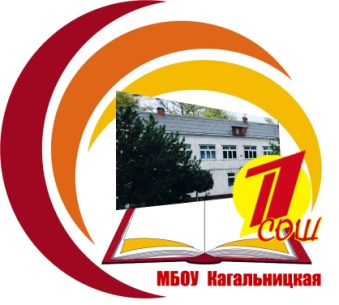      ОТЧЁТО  РЕЗУЛЬТАТАХСАМООБСЛЕДОВАНИЯ МБОУ  КАГАЛЬНИЦКОЙ СОШ № 1КАГАЛЬНИЦКОГО РАЙОНАРОСТОВСКОЙ ОБЛАСТИза 2018  год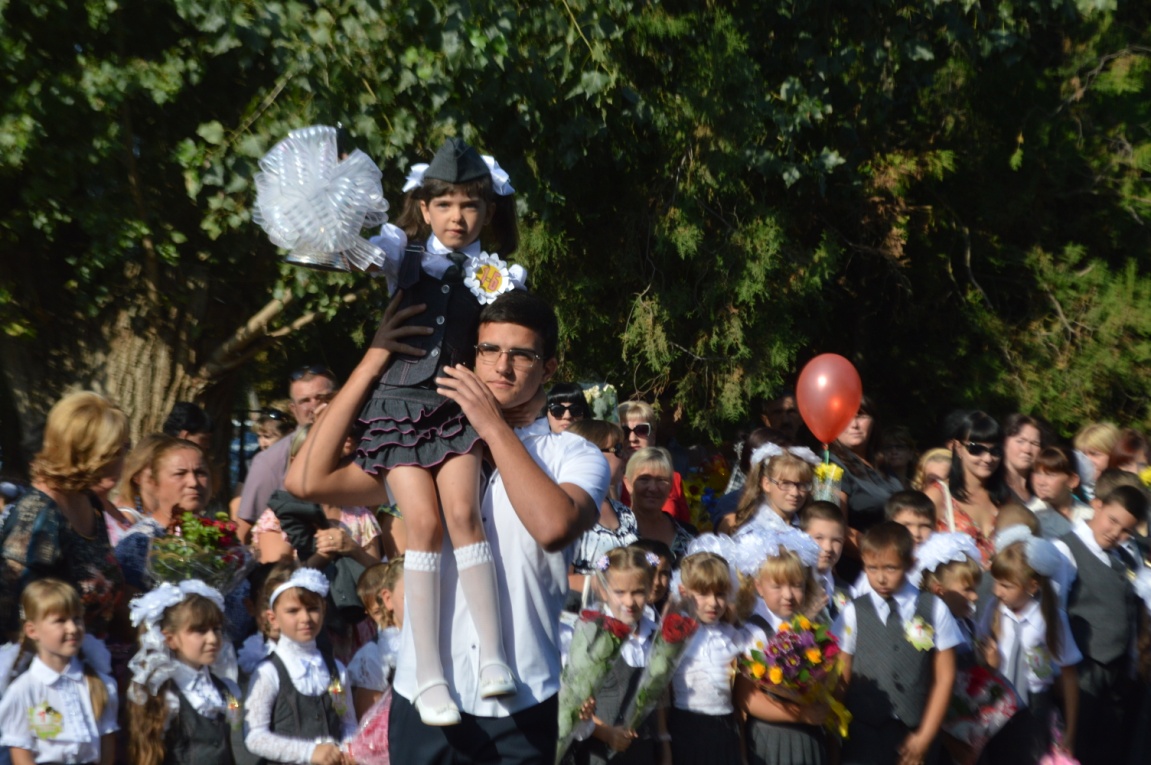 станица Кагальницкая 2019 г.СТРУКТУРА Общие сведения об образовательной организации – МБОУ Кагальницкой СОШ № 1.Организационно-правовое обеспечение деятельности образовательной организации.Условия функционирования образовательной организацииДанные о контингенте обучающихсяИнформация о реализации права обучающихся на получение образованияРежим работы МБОУ Кагальницкой СОШ № 1Содержание образовательного процессаУчебный план школыСведения об учебно-методическом обеспечении образовательного процессаСведения о реализации инновационных программ и технологийКачество кадрового обеспечения образовательного процессаУчастие отдельных педагогов в конкурсах педагогических достиженийСведения о повышении квалификации педагогических и руководящих работниковВоспитательная работа в МБОУ Кагальницкой СОШ № 1Оценка качества подготовки обучающихсяСведения о реализации ФГОС НОО, ФГОС ООО, ФК ГОСРезультаты государственной итоговой аттестации выпускников 9-х классовРезультаты государственной итоговой аттестации выпускников 11-х классовРезультаты итогового сочинения выпускников 11-х кл.Независимая оценка качества образования – ВПР.Трудоустройство выпускников школыМатериально-техническая база и библиотечно-информационное обеспечение образовательной организацииПоказатели деятельности МБОУ Кагальницкой СОШ № 1, подлежащей самообследованию (таблица).    Целями проведения самообследования Муниципальнолго бюджетного общеобразовательного учреждения  Кагальницкой среденей общеобразовательной школы № 1 станицы Кагальницкой Кагальницкого района Ростовской области являются обеспечение доступности и открытости информации о деятельности организации, а также подготовка отчета о результатах самообследования (далее – отчет).    Отчёт подготовлен в соответствии с Пунктом 3 части 2 статьи 29 Федерального закона от 29 декабря 2012 г. № 273-ФЗ «Об образовании в Российской Федерации», Приказом Минобрнауки России от 14.06.2013 № 462 "Об утверждении Порядка проведения самообследования образовательной организацией" (зарегистрирован в Минюсте РФ 27 июня 2013 года).     В процессе самообследования проводится оценка образовательной деятельности, системы управления организации, содержания и качества подготовки обучающихся, организации учебного процесса, востребованности выпускников, качества кадрового, учебно-методического, библиотечно-информационного обеспечения, материально-технической базы, функционирования внутренней системы оценки качества образования, а также анализ показателей деятельности организации, подлежащей самообследованию, устанавливаемых федеральным органом исполнительной власти, осуществляющим функции по выработке государственной политики и нормативно-правовому регулированию в сфере образования.      Отчет подготовлен рабочей группой в составе: директора школы Молодовой Н. А., заместителей директора по учебной и методической работе Катьяновой Л. А., Шульгиной М. Ю., Стукачевой С. В., заместителей директора по  воспитательной работе Колесниковой И. М., Гребенкиной А. В. I. Общие сведения.Полное наименование образовательной организации в соответствии с Уставом: Муниципальное бюджетное общеобразовательное учреждение Кагальницкая средняя общеобразовательная школа № 1 (МБОУ Кагальницкая СОШ № 1)   Тип: общеобразовательное учреждение  Вид: средняя общеобразовательная школа  Учредитель: Отдел образования Кагальницкого района,  учредительный  договор от 09.01.2007г.  Организационно-правовая форма: муниципальное бюджетное  общеобразовательное учреждение  Наименования филиалов:  нет  Место нахождения: юридический адрес: 347700 Ростовская область, Кагальницкий район, станица Кагальницкая,  улица Вокзальная,120,  фактический адрес: 347700 Ростовская область, Кагальницкий район, станица   Кагальницкая,  улица Вокзальная,120, 347700 Ростовская область, Кагальницкий  район, станица Кагальницкая,  улица Калинина, 78а, Адреса осуществления образовательной деятельности: 347700, Россия,   Ростовская область, Кагальницкий район, станица Кагальницкая,  улица Вокзальная,120, 347700 Ростовская область, Кагальницкий район, станица Кагальницкая,  улица Калинина, 78а,     Телефон: 8 (86345) 96-3-92, 96-3-90Факс: 8 (86345) 96-3-92e-mail: school12451@yandex.ruСайт: http://school1-61.ruУправление школой строится на принципах единоначалия и самоуправления. Административные обязанности распределены согласно Уставу, штатному расписанию, четко распределены функциональные обязанности согласно квалификационным характеристикам.Сведения о руководителях образовательной организации:       В образовательной организации действуют такие органы общественного самоуправления, как Управляющий совет школы, педагогический совет, общее собрание трудового коллектива, органы ученического самоуправления: «Город Больших Надежд».       В школе работает Уполномоченный по правам ребенка из числа педагогов – социальный педагог школы Левченко Е. А.     Все решения принимаются коллегиально, что позволяет решить немало проблем, наметить  новые перспективы развития нашей школы.В 2017г. школа вошла в ТОП – 300 лучших сельских школ России, обеспечивающих высокий уровень подготовки выпускников.Организационно-правовое обеспечение деятельностиобразовательного учреждения.2.1. Свидетельство о внесении записи в Единый государственный реестр юридических лиц   серия   61  № 005169451,    31 января 2003г.,  Межрайонная инспекция Федеральной налоговой службы № 11 по Ростовской области  территориальный участок 6113 по Кагальницкому району, ОГРН 1036113002331Свидетельство о постановке на учет юридического лица в налоговом органе   61 № 007420222,  01 апреля 2003 г., ИНН  6113015432  Устав МБОУ Кагальницкой СОШ № 1, утверждённый  приказом Отделом образования Кагальницкого района от 15.01.2015 № 8Свидетельство о праве на имущество (серия, номер, дата, кем выдано)   Здание школы: серия 61-АЖ № 562646   17.01.2012, Управление Федеральной службы государственной регистрации. кадастра и картографии по Ростовской области, Здание школы: серия  62-АЖ № 562654, 17.01.2012 Управление Федеральной службы; государственной регистрации. кадастра и картографии по Ростовской области,Здание школы: серия 61-АЖ № 562652, 17.01.2012 Управление Федеральной службы; государственной регистрации. кадастра и картографии по Ростовской области.Склад: серия 61-АЖ № 562650, 17.01.2012 Управление Федеральной службы; государственной регистрации. кадастра и картографии по Ростовской области.Пожарный резервуар: серия 61-АЖ № 562653, 17.01.2012 Управление Федеральной службы; государственной регистрации. кадастра и картографии по Ростовской области.Резервуар пожарный:  серия 61-АЖ № 562656, 17.01.2012 Управление Федеральной службы; государственной регистрации. кадастра и картографии по Ростовской области.Уборная: серия 61-АЖ № 562696, 17.01.2012 Управление Федеральной службы; государственной регистрации. кадастра и картографии по Ростовской области.Свидетельство о праве на земельный участок Земельный участок: 61-АЖ № 562742  от  18.01.2012 Управление Федеральной службы государственной регистрации. кадастра и картографии по Ростовской области; Земельный участок: 61-АЖ № 562743  от 18.01.2012.Управление  Федеральной службы государственной регистрации. кадастра и  картографии по Ростовской области.Договоры о взаимодействии с иными организациями при реализации образовательных программ (при наличии)  - нетЛицензия на осуществление образовательной деятельности серия 61Л01 №0000306, дата выдачи- 29 ноября 2012 года. бессрочно, Региональной службой по надзору и контролю в сфере образования Ростовской области), приложение 1 к лицензии от 29 ноября 2012 года  № 3047Перечень реализуемых в соответствии с лицензией уровней и видов образования, образовательных программСвидетельство о государственной аккредитации   61А01 №  0000643  от 29 января  2015 г, выданное Региональной службой по надзору и контролю в сфере образования Ростовской области на срок до 29 января 2027 года Перечень аккредитованных уровней образования:В школе работает  103 человека, в том числе 65 педагогических работников.С 2013 года школа  - областная пилотная площадка по здоровьесбережению. С 2014 года  зарегистрированы  в  Российской сети школ здоровья. По итогам работы по здоровьесбережению в 2016 году школа получила золотой сертификат здоровьесберегающей деятельности образовательных организаций.Школа является областной пилотной площадкой по апробации курса «Основы предпринимательства» (преподаватель-организатор ОБЖ Арефин В. А.).  Ученики участвуют  в олимпиадах и мероприятиях, проводимых Союзом  молодых ученых  г. Ростова, Правительством Ростовской области (Департамент потребительского рынка), в Международном форуме «Ты – предприниматель», занимая призовые места.       Реализуя программу НОУ «Интеллект», педагогический коллектив школы добивается высоких результатов  работы с одаренными детьми –  819 человек (90%, что выше на 4% результатов прошлого учебного года) учащихся за учебный год приняли участие в олимпиадах, конкурсах, соревнованиях районного, областного, Российского и международного уровней. Из  них 234 человека ( 26%) – победители и призёры.        Шестой год подряд наши дети – лауреаты премии Главы   Кагальницкого района:2012-2013 г. – Загнойко Елена, Семилетова Ирина, Колесникова Светлана, Буряков Сергей2013-2014 г. – Загнойко Елена, Семилетова Ирина, Буряков Сергей, Капшук Алина2014-2015 г.– Загнойко Елена, Запорожский Алексей, Любимая Диана, Саносян Сирун2015-2016 г. – Буряков Сергей, Лыгина Анастасия         2016-2017 г. – Дёмин Данил, Боровлева Мария, Романов Александр, Арефин Ярослав           2017-2018 г. – Арефин Ярослав, Сердюк Алексей, Непомнящих Татьяна, Ракитина Анастасия.       Четвертый  год  апробируется федеральный государственный образовательный стандарт основного общего образования – 8б класс (классный руководитель Сулейманова А. Р.). А обучающиеся 9в класса, обучавшиеся по ФГОС ООО в пилотном режиме, в 2016-2017 учебном году прошли государственную итоговую аттестацию по образовательным программам основного общего образования (классный руководитель Шемякина Е. В.).        С сентября 2017 года ФГОС ООО реализуется в штатном режиме в 5, 6,7-х классах.      Школа является центром гражданско-патриотического воспитания (активизирована деятельность  дискуссионного клуба «Пульс»,  школьного музейного уголка, поискового отряда «Искатели»; школьного волонтерского отряда «Кто, если не мы!»).            Школа является центром гражданско-патриотического воспитания (активизирована деятельность  дискуссионного клуба «Пульс»,  школьного музейного уголка, поискового отряда «Искатели»; школьного волонтерского отряда «Благо»).       Ведется  постоянное формирование гражданско-патриотической позиции учащихся через систему традиционных дел: «Вахта памяти», экскурсии в районный краеведческий музей, областной исторический музей, музей военной техники; постоянное участие в  выставках творческих работ; месячнике военно-патриотического воспитания «Готов к защите Отечества»;  организация гражданско-патриотических акций: «Георгиевская ленточка», «Память поколений», «Сохраним историю по крупицам», «Удели внимание ветерану», «Лента памяти», «Бессмертный полк»; мероприятия, посвященные дням воинской славы и памятным датам России (День героев Отечества,  День неизвестного солдата, День памяти и скорби, «Салют, Победа!», «День воина-афганца, «Праздник белых журавлей»);   торжественное вручение паспортов граждан РФ; «День молодого избирателя»; митинги, посвященные Дню освобождения станицы от немецко-фашистских захватчиков, Дню Победы, Дню памяти (22 июня), защита исследовательских работ при проведении школьного Дня науки, физкультурно-оздоровительной, спортивной деятельности.         Выпускники школы добились успехов в муниципальных этапах областных конкурсов:  социальной  рекламы «Молодежь против коррупции», Доброволец года», «Коррупция глазами молодежи», районные соревнования по шахматам, муниципальный  этап областного конкурса «Космонавтика», конкурс рисунков «Охрана труда глазами детей», муниципальный этап Всероссийской Акции «Я гражданин России», муниципальный этап всероссийского конкурса исследовательских краеведческих работ «Отечество» и многие другие.       Выпускники  школы добились высоких результатов на областном уровне:  областной конкурс  «Таланты нового века», региональный этап 19 Всероссийской олимпиады «Созвездия - 2018», областной конкурс  «Юный журналист Дона», областной конкурс к 25 -летию Конституции Российской Федерации, областные соревнования локобаскет, зональный  этап  соревнованийспартакиады школьников Ростовской области 2018 года  по ГТО, областной конкурс отрядов ЮИД «45 ЮИДовских дел», донской Фестиваль ЮИДовских отрядов Дона.       Среди выпускников школы имеются победители и призёры всероссийских конкурсов и фестивалей: Всероссийский  форум  «Добровольцы России», Всероссийский конкурс «Если бы я был Президентом», Всероссийский конкурс научно-исследовательских и творческих работ  «Моя Россия», Всероссийский конкурс научно-исследовательских и творческих работ «Литературная Россия».        Выпускники  школы являются постоянными участниками Молодежной команды Губернатора,  лидерами в общественном движении района, участвуют в развитии волонтёрской деятельности. Мы гордимся своими учениками!Условия функционирования образовательного учрежденияДанные о контингенте обучающихся по состоянию                                на конец 2018  года(количество человек)                                                                                                                                                                                                                                                                   Таблица 13.2. Реализация права обучающихся на получение образованияТаблица 23.3. Режим работы образовательного учрежденияТаблица 3IV. Содержание образовательного процесса4.1. Учебный план:      Учебный план МБОУ Кагальницкой СОШ № 1 разработан на основе федерального базисного учебного плана (БУП-2004), федерального компонента государственного образовательного стандарта начального общего, основного общего и среднего общего образования (ФК  ГОС), федерального государственного образовательного стандарта начального общего и основного общего образования (ФГОС  НОО, ФГОС  ООО), примерной основной образовательной программы начального общего образования (далее - ПООП НОО), примерной основной образовательной программы основного общего образования (далее - ПООП ООО) и сформирован на основе примерного недельного учебного плана для образовательных организаций, реализующих программы общего образования, расположенных на территории Ростовской области, на 2018-2019 учебный год, а также на основе федеральных и региональных нормативных правовых документов.               Недельный учебный план МБОУ Кагальницкой СОШ № 1 в соответствии с федеральными требованиями фиксирует максимальный объём учебной нагрузки обучающихся, перечень обязательных учебных предметов, курсов и  время, отводимое на их освоение и организацию по классам (годам) обучения; определяет часть, формируемую участниками образовательных отношений (компонент образовательного учреждения), и общие рамки принимаемых решений при разработке содержания образования.Недельный учебный план для 1-4 классов ориентирован на 4-летний нормативный срок освоения образовательных программ начального общего образования, 5-9 классов - на 5-летний нормативный срок освоения образовательных программ основного общего образования, 10-11 классов - на 2-летний нормативный срок освоения образовательных программ среднего общего образования. Учебные занятия с 01.09.2018 года в 1-11 классах проводятся по 5-дневной учебной неделе и только в первую смену. Учебный год делится на 4 четверти в 1-9 классах, в 10-11-х классах на полугодия. Обучение в 1 классе проводится без бального оценивания знаний обучающихся и домашних заданий.  Продолжительность каникул в течение учебного года составляет не менее 30 календарных дней, летом не менее 8 недель. Для первоклассников предусмотрены дополнительные каникулы  в феврале. Каникулы проводятся в сроки, установленные годовым календарным графиком.1 четверть 03.09.2018 – 26.10.2018            Каникулы 27.10.2018– 05.11.20182 четверть 06.11.2018 – 29.12.2018            Каникулы 30.12.2018– 08.01.20193 четверть 09.01.2019 – 21.03.2019            Каникулы 22.03.2019– 31.03.2019Доп. каникулы для 1-х кл. 11.02.2019 - 17.02.20194 четверть 01.04. – 24.05.2019 (1 кл.)                  Каникулы  с 25.05.2019 г. 01.04 – 27.05.2019 (2-4 кл.)                Каникулы с 28.05.2019 г. 01.04. – 24.05.2019 (9, 11 кл.)            ГИА с  25.05.2019 г. 01.04. – 31.05.2019 (5-8, 10 кл.)         Каникулы  с 01.06.2019 г.Заочная форма обучения1 семестр – 03.09.2018 – 29.12.2018          Каникулы 30.12.2018- 08.01.2019                                                                  2 семестр – 09.01.2019 – 24.05.2019          Каникулы 22.03.2019- 31.03.2019Продолжительность урока составляет  в 1 классе - 35 минут, во 2-11 классах – 45 минут. В 1 классах используется «ступенчатый» режим обучения, а именно: в первом полугодии (в сентябре, октябре -  по 3 урока в день по 35 минут каждый, в ноябре-декабре – по 4 урока по 35 минут каждый; январь – май – по 4 урока по 45 минут каждый).          Учебные занятия в 1-11 классах начинаются в 8.00 часов, обучение проводится в первую смену. Во второй половине дня проходят занятия кружковой работы, спортивных секций, внеурочной деятельности.        Расписание занятий составляется согласно нормам максимального объёма учебной нагрузки, требованиям СанПин. С целью предупреждения утомляемости учащихся в режим работы начальной школы введены динамические перемены. Группы продленного дня работают в режиме, соответствующем санитарным нормам и правилам       При проведении учебных занятий по «Иностранному языку» (2-11 классы), «Технологии» (5-11 классы), а также при проведении занятий по физической культуре (юноши, девушки) на уровне среднего общего образования (10-11 классы) осуществляется деление классов на две группы при наполняемости 20 и более человек. Кроме того, деление класса на группы происходит при организации предпрофильной подготовки  в 9 классах.         Средняя наполняемость общеобразовательных классов – 23 человека.При наличии необходимых условий школа разрабатывает индивидуальные учебные планы для группы или для отдельных обучающихся. Структура и содержание индивидуального учебного плана соответствует  общим требованиям к составлению  учебного плана образовательного учреждения.Программно-методическое обеспечение к учебному плану образовательного учреждения включает в себя учебные программы, учебники, учебные пособия, используемых в образовательном процессе по уровням и предметным областям. При реализации учебного плана образовательного учреждения используются учебники в соответствии с федеральным перечнем учебников, рекомендованных (допущенных) к использованию в образовательном процессе в образовательных учреждениях, реализующих образовательные программы общего образования и имеющих государственную аккредитацию.    Образовательные программы с применением исключительно электронного обучения, дистанционных образовательных технологий в МБОУ СОШ №1 не используются.     Уровень начального общего образования       Содержание образования на 1 ступени обучения реализуется преимущественно за счет введения учебных предметов, обеспечивающих целостное восприятие мира. Организация учебного процесса осуществляется на основе системно-деятельностного подхода, результатом которого являются личностные, метапредметные и предметные достижения в рамках ФГОС НОО.         В 2018-2019 учебном году МБОУ Кагальницкая СОШ №1 полностью реализовывает   ФГОС начального общего образования в 18 классах: 1а, 1б, 1в,1г, 2а, 2б, 2в, 2г, 2д, 3а, 3б, 3в, 3г, 4а, 4б, 4в, 4г, 4д классах, с последующим переходом на требования ФГОС основного общего образования. В учебном плане начальной школы представлены все предметные области, предусмотренные региональным учебным планом.  Общее количество финансируемых часов является инвариантным и составляет 434 часа в неделю (406 + 28 за счет деления классов на группы по английскому языку). 1 кл. по ФГОС –   21 час;2 кл. по ФГОС –   23 часа;3 кл. по ФГОС–    23 часа 4 кл. по ФГОС  –  23 часа.Учебный план для 1-4 классов реализуется через учебно-методические комплекты: «Школа России» в следующих классах: 1в, 1г, 2в, 2г, 3в, 3г, 4в, 4г, 4д«Перспективная начальная школа»: 1а, 1б, 2а, 2б, 2д, 3а, 3б, 4а«Гармония»: 4бДля реализации образовательной программы определен перечень учебников (приложение 2).Цели и задачиНачальное общее образование направлено на формирование личности обучающегося, развитие его индивидуальных способностей, положительной мотивации и умений в учебной деятельности (овладение чтением, письмом, счетом, основными навыками учебной деятельности, элементами теоретического мышления, простейшими навыками самоконтроля, культурой поведения и речи, основами личной гигиены и здорового образа жизни).Обязательная часть учебного плана отражает содержание образования, которое обеспечивает решение важнейших целей современного начального образования:формирование гражданской идентичности обучающихся;приобщение обучающихся к общекультурным и национальным ценностям, информационным технологиям;готовность к продолжению образования на последующих ступенях основного общего образования;формирование здорового образа жизни, элементарных правил поведения в экстремальных ситуациях;личностное развитие обучающегося в соответствии с его индивидуальностью.Специфика содержания образованияУчебный план состоит из 2-х взаимосвязанных частей: обязательной части  и части, формируемой участниками образовательных отношений. Обязательная часть учебного плана обеспечивает изучение учебных предметов федерального государственного стандарта  начального общего образования, право на полноценное образование, вариативность и свободу выбора в образовании обучающихся и их родителей, сохраняет единое региональное образовательное пространство и, обеспечивает готовность обучающихся использовать полученные знания, учебные умения и навыки, а также способы деятельности для решения практических и теоретических задач и возможность дальнейшего продолжения образования.Часть, формируемая участниками образовательного процесса, обеспечивает право на полноценное образование, реализует основное содержание образования, обеспечивает приобщение обучающихся к общекультурным и национально значимым ценностям, формирует систему предметных навыков и личностных качеств, соответствующих требованиям стандарта. Отражает содержание образования, которое обеспечивает решение важнейших целей современного начального образования: формирование гражданской идентичности школьников, их приобщение к общекультурным и национальным ценностям, информационным технологиям, готовность к продолжению образования в основной школе, формирование здорового образа жизни, элементарных знаний поведения в экстремальных ситуациях, личностного развития обучающегося в соответствии с его индивидуальностью.Содержание образования на 1 ступени обучения реализуется преимущественно за счет введения учебных предметов, обеспечивающих целостное восприятие мира. Организация учебного процесса осуществляется на основе системно-деятельностного подхода, результатом которого являются личностные, метапредметные и предметные достижения в рамках ФГОС. Обязательная часть Учебного плана представлена следующими предметными  областями:В начальных классах основной акцент делается на формировании прочных навыков учебной деятельности, на овладение учащимися устойчивой речевой, письменной и математической грамотностью, на воспитании культуры и речи общения. Поэтому базовая часть учебного плана включает набор обязательных учебных предметов, обеспечивающих освоение федерального компонента государственного стандарта общего образования:1. Филология    Формирование первоначальных представлений о единстве и многообразии языкового и культурного пространства России, языке, как основе национального самосознания. Развития диалогической и монологической устной и письменной речи, коммуникативных умений, нравственных и эстетических чувств, способносте6й к творческой деятельности  Важнейшая роль в реализации целей и задач, стоящих перед начальной школой, принадлежит изучению русского языка. На изучение русского языка в параллели 1-4 классов отводится 4 часа в неделю (1 классы – 132 часа в год, 2-4 классы - 136 часов в год).          Изучение русского языка в начальной школе направлено на развитие речи, мышления, воображения обучающихся, способности выбирать средства языка в соответствии с условиями общения, на воспитание позитивного эмоционально-ценностного отношения к русскому языку, пробуждение познавательного интереса к слову, стремления  совершенствовать свою речь. Формируются первоначальные знания о лексике, фонетике, грамматике русского языка.     В рабочей программе по русскому языку в условиях введения ФГОС определена содержательная линия «Развитие речи». Младшие школьники овладеют умениями участвовать в диалоге, составлять несложные монологические высказывания и письменные тексты-описания и повествования небольшого объема.      Программа по литературному чтению для младших школьников ориентирована на формирование и развитие у детей  речевых навыков, главным из которых является навык чтения. Во 1– 3-х классах на уроки литературного чтения отводится по 4 часа в неделю (132 часа в год – 1 класс, 136 часов в год – 2-3 классы). В 4-х классах по 3 часа в неделю (102 часа в год).   Изучение предмета «Литературное чтение» в начальной школе ориентировано на формирование и совершенствование всех видов речевой деятельности младшего школьника (слушание, чтение, говорение, письмо, различные виды пересказа), на знакомство с богатым миром отечественной и зарубежной детской литературы, на развитие нравственных и эстетических чувств обучающихся, способного к творческой деятельности.     В рабочей программе по литературному чтению в условиях введения ФГОС усилена линия работы с различными видами текстов (освоение различных позиций в тексте (постановка «живых картин», выразительное чтение текста, позволяющее представить личную точку зрения исполнителя; чтение по ролям, инсценирование, драматизация); создание различных форм интерпретации текста (устное словесное рисование, рассказ по картине); создание собственного текста (сочинения) по «следам» прочитанного, на свободную тему (монологическое высказывание, создание текста по аналогии, отзыв, аннотация на книгу, письменный ответ на вопрос).      Количество часов, выделяемых на изучение предмета «Английский язык» во 2-4 классах, определяется 2 часами в неделю – 68 часов в год. При проведении учебных занятий  осуществляется деление каждого класса на две группы. В рабочей программе по предмету усилена содержательная линия развития речевой деятельности, что позволит формировать элементарные коммуникативные умения в говорении, аудировании, чтении и письме; развивать речевые способности младшего школьника. 2. Математика и информатикаПредметная область «Математика и информатика» представлена предметом: математика. Основными задачами реализации содержания являются: развитие математической речи, логического и алгоритмического мышления, воображения. Развитие математической речи, логического и алгоритмического мышления, воображения, обеспечение первоначальных представлений о компьютерной грамотностиПредмет математика изучается в 1-4 классах по 4 часа в неделю (1 класс – 132 часа в год, 2-4 классы - 136 часов в год).    Изучение математики направлено на овладение основами логического и алгоритмического мышления, пространственного воображения и математической речи. В рабочей  программе по математике (ФГОС) введена новая образовательная линия «Работа с информацией», в результате изучения которой обучающиеся должны научиться читать, заполнять, строить несложные таблицы и диаграммы, сравнивать, обобщать, интерпретировать информацию, полученную при проведении несложных исследований (объяснять, сравнивать, обобщать данные, делать выводы и прогнозы). 3. Обществознание и естествознание  Предметная область «Обществознание и естествознание» представлена интегрированным учебным предметом окружающий мир в 1-4 классах с учебной нагрузкой 2 часа в неделю (1 классы – 66 часов в год, 2-4 классы - 68 часов в год). Эта система обеспечивает ознакомление младших школьников с окружающим миром, их естественнонаучное и экологическое образование, а также интеграцию курса ОБЖ в предмет, позволяет детям на уроках и во внеурочной деятельности находить и развивать объяснение какого-либо явления, формулируя и проверяя различные предположения. Самостоятельно обосновывать объяснения и проводить эксперименты, чтобы проверить правильность своих идей.Формирование уважительного отношения к семье,  населенному пункту, региону, России, истории, культуре, природе нашей страны, ее современной жизни. Осознание ценности, целостности и многообразия окружающего мира, своего места в нем. Формирование модели безопасного поведения в условиях повседневной жизни и в различных опасных и чрезвычайных ситуациях. Формирование психологической культуры и компетенции для обеспечения эффективного и безопасного взаимодействия в социуме. В  содержание «Окружающего мира» дополнительно введены:модуль «Основы безопасности жизнедеятельности» 1а,1б,1в,1г – 4 часа, 2а, 2б, 2в, 2г, 2д  – 4 часа, 3а,3б,3в,3г – 4 часа, 4а,4б,4в,4г,4д -4часа. 
      Для обеспечения преемственности в процессе получения знаний, восстановления непрерывности обучения основным вопросам обеспечения безопасности жизнедеятельности дополнительная база курса ОБЖ изучается  во внеурочное время.Развивающий модуль  «Обращение с отходами производства и потребления» - 1а класс – 4 часа.4. Основы религиозной культуры и светской этикиНормативно – правовой основой разработки и введения в учебный процесс общеобразовательных школ комплексного учебного курса «Основы религиозных культур и светской этики» (далее – Учебный курс ОРКСЭ) является Поручение Президента Российской Федерации от 02 августа 2009 г. (Пр-2009 ВП-П44-4632) и Распоряжение Председателя Правительства Российской Федерации от 11 августа 2009 г. (ВП-П44-4632), распоряжение Председателя Правительства Российской Федерации от 11 августа 2009 г. (ВП-П44-4632), Письмо Минобрнауки России от 09.02.2012 года № 102/03 «О введении курса ОРКСЭ с 1 сентября 2012 года». Воспитание способности к духовному развитию, нравственному самосовершенствованию. Формирование первоначальных представлений о светской этике, об отечественных традиционных религиях, их роли в культуре, истории и современности России (в ред. Приказа Минобрнауки России от 18.12.2012 N 1060). Учебный курс ОРКСЭ является культурологическим и направлен на развитие у школьников 10-11 лет представлений о нравственных идеалах и ценностях, составляющих основу религиозных и светских традиций многонациональной культуры России, на понимание их значения в жизни современного общества и своей сопричастности к ним. Цель учебного курса ОРКСЭ – формирование у младшего подростка мотивации к осознанному нравственному поведению, основанному на знании и уважении культурных и религиозных традиций многонационального народа России, а также к диалогу с представителями других культур и мировоззрений.согласно проведенному в марте 2018 года анкетированию родителей обучающихся 3 классов из модулей ОРКСЭ: «Основы мировых религиозных культур», «Основы светской этики», «Основы православной культуры», «Основы иудейской культуры», «Основы буддийской культуры», «Основы исламской культуры», родители  выбрали учебный модуль «Основы  православной культуры». Модуль будет изучаться в 4-х классах по 1 часу в неделю, 34 часа в год. Курс направлен на формирование у школьников представления о религии как о важнейшей составляющей мировой культуры, воспитание толерантности, развитие способности самоопределения.Обязательная часть учебного плана отражает содержание образования, которое обеспечивает решение важнейших целей современного начального образования:-формирование гражданской идентичности;- приобщение к общекультурным и национальным ценностям, информационным технологиям;- формирование готовности к продолжению образования на последующих ступенях основного общего образования;- формирование здорового образа жизни, элементарных правил поведения в экстремальных ситуациях;- личностное развитие обучающегося в соответствии с его                        индивидуальностью.5. Физическая культураУкрепление здоровья, содействие гармоничному физическому, нравственному и социальному развитию, успешному обучению, формирование первоначальных умений саморегуляции средствами физической культуры. Формирование установки на сохранение и укрепление здоровья, навыков здорового и безопасного образа жизни. Учебный  предмет «Физическая культура» изучается в 1-4 классах в объеме  3 часов в неделю. При проведении уроков физической культуры  учитывается состояние здоровья обучающихся и делить их в зависимости от состояния здоровья на три группы: основную,  подготовительную, специальную медицинскую (письмо Минобразования Российской Федерации  от 31.10.2003 № 13-51-263/123 «Об оценивании  и аттестации учащихся, отнесенных по состоянию  здоровья к специальной медицинской группе для занятий физической культурой») с целью увеличения объема двигательной активности обучающихся, совершенствования физической подготовленности, привития навыков здорового образа жизниПри проведении  уроков физической культуры  рекомендуется:- использовать спортивные   сооружения образовательных учреждений и спортивные площадки, оборудованные зоны,  естественные природные ландшафты, спортивные площадки и залы учреждений дополнительного образования детей, спортивные  объекты, находящиеся в муниципальной  собственности;- в случае необходимости привлекать к проведению уроков тренеров и преподавателей учреждений дополнительного образования детей;-  использовать инновационные методики и технологии физического воспитания, современные мультимедийные средства, повышающие интерес к занятиям физической культурой, формирующие творческую активность и самостоятельность.При организации, планировании и проведении уроков физической культуры  не рекомендуется:- проводить сдвоенные уроки физической культуры,  кроме исключительных случаев, связанных с отдаленностью мест занятий от образовательного учреждения;-   заменять уроки физической культуры аудиторными занятиями.Предмет «Физическая культура» направлен на укрепление здоровья, содействует гармоничному физическому, нравственному и социальному развитию, успешному обучению, формирование первоначальных умений саморегуляции средствами физической культуры, формирование установки на сохранение и укрепление здоровья, навыков здорового и безопасного образа жизни. Для укрепления физического здоровья детей будет продолжено проведение ежедневной утренней зарядки, динамических пауз (в 1 классах), Дней Здоровья, классных часов по ранней профилактике вредных привычек, ведущих к ухудшению здоровья, реализации здоровьесберегающих технологий. В Ростовской области с 2012 года действует программа «Всеобуч по плаванию».  В связи с внедрением всеобуча по плаванию третий час физической культуры во 2-3 классах (2а,2б,2в,2г,2д,3а,3б,3в,3г) в 2018-2019 учебном году планируется проводить в бассейне ст. Кагальницкой: 2-3 класс – 34 часа в год. Рабочие программы по учебному предмету «Физическая культура» разрабатываются на:  99 часов в год – 1 класс; 102 часа в год – 2-4 классы.6. «Искусство»Развитие способностей к художественно-образному, эмоционально-ценностному восприятию произведений изобразительного и музыкального искусства, выражению в творческих работах своего отношения к окружающему миру. В учебном плане МБОУ Кагальницкой СОШ №1 на уровне начального общего образования данная образовательная область представлена следующими предметами: «Изобразительное искусство»  - по 1 часу в неделю (33 часа в год – 1 класс, 34 час в год – 2-4 класс), «Музыка» - по 1 часу в неделю (33 часа в год – 1 класс, 34 час в год – 2-4 класс). Курсы направлены на развитие у учащихся творческого мышления через раскрытие их творческой индивидуальности. Основные задачи – развитие способностей к художественно-образному, эмоционально-ценностному восприятию произведений изобразительного и музыкального искусства, выражению в творческих работах своего отношения к окружающему миру.7. «Технология»Формирование опыта как основы обучения и познания, осуществление поисково-аналитической деятельности для практического решения прикладных задач с использованием знаний, полученных при изучении других учебных предметов, формирование первоначального опыта практической преобразовательной деятельности. На   учебный предмет «Технология» отводится  по 1 часу в 1-4 классах - (33 часа в год – 1 класс, 34 час в год – 2-4 класс). Изучение «Технологии» способствует  формированию опыта как основы обучения и познания, осуществлению поисково-аналитической деятельности для практического решения прикладных задач с использованием знаний, полученных при изучении других учебных предметов, формированию первоначального опыта практической преобразовательной деятельности. В программу по технологии включен развивающий модуль «Практика работы на компьютере» в 3-4 классах в количестве 13 часов в год,  с целью приобретения первоначальных представлений о компьютерной грамотности, использования средств и инструментов ИКТ и ИКТ-ресурсов для решения разнообразных учебно-познавательных и учебно-практических задач, охватывающих содержание всех изучаемых предметов, включая учебный предмет «Математика», которому отводится ведущая интегрирующая роль. Часть, формируемая участниками образовательного процесса, определяет содержание образования, обеспечивающего реализацию интересов и потребностей обучающихся, их родителей (законных представителей), образовательного учреждения, на которое при 5-дневной учебной неделе в 1-4 классах отводится по 1 часу. С целью обеспечения условий для развития языковых компетенций время, отводимое на данную часть учебного плана,  использовано для:Усиления  обязательных предметов – 1-4 класс: Русский язык  - 1 часРеализация учебного плана обеспечена необходимыми кадровыми, учебно-методическими и материально-техническими ресурсами.Уровень основного общего образования. ФГОС ООО В 2018  году обучение проводится по  ФГОС ООО в 5-8 классах, а в пилотном режиме  - в 9б классе. Остальные классы – 9а,в,г реализуют БУП-2004.                      МБОУ Кагальницкой СОШ № 1 на 2018-2019 учебный год  разработаны следующие учебные планы: 1. Недельный учебный план на уровне основного общего образования в рамках ФГОС ООО (5-8, 9 «б» кл.); 2. Недельный учебный план образования обучающихся с умственной отсталостью (интеллектуальными нарушениями) в составе общеобразовательного класса в рамках ФГОС (6в, 6г кл.); 3.   Недельный учебный план внеурочной деятельности 5-8, 9 -б кл.         Недельный учебный план для 5-8, 9-б классов построен по I варианту регионального учебного плана при пятидневной учебной неделе. Максимально допустимая недельная нагрузка в 5-х классах – 28 часов, в 6 классах – 29 часов, в 7 классах – 31 час, в 8 классах – 32 часа, в 9-б классе – 33 часа.Обязательная часть учебного плана школы в рамках ФГОС ООО представлена учебными предметами всех обязательных предметных областей.Предметная область «Русский язык и литература» включает обязательные учебные предметы «Русский язык» и «Литература» - 8 час (5 кл.), 9 час (6 кл.), 6+1 час (7 кл.), 5 час (8 кл.), 6 час (9-б). В 7-х классах добавлено по 1 часу на изучение литературы за счет части, формируемой участниками образовательных отношений.Предметная область «Иностранные языки» (английский) представлена без введения второго иностранного языка и изучается в объеме 3 час в неделю.Обязательный учебный предмет «Математика» изучается в 5-6-х классах по 5 час в неделю, два обязательных учебных предмета «Алгебра» и «Геометрия» изучаются в 7-9 классе ФГОС ООО по 5 час в неделю.В рамках ФГОС ООО изучение учебного предмета «Информатика» начинается с 7 класса по 9 (1 час в неделю) с целью совершенствования ИКТ-компетентности школьников для решения учебных задач. Предметная область «Общественно-научные предметы» состоит из обязательных учебных предметов «История России. Всеобщая история» (5-9 классы, по 2 час в неделю), «Обществознание» (6-9 классы, по 1 час), «География» (5-6 кл. по 1час в неделю; 7-8 класс – по 2 час в неделю). С целью сохранения преемственности предметной области «Обществознание и естествознание» на уровне начального общего образования  и предметной области «Общественно-научные предметы» на уровне основного общего образования в 5 классах по решению педагогического совета школы изучается учебный предмет «Обществознание» (1 час в неделю) за счет части, формируемой участниками образовательных отношений. В предметную область «Естественно-научные предметы» включены обязательные учебные предметы «Физика» (7-8 классы по 2 час в неделю, 9-б  - 3 час), «Химия» (8-9-б класс – 2 час в неделю), «Биология» (5-9 классы). «Биология» в 5-7 кл. изучается в объеме 1 час в неделю, в 8 и 9-б классе – 2 час в неделю.        Обязательная предметная область «Основы духовно-нравственной культуры народов России» на уровне основного общего образования (далее - предметная область ОДНКНР) реализуется в рамках учебного плана в объеме 1 часа в неделю в 8-х классах за счет части, формируемой участниками образовательных отношений, в качестве учебного предмета «Основы православной культуры» (с учетом минимального объема учебной нагрузки не менее 64 часов за 2 учебных года для возможности последующего выставления обучающемуся итоговой отметки в аттестат об основном общем образовании).          В 5-7 классах с целью непрерывности обучения по данному курсу «Основы православной культуры» реализуются через программу воспитательной работы в рамках классного часа по 0,5 час.  В 9 «б» классе изучается курс внеурочной деятельности «Основы нравственности» (продолжение  в 8 классе – 0,5 час).      В предметную область «Искусство» входят обязательные учебные предметы: «Музыка» -  при пятидневной учебной неделе изучается по 1 час в неделю с 5 по 8 классы – и  учебный предмет «Изобразительное искусство» - изучается по 1 часу с 5 по 7 классы.      Обязательный учебный предмет «Технология» построен по модульному принципу с учетом возможностей образовательного учреждения и изучается в объеме 2 час в неделю в 5-7 классах, 1 час в неделю в 8-х классах.Предметная область «Физическая культура и основы безопасности жизнедеятельности» представлена обязательными учебными предметами «Физическая культура» (5-9 классы: 2 часа в неделю при 5-дневной учебной неделе) и «Основы безопасности жизнедеятельности» (8, 9-б класс: 1 час в неделю). «Физическая культура» в школьном учебном плане представлена  3 час в неделю за счет добавления 1 час из части, формируемой участниками образовательных отношений.Учебный предмет «Основы безопасности жизнедеятельности» в 5-7 классах не изучается как самостоятельный учебный предмет за счет части, формируемой участниками образовательных отношений Он изучается в качестве отдельных тем в учебных предметах «Физическая культура», «Технология», «Обществознание», «География», «Биология», «Физика».  В целях повышения эффективности профилактической работы, направленной на предупреждение детского травматизма блоки «Электробезопасность», «Правила безопасного поведения на объектах железнодорожного транспорта»  включены в курс учебного предмета ОБЖ, а также отражены в плане работы классного руководителя.         В соответствии с Федеральным государственным образовательным стандартом основного общего образования внеурочная деятельность, как и учебная деятельность на уроке, направлена на решение задач воспитания и социализации учащихся, в плане СОШ № 1 организуется по всем пяти направлениям развития личности: духовно- нравственное, общеинтеллектуальное, общекультурное, социальное, спортивно-оздоровительное.       Программа курса «Разговор о правильном питании» реализуется в 5-8, 9 «б» классе во внеурочной деятельности в рамках работы классных руководителей по 0,5 час (классные часы).Часть, формируемая участниками образовательных отношений, определяет содержание образования, обеспечивающего реализацию интересов и потребностей обучающихся, их родителей (законных представителей) образовательного учреждения, на которое при 5-дневной учебной неделе отводится по 2 часа в 5, 7, 8 классах, 1 часу в 6 классе, 3 часа в 9-б классе.             По решению педагогического совета школы часть, формируемая участниками образовательных отношений (ФГОС ООО) используется главным образом: на усиление базового содержания обязательного учебного предмета «Литература» – по 1 час – 7а,б,в,г;на введение предмета «Обществознание» - 5 класс (1 час) с целью сохранения преемственности с учебным предметом «Окружающий мир», изучавшимся  на уровне начального общего образования;на предмет «Физическая культура» - по 1 час в 5-8, 9-б классах – с целью удовлетворения биологической потребности в движении;организацию предпрофильной подготовки в 9-б классе – 1 час;введение предмета «Черчение» в 9-б классе – 1 час.Пояснительная записка к учебному плану для обучающихся с интеллектуальными нарушениями в составе общеобразовательного класса в рамках ФГОС.    В 2018-2019 учебном году на основании заключений ПМПК Кагальницкого района МБОУ СОШ № 1 реализует 1 вариант учебного плана для обучающихся с умственной отсталостью (6  класс).     В учебном плане представлены семь предметных областей и коррекционно-развивающая область. Учебный план состоит из двух частей — обязательной части и части, формируемой участниками образовательных отношений. Максимально допустимая нагрузка на учащегося при 5-дневной учебной неделе  в 6 классе – 30 час.     Обязательная часть учебного плана определяет состав учебных предметов обязательных предметных областей, и учебное время, отводимое на их изучение по годам обучения (6 класс – 28 час).      В 6 классе учебного плана образовательная область «Язык и речевая практика» представлена учебными предметами «Русский язык» (4 час), «Чтение» (3 час).     Образовательная область «Математика» представлена предметом «Математика» (4 час).     Образовательная  область «Естествознание» представлена двумя учебными предметами – «Биология» (2 час в неделю) и «География» (2 час в неделю).     Образовательная область «Человек и общество» представлено учебными предметами «Основы социальной жизни», «Мир истории» по 1 час в неделю.      В образовательной области «Искусство» изучаются по 1 час в неделю «Музыка», «Изобразительное искусство».     Образовательная область «Технология» представлена учебным предметом «Профильный труд» в объёме 6 час.     В образовательной области «Физическая культура» на изучение обязательного предмета отводится 3 час в неделю.Нагрузка для уроков физкультуры планируется для каждого обучающегося индивидуально в соответствии с рекомендациями специалистов и с учетом характера патологии и степени ограничений здоровья.    Часть учебного плана, формируемая участниками образовательных отношений, обеспечивает реализацию особых (специфических) образовательных потребностей, характерных для данной группы обучающихся, а также индивидуальных потребностей каждого обучающегося (2 час) и направлена на: увеличение учебных часов, отводимых на изучение отдельных учебных предметов обязательной части – «Русский язык» и «Математика» (по 1 дополнительному часу).В часть, формируемую участниками образовательных отношений, входит внеурочная деятельность. Организация занятий по направлениям внеурочной деятельности является неотъемлемой частью образовательного процесса и организуется по направлениям развития личности (коррекционно-развивающее, нравственное, социальное, общекультурное, спортивно-оздоровительное).      Внеурочная деятельность представлена в учебном плане курсами «Наглядная геометрия», «Азбука здоровья», «Тайны русского языка», «Хоровое пение».       Содержание коррекционно-развивающей области учебного плана представлено коррекционными занятиями (психокоррекционными, обязательными индивидуально-групповыми коррекционными, курсом СБО). Всего на коррекционно-развивающую область отводится 6 часов в неделю. Время, отведенное на реализацию коррекционно- развивающей области, не учитывается при определении максимально допустимой недельной нагрузки, но учитывается при определении объемов финансирования. Федеральный компонент государственного образовательного стандарта ( ФК  ГОС)      МБОУ Кагальницкой СОШ № 1 на 2018-2019 учебный год  разработаны следующие учебные планы: 1. Учебный план основного общего образования (9 а,9в,9г кл.) в рамках БУП-2004; 1. Учебный план для детей с особыми образовательными возможностями здоровья, обучающихся  интегрировано (9в);1. Учебный план для классов заочной формы обучения (9 кл., неполная группа).       Реализуя БУП-2004 (9а,в,г классы)  за основу взят примерный учебный план для 9-х классов регионального учебного плана Ростовской области при 5-дневной учебной неделе.    Образовательная область «Филология» по БУП-2004 представлена учебными предметами «Русский язык» (2 час), «Литература» (3 час), «Иностранный язык» (3 час). «Русский язык» укреплен дополнительным часом из компонента образовательного учреждения в 9 классе с целью подготовки к государственной итоговой аттестации.     Образовательная область  «Математика» в 9а, 9в, 9г классах представлена двумя обязательными учебными предметами «Алгебра»  (3 час в неделю) и «Геометрия» (2 час в неделю).       Обязательный учебный предмет  «Информатика и ИКТ» изучается в 9 классе  в объёме 2 час в неделю.      Обязательный учебный предмет «История» изучается в 9 классах, как интегрированный и включает разделы «История России» и «Всеобщая история» - 2 часа в неделю.     В рамках ФК  ГОС интегрированный курс «Обществознание (включая экономику и право)» изучается в 9а,9в,9г классах по 1 часу в неделю и включает разделы «Общество», «Человек», «Социальная сфера», «Политика», «Экономика», «Право» по модульному принципу на интегративной основе.     В учебном плане 9-х классов в соответствии с БУП-2004  предметы «География»,  «Физика», «Химия» и «Биология» изучаются по 2 часа в неделю.      По решению педагогического совета обязательный предмет «Искусство» в плане МБОУ СОШ № 1 представлен в 9 классе предметом «Музыка» - 1 час в неделю.     Обязательный учебный предмет «Физическая культура» при 5-дневной учебной неделе  изучается в соответствии с БУП-2004 3 часа в неделю.      В 9 классе часы «Технологии» (1 час в неделю) выделены для организации предпрофильной подготовки обучающихся за счет компонента образовательного учреждения и в учебном плане школы представлены курсом предпрофильной подготовки, связанной с самоопределением учащегося в выборе профессий (0,5 час) и элективными курсами (0,5 час).     Учебный предмет «Основы безопасности жизнедеятельности» в 9 классе не изучается.Компонент образовательного учреждения определяет содержание образования, обеспечивающего реализацию интересов и потребностей обучающихся, их родителей (законных представителей) образовательного учреждения, на которое при 5-дневной учебной неделе отводится в соответствии с БУП-2004 отводится 3 часа в 9 классе.Часы компонента образовательного учреждения распределены следующим образом:на укрепление базового содержания учебных предметов федерального компонента:- Русский язык  –   9а,9в,9г кл. – 1 часна усиление подготовки к государственной итоговой аттестации:- введен предметный курс по алгебре «Практикум решения текстовых задач» - 1ч     3.  на организацию предпрофильной подготовки обучающихся в 9 классе – 1 час     Так как в 9 классах завершается общеобразовательная подготовка по базовым предметам основной школы, предпрофильная подготовка создает условия для осознанного выбора обучающимися профиля обучения в старшем звене  или иного варианта жизненной стратегии, обеспечивающей получение обязательного среднего  общего образования. В учебном плане 0,5 часа выделяется на профкурс «Моя профессиональная карьера»  и 0,5 часа на элективные курсы предметной направленности – «Занимательная картография» (география), «Практическое обществознание» (обществознание).     Уроки электробезопасности реализуются модулем в программе физики 9 классов.      Программа «Разговор о правильном питании» реализуется в 9 классах модулем в программах по биологии, химии, физической культуре. ЗАОЧНАЯ ФОРМА ОБУЧЕНИЯ       Учебный план для 9 класса с использованием заочной формы обучения в рамках реализации БУП-2004 разработан на основе Регионального примерного недельного учебного плана для образовательных организаций, реализующих программы общего образования, расположенных на территории Ростовской области, на 2018-2019 учебный год, Базисного учебного плана общеобразовательных учреждений Российской Федерации, утвержденного приказом Минобразования России от 9 февраля 1998г. № 322 и в соответствии с  письмом Министерства общего и профессионального образования РФ «О примерном учебном плане вечернего (сменного) общеобразовательного учреждения» от 14 января . № 27/11-12.Нормативный срок освоения  образовательных программ в 5-9 классах составляет 5 лет. Продолжительность учебного года составляет  35 неделЬ (1-е полугодие – 17 недель, 2-е полугодие – 18 недель).                 Формами организации учебной работы  являются: групповые консультации и зачеты, индивидуальные консультации.         На прием одного зачета, проверку одной письменной работы отводится 1/3 академического часа. Количество зачетов и формы их проведения школа определяет самостоятельно.        Учебный план муниципального  бюджетного общеобразовательного учреждения Кагальницкой средней общеобразовательной школы № 1  состоит только из инвариантной части в связи с наполняемостью обучающихся менее 9 человек, поэтому на изучение учебных предметов отводится 5 час, на зачеты – 1, 5 часа.       В инвариантной части учебного плана реализуется федеральный компонент государственного образовательного стандарта, который обеспечивает единство образовательного пространства Российской Федерации  и гарантирует овладение выпускниками школы необходимым минимумом знании, умений, навыков, обеспечивающим возможности продолжения образования.       Инвариантная часть учебного плана на уровне основного общего образования (9 класс) представлена учебными предметами обязательной части (федеральный компонент): «Русский язык», «Литература», «Иностранный язык» (английский), «История», «География», «Физика», «Биология», «Химия».        Образовательная область «Математика» представлена двумя дисциплинами – «Алгебра» и «Геометрия».        Учебные предметы «Информатика и ИКТ», «Обществознание» в инвариатной части учебного плана в 7-9 кл. не изучаются.        В основе учебного плана школы лежит принцип преемственности, так как основные изучаемые единицы содержания от одной ступени к другой получают своё дальнейшее развитие и обогащение. Этот принцип находит своё выражение в циклической структуре учебных компонентов, представляющих образовательные области.Уровень среднего общего образования Учебный план школы, реализуя БУП-2004 в 10-11 классах, сформирован на основе регионального примерного учебного плана для 10-11 классов Ростовской области.           В рамках реализации программы развития МБОУ Кагальницкой СОШ № 1, Концепции профильного обучения на старшей ступени общего образования, в целях реализации  социального заказа со стороны учащихся и их родителей, преемственности учебного плана прошлого года, в 2018 – 2019 учебном году в школе сформированы классы универсального обучения (непрофильные): 10 «А», 10 «Б», 11 «А», 11 «Б».        Учебные предметы представлены в учебном плане школы для изучения обучающимися только на базовом  уровне. Базовые общеобразовательные учебные предметы – учебные предметы федерального компонента, обязательные для изучения на базовом уровне. Они направлены на завершение общеобразовательной подготовки обучающихся.    Обязательными учебными предметами на базовом уровне в нашем учебном плане являются «Русский язык», «Литература», «Иностранный язык», «Алгебра и начала анализа», «Геометрия»,  «История», «Физическая культура», «Основы безопасности жизнедеятельности», «Астрономия», а также интегрированный учебный предмет «Обществознание (включая экономику и право)». Интегрированный учебный предмет «Естествознание» инвариантной части учебного плана заменен учебными предметами «Биология», «Химия», «Физика» вариативной части базового уровня федерального компонента.         Обязательные учебные предметы «Русский язык» представлен в 10-11 классах по 1 часу в неделю, «Литература» - по 3 час в неделю. В 11 классах на предмет «Русский язык» с целью подготовки к итоговой аттестации добавлено из компонента ОУ по 1 час.        Обязательный учебный предмет «Иностранный язык» изучается в объеме 3 час в неделю.         Обязательный предмет «Математика» изучается двумя отдельными курсами «Алгебра и начала анализа» (3 час) и «Геометрия» (1 час),  представленные в учебном плане в 10А, 10Б, 11А, 11Б классах на базовом  уровне.         По решению образовательной организации предмет «История» в 10-11 классах изучается как интегрированный, включая разделы «История России», «Всеобщая история – 2 час в неделю.         Интегративный учебный предмет «Обществознание (включая экономику и право)» инвариантной части учебного плана изучается по 2 часа в неделю во всех классах.                 Интегрированный учебный предмет «Естествознание» (3 часа) инвариантной части учебного плана для всех классов заменен учебными предметами «Биология» (1 час), «Химия» (1 час), «Физика» (2 часа) вариативной части базового федерального компонента, что позволяет выполнить в полном объеме федеральный компонент базисного учебного плана без нарушения структуры учебного плана.         Обязательный учебный предмет «Основы безопасности жизнедеятельности» (базовый уровень – по 1 час в 10-11 классах) в 10 классах включает в рамках бюджетного финансирования проведение 5-ти дневных учебных сборов в количестве 35 часов с целью обучения начальным знаниям в области обороны и подготовки по основам военной службы.        Обязательный учебный предмет «Физическая культура» изучается в объеме  3 часа в неделю на базовом уровне.         В соответствии с приказом  Минобрнауки России от 07.06.2017 № 506 «О внесении изменений в федеральный компонент государственного образовательного стандарта, утвержденный приказом Минобразования России 5 марта 2004 г. № 1089» (далее – ФК ГОС) учебный предмет «Астрономия» включен во ФК ГОС как обязательный для изучения на базовом уровне среднего общего образования (ч. II ФК ГОС, раздел «Общие положения»). В учебном плане МБОУ Кагальницкой СОШ № 1 учебный предмет «Астрономия» включен для изучения на базовом уровне в инвариантную часть в 10»А», 10 «Б» классах  - 1 час в неделю.          Таким образом, учебный план школы включает все обязательные учебные предметы федерального компонента на базовом уровне.  Общеобразовательный уровень подготовки обучающихся 10-11 классов составляют и другие учебные предметы вариативной части федерального компонента, которые изучаются по выбору и дополняют набор учебных предметов федерального компонента – «География», «Информатика и ИКТ» - по 1 час в 10-11 классах, Искусство (МХК) и  «Технология» - по 1 часу в неделю во всех классах универсального («непрофильного») обучения. Данные предметы изучаются на базовом уровне. Программы обеспечены учебно-методической литературой и УМК,                В классах универсального («непрофильного») обучения совокупное время, отведенное в УП на учебные предметы федерального компонента (базовые обязательные +базовые по выбору) составило 28 час в 10 классах и 27 часов в неделю в 11 классах при выборе всех предметов вариативной части ФК БУП. Оставшиеся при 5-дневной учебной неделе в резерве 6 час (10 класс) и 7 часов (11 класс) перешли в компонент образовательного учреждения.         Часы компонента образовательного учреждения используются на:      1) усиление базовых учебных предметов:  Геометрия –       10-11 кл.               –  по 1 час  Химия, биология – 10-11 кл.          – по 1 час      2) усиление базового уровня учебных предметов в связи с  государственной итоговой аттестацией обучающихся:Русский язык  - 11-е кл.               – по 1 час    3)  проведение элективных курсов –   по 3 час в 10-11 классах.               Элективные учебные предметы – обязательные учебные предметы по выбору обучающихся из компонента образовательного учреждения. Сформированы по запросу учащихся и их родителей. Элективные курсы  направлены на:развитие содержания одного из базовых учебных предметов, что позволяет получать дополнительную подготовку для сдачи единого государственного экзамена: «Русское правописание: орфография и пунктуация» (10-е кл. по 1 час); «Сочинение: законы и секреты мастерства. Подготовка к ЕГЭ» (11а, 11б кл. – по 0,5 час); «Готовимся к итоговому сочинению» (11а,11б – по 0,5 час); «Элементарная алгебра в ЕГЭ» (10а,10б – по 0,5 час); «Применение нестандартных способов в решении математических задач» (11а,11б – по 1 час); «Обществознание: теория и практика 10-11 класс» (10а кл. – 0,5 час, в 11а продолжение курса – 0,5 час); «Подготовка к ЕГЭ по истории» (11а класс- 0,5 час); «Практикум по общей биологии» (10б кл. – 0,5 час); «Основы биологии» (11б – 0,5 час); «Методы решения физических задач. 10-11 кл. (второй год изучения) – (11б кл. – 0,5 час).удовлетворение познавательных интересов обучающихся в различных сферах человеческой деятельности: «Основы предпринимательства» (10-е кл. по 0,5 час); «Правовое образование и антикоррупционное законодательство» (10-е кл. по 0,5 час).В учебном плане на 2018 – 2019 учебный год сохранена преемственность с учебным планом предыдущего 2017 – 2018 учебного года.     Уровень среднего общего образования готовит выпускников не только к обучению в учреждениях высшего профессионального образования, но и к обучению в системе среднего профессионального образования, а также к началу трудовой деятельности, поэтому  при формировании 10-11 классов и конструировании УП особое внимание уделяется изучению потребности обучающихся и их родителей (законных представителей). 4.2. Сведения об учебно-методическом обеспечении образовательного процесса     НАЧАЛЬНОЕ ОБЩЕЕ ОБРАЗОВАНИЕНАЧАЛЬНОЕ ОБЩЕЕ ОБРАЗОВАНИЕДЛЯ ДЕТЕЙ С ИНТЕЛЛЕКТУАЛЬНЫМИ  НАРУШЕНИЯМИОСНОВНОЕ ОБЩЕЕ ОБРАЗОВАНИЕв рамках федерального государственного образовательного стандарта (ФГОС)                                      ОСНОВНОЕ ОБЩЕЕ ОБРАЗОВАНИЕ                                         в рамках реализации БУП-2004ОСНОВНОЕ ОБЩЕЕ ОБРАЗОВАНИЕДЛЯ ДЕТЕЙ С ИНТЕЛЛЕКТУАЛЬНЫМИ НАРУШЕНИЯМИОСНОВНОЕ ОБЩЕЕ ОБРАЗОВАНИЕЗАОЧНАЯ ФОРМА ОБУЧЕНИЯв рамках реализации БУП-2004СРЕДНЕЕ ОБЩЕЕ ОБРАЗОВАНИЕв рамках реализации БУП-2004 (10-11 кл.)Сведения о реализации инновационных программ и технологийТаблица 44.4. Качество кадрового обеспечения образовательного процесса.   Выполнение задач, стоящих перед современной школой, невозможно без качественного кадрового обеспечения, так как это является ключевой предпосылкой успешности образовательного процесса.    Школа полностью укомплектована кадрами. Работа педагогического коллектива характеризуется высокими качественными показателями в обучении и воспитании учеников школы. Подтверждением этого являются награды и достижения учителей за многолетний период работы:Таблица 5Кроме того, учителя нашей школы являются Топчиёва Т. Н., Бурякова Е. В., Шевченко Е. В., Арефин В. А., Левченко Е. А., Горпыныч Н. Н., Ефименко Е.В. –  руководителями районных методических объединений учителей начальных классов, физики, химии и биологии, истории и обществознания, основ безопасности жизнедеятельности, изобразительного искусства и музыки;80% педагогов школы во время проведения государственной итоговой аттестации выпускников 9 и 11 классов задействованы в качестве членов временного коллектива пунктов проведения экзаменов в форме ЕГЭ, ОГЭ и ГВЭ. Работу проводят добросовестно, на высоком уровне, замечаний нет.Председатели, члены территориальных предметных комиссий по проверке экзаменационных работ выпускников 9 классов в форме ОГЭ, ГВЭ по русскому языку и литературе, биологии, химии, истории и обществознанию, информатике, физике.Шульгина М. Ю., Стукачева С. В., Молодова Н. А.– являются экспертами аттестации педработников  Кагальницкого района, проводят всесторонний анализ результатов их профессиональной деятельности.Участие отдельных педагогов в конкурсах педагогических достиженийТаблица 6Оценка качества подготовки обучающихся                        (по состоянию на 29.12.2018 г.)Сведения о реализации ФГОС НООСведения о реализации ФК ГОС среднего общего образования               6.2. Результаты итоговой аттестации выпускников 9-х классовИз 75 выпускников 9-х классов 2017-2018 учебного года успешно прошли государственную итоговую аттестацию в форме ОГЭ все 75 человек, в том числе и ребенок-инвалид. Для прохождения ГИА по образовательным программам основного общего образования в 2018 году кроме двух обязательных предметов выпускники 9-х классов выбирали 2 предмета по своему выбору. Спектр выбора – английский язык, литература, физика, химия, биология, история, обществознание, география, информатика и ИКТ. Наибольшее количество учащихся участвовали в ГИА по учебным предметам «Обществознание» (65 чел.) и  «География» (52 чел.).         Процент учеников, подтвердивших на экзаменах годовую отметку по алгебре и геометрии выше, чем повысивших и понизивших. А на экзаменах по русскому языку итоги показали высокий процент учеников не подтвердивших, а повысивших результат.       В ходе  государственной итоговой аттестации учениками были получены «2»-ки  по математике, русскому языку, географии, биологии и обществознанию, которые успешно пересданы в резервные дни. Это математика - 1 человек,  русский язык – 3 ученика,  география – 1,  биология – 1, обществознание – 6.          На основании итоговых отметок аттестат с отличием получили 2 ученика 9 «б» класса – Мкртчян Сосик, Роза Елизавета (на 1 отличника меньше, чем в прошлом году).Таблица  результатов  экзамена по русскому языку, 9 класс Таблица  результатов  экзамена по математикеВысокие результаты на экзаменах по русскому языку и математике показали ученики 9-б, 9-в классов – учителя русского языка и литературы Вертелецкая Е. Б. и Кнурёва Т. А.; учителя математики Ставская В. В. и Элизбарян Р. Г. Предметы по выбору ученикаАнализ результатов ОГЭ из числа предметов по выбору показывает высокий уровень качества по школе по следующим предметам: информатика – 100% (учитель Ставск5ая В. В.), биология -– 88%  (учитель Изотова Т. Н.), химия - 86% (второй год подряд, учитель Бурякова Е. В.), литература – 67% (учителя Вертелецкая Е. Б., Дёмина Т. А.).Наибольшее количество учеников, подтвердивших годовую отметку по предмету  на экзамене – это химия (71%).6.3. Результаты итоговой аттестации выпускников 11-х классовВсего участников государственной итоговой аттестации за курс среднего общего образования – 33 человека (такое же количество было и в 2017 году), допущены все 33, успешно прошли государственную итоговую аттестацию по обязательным предметам – 33 человека. Аттестаты о среднем общем образовании получили все 33 выпускника, из которых 2 (на 2 меньше, чем в 2017 году) – с отличием. Аттестат с отличием и золотую медаль РФ «За отличные успехи в учении» вручены Боровлевой Марии (11а класс, непрофильный) и Понидковой Полине (11б класс, непрофильный). Кроме того, Марии 21 июня 2018 года в торжественной обстановке Главой Кагальницкого района Грибовым И. В. была вручена золотая медаль Ростовской области «За особые успехи выпускнику Дона».Имеются обучающиеся 11-х классов, которые не преодолели минимальный порог по предмету, выбранный ими для поступления в ВУЗ. Наибольшее количество – по обществознанию. Выпускницы, получившие аттестат с отличием и золотую медаль, показали достойный уровень сдачи ЕГЭ. Статистика отражена в таблице результатов. Таблица результатов ЕГЭ по обязательным предметам и предметам из числа по выбору учащегосяВыводы:Государственная итоговая аттестация выпускников 2018 года прошла успешно. Все запланированные мероприятия выполнены, экзамены сданы в установленные сроки, нарушений процедуры проведения не было. Апелляции по нарушению порядка проведения экзаменов и о несогласии с выставленными баллами, не подавались. Все выпускники преодолели установленный минимальный порог баллов   обязательных предметов (русский язык и математика базовая): 100% выпускников получили аттестаты о среднем общем образовании. Отмечается положительный результат разделения математики на базовый и профильный уровень, что позволило всем выпускникам сдать математику базового уровня для получения аттестата.Итоговое сочинение выпускниками написано успешно, 100% получили «зачет» как условие допуска к ГИА.ЕГЭ сдавали все выпускники, в среднем, по 3-4 экзамена на человека, что указывает на открытость образовательной организации для независимой оценки качества образования и позволяет ученикам сделать правильный выбор поступления в ВУЗ или ССУЗ.В ГИА-2018 результаты выпускников по математике профильной выше районного уровня, а по русскому языку – ниже на 2 балла.          Высокие результаты ЕГЭ выпускников школы учителей Элизбарян Р. Г., Вертелецкой Е. Б., Шемякиной Е. В., Кислица Н. П., Изотовой Т. Н.Результаты итогового сочинения обучающихся 11-х классов, состоявшегося  05 декабря 2018 года, как условие допуска к государственной итоговой аттестации по образовательным программам среднего общего образования    По результатам проверки итогового сочинения школьной комиссией  и на основании Протокола проверки результатов итогового сочинения ГБУ РО «РОЦОИСО» от 19.12.2018 года  получили отметку «зачет» - все 33 чел. (100%), из них по всем пяти критериям – 4 чел., что на 6 меньше результатов прошлого учебного года. Это обучающиеся:  11А– 2 чел. (10%), учитель Дёмина Т. А.  11Б – 2 чел. (10,5%), учитель Кнурёва Т. А. «Зачет» по 4 критериям получили 20 чел. (61%): 11а кл. – 11 чел. (55%)                                                                                      11б кл. –  9 чел. (47%)Этот результат выше прошлого учебного года.Результаты независимых исследований качества образованияВСЕРОССИЙСКИЕ ПРОВЕРОЧНЫЕ РАБОТЫ (ВПР)     В соответствии с приказом Министерства образования и науки Российской Федерации от 20.10.2017 №1025 «О проведении мониторинга качества образования», письмом Федеральной службы по надзорну в сфере образования и науки (Рособрнадзор) от 21.02.2018 № 05-56 «О проведении Всероссийских проверочных работ в 2018 году», на основании Приказа минобразования Ростовской области  от 12.03.2018 №157 «О проведении Всероссийских проверочных работ в марте-мае 2018 года в Ростовской области» в школе состоялись ВПР в 4-х, 5-х, 6-х и 11-х классах.    Обучающиеся 4-х классов приняли участие в ВПР по русскому языку, математике, окружающему миру (апрель 2018 г.).   Обучающиеся 5-х классов (в штатном режиме) приняли участие в ВПР по русскому языку, математике, истории, биологии (апрель 2018 г.).    Обучающиеся 6-х классов (в режиме апробации) приняли участие в ВПР по русскому языку, математике, биологии, географии, обществознанию, истории (апрель-май 2018 г.).    По решению педагогического совета школы в ВПР участвовали и обучающиеся 11а, 11б классов в количестве 33 чел. – география, физика (апрель 2018 г.). Результаты следующие:    Из 82 обучающихся 5-х классов 2017-2018 учебного года в ВПР по русскому языку приняли участие 80 чел.(98%), по математике 78 чел. (95%), по истории 79 чел. (96%), по биологии 76 чел. (93%).     Анализ результатов показал высокий уровень качества выполнения ВПР по предмету «История», более низкие – по русскому языку и математике.    Результаты выше школьного уровня при выполнении заданий Всероссийских проверочных работ показали ученики  5-б класса (русский язык, биология), 5-в кл. (история), 5-г кл. качественный уровень (математика, биология).Данные статистики Рособрнадзора по отметкам  5 класс – «5»5 класс – «2»6 классТаблица результатов  Из 78 обучающихся 6-х классов 2017-2018 учебного года в ВПР по русскому языку приняли участие 74 чел.(95%), по математике 72 чел. (92%), по истории 73 чел. (94%), по обществознанию 69 чел. (88%), по биологии 72 чел. (92%), по географии 71 чел. (91%).    Анализ результатов показал низкие результаты выполнения заданий ВПР по русскому языку и математике, достаточно высокий уровень  по обществознанию и биологии.    Результаты выше школьного уровня при выполнении заданий Всероссийских проверочных работ показали ученики  6-в класса (все предметы), 6-а кл. (обществознание, биология).Данные статистики Рособрнадзора по отметкам6 класс – «5» и «4»6 класс – «2» 11 класс      Анализ выполнения ВПР обучающимися 11-х классов показал 100% их участие по географии и 32 чел. из 33 чел. по физике.      Результаты по физике высокие – качественный уровень по школе 72%, уровень обученности 100%. Выше школьного уровня результаты по данному предмету показали ученики 11б класса (учитель Чумакова Н. А.).    Обучающиеся 11а класса справились с работой без «2».      По географии уровень качества по школе 33%, уровень обученности  97%. Результаты выше школьного уровня показали обучающиеся 11а класса (учитель Родионова Л. И.).VII.       Трудоустройство выпускников     Профориентационную работу по выбору  профессии, жизненного пути выпускника проводят педагог-психолог школы, педагоги. В рамках предпрофильной подготовки в 9-х классах проводится курс «Профессиональный выбор: секреты выбора профессии».  Неоценимую помощь оказывает служба Центра занятости населения, а также проводимые классными руководителями встречи со специалистами служб, организаций района, предпринимателями.      Ежегодно выпускники средней школы поступают в образовательные организации высшего профессионального образования (гг. Ростов-на-Дону, Зерноград, Таганрог, Новочеркасск, Москва, Санкт-Петербург, Воронеж) и ССУЗы – в основном, на факультеты гуманитарной направленности. Кроме того, ребята выбирают технические инженерные специальности,  военные, медицинские ВУЗы: - Южный федеральный университет - Российская академия народного хозяйства и государственной службы при Президенте РФ - ФГБОУ ВО «Донской государственный аграрный университет» - Донской государственный технический университет - Ростовский государственный медицинский университет - Южно-Российский государственный технический Университет (НПИ) им. М. И. Платова - Ростовский государственный строительный университет - Ростовский институт защиты предпринимателя - Ростовский государственный экономический университет - Московский государственный университет имени М.В.Ломоносова        Выпускники основной школы продолжают образование в 10 классе, поступают в колледжи г. Ростова-на-Дону (Донской банковский колледж, Авиационный колледж ДГТУ,  Ростовский техникум индустрии моды, экономики и сервиса ГБПОУ Ростовской области, Ростовский-на-Дону колледж радиоэлектроники, информационных и промышленных технологий, колледж при Институте водного транспорта имени Г.Я. Седова, ГБПОУ-РО «Донской промышленный колледж (ПУ№8)», Финансово-экномический колледж РГУ РИНХ, Ростовский техникум сервиса, Ростовский-на-Дону строительный колледж, Экономический колледж ЮФУ "Высшая школа бизнеса", Ростовский техникум железнодорожного транспорта, ГБПОУ РО «Ростовский технологический техникум сервиса», Ростовский строительно-художественный техникум, ГБПОУ РО «Донской педагогический колледж».) и другие образовательные организации среднего профессионального образования (Новочеркасский колледж промышленных технологий и управления, Кущёвский медицинский колледж, Таганрогский механический колледж).     Большое количество выпускников 9 класса  поступают в учреждения г. Зернограда, Таганрога – «Азово-Черноморский инженерный институт ФГ БОУ  ВПО ДГАУ факультет среднего профессионального образования», ГБ ПОУ РО "Зерноградский техникум агротехнологий",  ГБПОУ РО «Зерноградский педагогический колледж».VIII.             Показатели
деятельности МБОУ Кагальницкой СОШ № 1, подлежащей самообследованию за 2018 годОтчет о результатах самообследования утвержден на заседании педагогического совета от 09.04.2019 г. № 5ДИРЕКТОР                                     Н. А. МОЛОДОВАДолжностьФ.И.О. Квалификационная категория по административной работеЗвание, наградыДиректорМолодоваНина Алексеевна«Почетный работник общего образования РФ», медаль «За доблестный труд на благо Донского края»Заместитель директорапо учебно-воспитательной работе(начальная школа)ШульгинаМаринаЮрьевнаСоответствиезанимаемойдолжности«Почетный работник общего образования РФ»Заместитель директорапо учебно-методической работеКатьяноваЛюдмилаАлександровнаСоответствиезанимаемойдолжности«Почетный работник общего образования РФ»Заместитель директорапо учебно-воспитательной работеСтукачеваСабинаВладимировнаСоответствиезанимаемойдолжности«Почетный работник сферы образования РФ»Заместитель директорапо воспитательной работе(5-11 кл.)КолесниковаИринаМихайловнаСоответствиезанимаемойдолжностиПочетная грамота Минобрнауки РоссииЗаместитель директорапо воспитательной работе(1-4 кл.)Гребенкина Анастасия Владимировна--Заместитель директорапо информатизацииГорпынычНатальяНиколаевнаСоответствиезанимаемойдолжностиПочетная грамота Минобрнауки РоссииЗаместитель директорапо административно-хозяйственнойработеШтоховМихаилИвановичПервая-№п/пОбщее образование1Начальное общее образование2.Основное  общее образование3.Среднее  общее образованиеДополнительное образованиеДополнительное образование5.Дополнительное образование детей взрослых №п/пОбразовательная  программаОбразовательная  программаОбразовательная  программа№п/пуровень образованиянаправленность    (наименование)вид программы 1общеобразовательныйначальное общееосновная2.общеобразовательныйосновное  общееосновная3.общеобразовательныйсреднее  общееосновнаяНачальное общее образованиеОсновное общее образованиеСреднее  общее образованиеОсновное общее образование Заочная форма обученияВсегоОбщее количество классов/ средняя наполняемость18 классов/27 чел.20 классов/23 чел.4 класса/18 чел.1 класс/643 класса/24 чел.Общее количество обучающихся4924527261022В том числе:а) занимающихся по базовым общеобразовательным программам455413724944б) занимающихся по адаптированным общеобразовательным программамДля детей с ЗПР30Для детей с интел. наруш.6Для детей с ТНР1Для детей с ЗПР33Для детей с интел. наруш.4Для детей с ТНР2НетНетДля детей с ЗПР2Нет65103Занимающихсяпо программам профильного обучения (предметы)нетнетнетнетнетЗанимающихся в группах продлённого днянетнетнетнетнетЗанимающихся по программам дополнительного образования34941272нет833Получающихдополнительные образовательные услуги30441965нет788Наименование показателей2015-2016 г.2016-2017 г.2017-2018 г.1. Количество учащихся, оставленных на повторный курс обучения38142. Количество учащихся, отчисленных из образовательной организации, всего182034в том числе:2.1. отчисленных из образовательной организациинетнетнет2.2. отчислены в связи с обучением в другой образовательной организации1820342.3. по другим причинамнетнетнет3. Из числа отчисленных:3.1. трудоустроеныобучаютсяобучаютсяобучаются3.2. не работают и не учатсянетнетнетУровеньначального общего образованияУровеньосновного  общего образованияУровеньсреднегообщего образованияПродолжительность учебного года1 кл. –    33 нед.2-4 кл.–  34 нед.5-8 кл. – 35 нед. 9б  ФГОС - 34 нед.9а,в,г  кл. ФК ГОС –  34 нед.9кл (заоч. форма) –35 нед10-е кл.  – 35 нед.11-е кл. –  34 нед.Продолжительность учебной недели5-дневная5-дневная5-дневнаяПродолжительность уроков45 минут45 минут45 минутПродолжительность перерывовпосле 1, 4  ур.– 15 мин.,после 2-3 ур.  – 20 мин.после 1, 5, 6,7  ур.                        – 10 мин.,после 2, 3 ур.  – 20 мин.,после 4 ур.      – 15 мин.после 1, 5, 6,7  ур.                        – 10 мин.,после 2, 3 ур  – 20 мин.,после 4 ур.     – 15 мин.Периодичность проведенияпромежуточнойаттестации обучающихся4 раза в год4 раза в год3 раза в годСменность:Количество классов/ обучающихся,занимающихся в первую смену18 кл./492 чел.20  кл./452  чел.4 кл./72 чел.Количество классов/ обучающихся, занимающихся во вторую сменунет9 кл.(заоч)/6 чел.нетКлассУчебный предметУчительУМКАвторИздательствоГод издания1в1гМатематикаВасильцоваА.В.Панченко М.Е«Школа России» Программа по математике 1-4 класс М. И. Моро и др. — М. : Просвещение, 2014. — 124 с.Математика 1 класс Моро М.И Волкова С.И. Степанова С.В.«Просвещение»2014, 2015,2017 ФГОС1а1бМатематикаМасурова Г.Л.Ефремова Н.В.«Перспективная начальная школа» Программа по математике 1-4 класс Чекин А.Л. Методическое пособие для учителя.— М.: Академкнига, 2014.Математика 1 класс Чекин А.Л.«Академкнига»2012,2017 ФГОС2а2б2дМатематикаТаршиловаЕ.А.ШульгинаМ.Ю«Школа России» Программа по математике 1-4 класс М. И. Моро и др. — М. : Просвещение, 2014. — 124 с.Математика 2 класс Моро М.И., Бантова М.А., Бельтюкова Г.В.«Просвещение»2013,2015,2016,2018 ФГОС2в,2гМатематикаНаконечная С.В.Датченко С.В.«Перспективная начальная школа» Программа по математике 1-4 класс Чекин А.Л. Методическое пособие для учителя.— М.: Академкнига, 2014.Математика 2 класс Чекин А.Л.«Академкнига»2013,2017,2018 ФГОС3а3бМатематикаШапошникова Н.В.Марценюк А.С.«Перспективная начальная школа» Программа по математике 1-4 класс Чекин А.Л. Методическое пособие для учителя.— М.: Академкнига, 2014.Математика 3 класс Чекин А.Л.«Академкнига»2012, 2013 ФГОС3в3гМатематикаПикина Е.И.Шевченко С.В.«Школа России» Программа по математике 1-4 класс М. И. Моро и др. — М. : Просвещение, 2014. — 124 с.Математика 3 класс Моро М.И., Бантова М.А., Бельтюкова Г.В.«Просвещение»2012,2016,2017ФГОС4аМатематикаТимошенко Е.А.«Перспективная начальная школа» Программа по математике 1-4 класс Чекин А.Л. Методическое пособие для учителя.— М.: Академкнига, 2014.Математика 4 класс Чекин А.Л.«Академкнига»2012,2013,2014,2017 ФГОС4бМатематикаТопчиёва Т.Н.«Гармония» Программа по математике 1-4 класс составлена на основе ФГОС с учётом авторской программы по математике автора Н.Б. Истоминой (Смоленск «Ассоциация ХХI век» 2014).Математика 4 класс Истомина Н.Б.«Ассоциация XXI век»2013,2014 ФГОС4в4г4дМатематикаБелоусова Л.В.Титова В.Н.Свириденко Л.В.«Школа России» Программа по математике 1-4 класс М. И. Моро и др. — М. : Просвещение, 2014. — 124 с.Математика 4 класс Моро М.И., Бантова М.А., Бельтюкова Г.В.«Просвещение»2014 , 2017,2018 ФГОСФГОС1в1гРусский языкВасильцова А.В.Панченко М.Е.«Школа России» Программа по русскому языку 1-4 класс[В. П. Канакина, В. Г. Горецкий, М. В. Бойкина и др.]. — М.: Просвещение, 2014. — 340 с.Русский язык 1 класс Канакина В.П.«Просвещение»2014, 2016 ,2017 ФГОС1а1бРусский языкМасурова Г.Л.Ефремова Н.В.«Перспективная начальная школа»Программа по обучению грамоте 1 класс Н.Г. Агарковой,  Н.М. Лавровой  и программы по русскому языку 1-4 класс М.Л. Каленчук,  Н. А. Чураковой, О.В. Малаховской, Т.А. Байковой, Н.М. Лавровой,  М.:  Академкниг,а 2014 г. – Ч.1: 240 сРусский язык 1 класс Каленчук М.Л.Чуракова Н.А. «Академкнига»2012,2016,2017 ФГОС2а2б2дРусский языкТаршиловаЕ.А.ШульгинаМ.ЮЧернявская Е.В.«Школа России» Программа по русскому языку 1-4 класс[В. П. Канакина, В. Г. Горецкий, М. В. Бойкина и др.]. — М.: Просвещение, 2014. — 340 с.Русский язык 2 класс Канакина В.П.«Просвещение»2012, 2015, 2016 ФГОС2в2гРусский языкНаконечная С.В.Датченко С.В.«Перспективная начальная школа»программы по русскому языку 1-4 класс М.Л. Каленчук,  Н. А. Чураковой, О.В. Малаховской, Т.А. Байковой, Н.М. Лавровой,  М.:  Академкниг,а 2014 г. – Ч.1: 240 сРусский язык 2 класс Чуракова Н.А.«Академкнига»2013,2016 ФГОС3а3бРусский языкШапошникова Н.В.Марценюк А.С«Перспективная начальная школа»программы по русскому языку 1-4 класс М.Л. Каленчук,  Н. А. Чураковой, О.В. Малаховской, Т.А. Байковой, Н.М. Лавровой,  М.:  Академкнига 2014 г. – Ч.1: 240 сРусский язык 3 класс Чуракова Н.А.«Академкнига»2012,2013,2014 ФГОС3в3гРусский языкПикина Е.И.Шевченко С.В«Школа России» Программа по русскому языку 1-4 класс[В. П. Канакина, В. Г. Горецкий, М. В. Бойкина и др.]. — М.: Просвещение, 2014. — 340 с.Русский язык 3 класс Канакина В.П.«Просвещение»2013,2016,2017 ФГОС4аРусский языкТимошенко Е.А.«Перспективная начальная школа»программы по русскому языку 1-4 класс М.Л. Каленчук,  Н. А. Чураковой, О.В. Малаховской, Т.А. Байковой, Н.М. Лавровой,  М.:  Академкнига 2014 г. – Ч.1: 240 сРусский язык 4 класс Чуракова Н.А.«Академкнига»2012,20134бРусский языкТопчиёва Т.Н.«Гармония» Программа по русскому языку с учётом авторской программы по русскому языку авторов: для 1-4 классов М.С. Соловейчик, Н.С. Кузьменко, Н. М. Бетеньковой, О. Е. Курлыгиной. (Смоленск «Ассоциация ХХI век» 2014).Русский язык 4 класс Соловейчик М.С.«Ассоциация XXI век»2014 ФГОС4в4г4дРусский языкБелоусова Л.В.Титова В.Н.СвириденкоЛВ«Школа России» Программа по русскому языку 1-4 класс[В. П. Канакина, В. Г. Горецкий, М. В. Бойкина и др.]. — М.: Про-свещение, 2014. — 340 с.Русский язык 4 класс Канакина В.П.«Просвещение»2014 ФГОС1в1гЛитературное чтениеВасильцова А.В.Панченко М.Е«Школа России» Программа по литературному чтению 1-4 класс Л. Ф. Климанова, М. В. Бойкина. — М. : Просвещение, 2014. —128 сЛитературное чтениеКлиманова Л.Ф.«Просвещение»2015,2016,2017ФГОСОбучение грамоте (Азбука)Горецкий В.Г.2014,2015,2017 год ФГОС1а1бЛитературное чтениеМасурова Г.Л.Ефремова Н.В.«Перспективная начальная школа» Программа по обучению грамоте (чтение) 1 класс Агарковой Н.Г., Агаркова Ю.А. и литературному чтению 1-4 класс  Чураковой М.:  Академкнига, 2014 г. – Ч.1:  240 с.Обучение грамоте (Азбука)Агаркова Н. Г.2012,2017Литературное чтениеЧуракова Н.А.«Академкнига»2012 ФГОС2а2б2дЛитературное чтениеТаршиловаЕ.А.ШульгинаМ.Ю.«Школа России» Программа по литературному чтению 1-4 класс Л. Ф. Климанова, М. В. Бойкина. — М. : Просвещение, 2014. —128 сЛитературное чтение 2 класс Климанова Л.Ф.«Просвещение»2013,2015,2016 ФГОС2в2гЛитературное чтениеНаконечная С.В.Датченко С.В«Перспективная начальная школа» Программа литературному чтению 1-4 класс  Чураковой М.:  Академкнига, 2014 г. – Ч.1:  240 с.Литературное чтение 2 класс Чуракова Н.А.«Академкнига»2013,2016,2018ФГОС3а3бЛитературное чтениеШапошникова Н.В.Марценюк А.С«Перспективная начальная школа» Программа литературному чтению 1-4 класс  Чураковой М.:  Академкнига, 2014 г. – Ч.1:  240 с.Литературное чтение 3 класс Чуракова Н.А.«Академкнига»2012,2013 ФГОС3в3гЛитературное чтениеПикина Е.И.Шевченко С.В.«Школа России» Программа по литературному чтению 1-4 класс Л. Ф. Климанова, М. В. Бойкина. — М. : Просвещение, 2014. —128 сЛитературное чтение 2 класс Климанова Л.Ф.«Просвещение»2012,2013 ,2016,2017ФГОС4аЛитературное чтениеТимошенко Е.А«Перспективная начальная школа» Программа литературному чтению 1-4 класс  Чураковой М.:  Академкнига, 2014 г. – Ч.1:  240 с.Литературное чтение 4 класс Чуракова Н.А.«Академкнига»2012,2013,2014,20174бЛитературное чтениеТопчиёва Т.Н.«Гармония» Программа начального общего образования по литературному чтению с учётом авторской программы по литературному чтению автора О.В. Кубасовой. 1-4 класс (Смоленск «Ассоциация ХХI век» 2014гЛитературное чте ние 4 класс Кубасова О.В.«Ассоциация XXI век»2014 ФГОС4в4г4дЛитературное чтениеБелоусова Л.В.Титова В.Н.СвириденкоЛВ«Школа России» Программа по литературному чтению 1-4 класс Л. Ф. Климанова, М. В. Бойкина. — М. : Просвещение, 2014. —128 сЛитературное чтение 4 класс Климанова Л.Ф.«Просвещение»2014,2017ФГОС1а1бОкружающий мирМасурова Г.Л.Ефремова Н.В«Перспективная начальная школа» программы по окружающему миру  1-4 класс  О.Н. Федотовой, Г.В. Трафимовой, Л.Г. Кудровой  «Программы по учебным предметам»,  М.:  Академкнига/учебник , 2014 г. – Ч.1: 240 с ФГОСОкружающий мир 1 классФедотова О.Н.«Академкнига»2008, 2011, 2012 ФГОС1в1гОкружающий мирВасильцова А.В.Панченко М.Е«Школа России» Программа по окружающему миру 1-4 класс А. А. Плешаков. — М. : Просвещение, 2014. — 205 с.Окружающий мир 1 классПлешаков А.А.«Просвещение»2015,2016,2017 ФГОС2а2б2дОкружающий мирТаршиловаЕ.А.ШульгинаМ.Ю.«Школа России» Программа по окружающему миру 1-4 класс А. А. Плешаков. — М. : Просвещение, 2014. — 205 с.Окружающий мир 2 классПлешаков А.А.«Просвещение»2012,2014, 2016ФГОС2в2гОкружающий мирНаконечная С.В.Датченко С.В«Перспективная начальная школа» программа по окружающему миру  1-4 класс  О.Н. Федотовой, Г.В. Трафимовой, Л.Г. Кудровой  «Программы по учебным предметам»,  М.:  Академкнига/учебник , 2014 г. – Ч.1: 240 с ФГОСОкружающий мир 2 классФедотова О.Н.«Академкнига»2013 ФГОС3а3бОкружающий мирШапошникова Н.В.Марценюк А.С«Перспективная начальная школа» программа по окружающему миру  1-4 класс  О.Н. Федотовой, Г.В. Трафимовой, Л.Г. Кудровой  «Программы по учебным предметам»,  М.:  Академкнига/учебник , 2014 г. – Ч.1: 240 с ФГОСОкружающий мир 3 классФедотова О.Н.«Академкнига»2012,2013 ФГОС3в3гОкружающий мирПикина Е.И.Шевченко С.В.«Школа России» Программа по окружающему миру 1-4 класс А. А. Плешаков. — М. : Просвещение, 2014. — 205 с.Окружающий мир 3 классПлешаков А.А.«Просвещение»2012,2016,2017 ФГОС4аОкружающий мирТимошенко Е.А«Перспективная начальная школа» программы по окружающему миру  1-4 класс  О.Н. Федотовой, Г.В. Трафимовой, Л.Г. Кудровой  «Программы по учебным предметам»,  М.:  Академкнига/учебник , 2014 г. – Ч.1: 240 с ФГОСОкружающий мир 4 классФедотова О.Н.«Академкнига»2012,2013,20144бОкружающий мирТопчиёва Т.Н.«Гармония» программа по окружающему миру 1-4 класс автор О.Т. Поглазова, издательство г.Смоленск, Ассоциация ХХI век, 2014 г.Окружающий мир  4 классПоглазова О.Т.«Ассоциация XXI век»2014 ФГОС4в4г4дОкружающий мирБелоусова Л.В.Титова В.Н.Свириденко Л.В.«Школа России» Программа по окружающему миру 1-4 класс А. А. Плешаков. — М. : Просвещение, 2014. — 205 с.Окружающий мир 4 классПлешаков А.А.,
Крючкова Е.А.«Просвещение»2014,2017,2018 ФГОС1б1аТехнологияМасурова Г.Л.Ефремова Н.В«Перспективная начальная школа» Программа по технологии  Т.М. Рогозиной, И.Б. Мыловой  «Программы по учебным предметам»,  М.:  Академкнига , 2014 г. – Ч.2: 192 с.  Технология 1 класс Рагозина Т.М., Гринева А.А.«Академкнига»2010,20161г1вТехнологияВасильцова А.В.Панченко М.Е«Школа России»  Программа по технологии Лутцева Е.А., Зуева Т.П.— М. : Просвещение, 2017Технология 1 класс Лутцева Е.А., Зуева Т.П.— Изд «Просвещение» ФГОС2017 год2а2б2дТехнологияТаршиловаЕ.А.ШульгинаМ.Ю.«Школа России»  Программа по технологии Лутцева Е.А., Зуева Т.П.— М. : Просвещение, 2017Технология 2 класс Лутцева Е.А., Зуева Т.П.— Изд «Просвещение» ФГОС2017 год2в2гТехнологияНаконечная С.В.Датченко С.В«Перспективная начальная школа» Программа по технологии  Т.М. Рогозиной, И.Б. Мыловой  «Программы по учебным предметам»,  М.:  Академкнига , 2014 г. – Ч.2: 192 с.  Технология 2 класс Рагозина Т.М., Гринева А.А.«Академкнига»2011,20133а3бТехнологияШапошникова Н.В.Марценюк А.С ...«Перспективная начальная школа» Программа по технологии  Т.М. Рогозиной, И.Б. Мыловой  «Программы по учебным предметам»,  М.:  Академкнига , 2014 г. – Ч.2: 192 с.  Технология 3 класс Рагозина Т.М., Гринева А.А.«Академкнига»2011,2013,20143в3гТехнологияПикина Е.И.Шевченко С.В.Программа по технологии 1-4 класс автор Н.М. Конышева Издательство: Ассоциация ХХI век 2014год.Технология 3 класс Конышева Н.М.«Ассоциация XXI век»2012,2013 ФГОС4аТехнологияТимошенко Е.А«Перспективная начальная школа» Программа по технологии  Т.М. Рогозиной, И.Б. Мыловой  «Программы по учебным предметам»,  М.:  Академкнига , 2014 г. – Ч.2: 192 с.  Технология 4 класс Рагозина Т.М., Гринева А.А.«Академкнига»2012,20134бТехнологияТопчиёва Т.Н.Программа по технологии 1-4 класс автор Н.М. Конышева Издательство: Ассоциация ХХI век 2014год.Технология 4 класс Конышева Н.М.«Ассоциация XXI век»2014 ФГОС4в4гТехнологияБелоусова Л.В.Титова В.Н.СвириденкоЛВПрограмма по технологии 1-4 класс автор Н.М. Конышева Издательство: Ассоциация ХХI век 2014год.Технология 4 класс Конышева Н.М.«Ассоциация XXI век»2014 ФГОС1а,1бИЗО. Масурова Г.Л.Ефремова Н.В«Перспективная начальная школа»Изобразительное искусство Неменская Л.А. / Под ред. Неменского Б.М.«Просвещение»2013,2016,2017 ФГОС;Копцев В. П., Копцев Е. В«Ассоциация XXI век»2012 ФГОС1г,1вИЗОВасильцова А.В.Панченко М.Е.Программа по изобразительному искусству  под ред. Неменского Б.М.«Просвещение», 2017 годИзобразительное искусство 1 класс  Неменская Л.А. / Под ред. Неменского Б.М.«Просвещение»2013,2016,2017 ФГОС  ФГОС2а2б2дИЗОТаршиловаЕ.А.ШульгинаМ.Ю.Программа по изобразительному искусству  под ред. Неменского Б.М.«Просвещение», 2017 годИзобразительное искусство 2 класс Коротеева Е.И.. / Под ред. Неменского Б.М.«Просвещение»2012,2013,2014,2016 ФГОС2в2гИЗОНаконечная С.В.Датченко С.ВПрограмма по изобразительному искусству  под ред. Неменского Б.М.«Просвещение», 2017 годИзобразительное искусство 2 класс Коротеева Е.И. / Под ред. Неменского Б.М.«Просвещение»2012,2013,2014,2016 ФГОС3а3бИЗОШапошникова Н.В.Марценюк А.С .Программа по изобразительному искусству  под ред. Неменского Б.М.«Просвещение», 2017 годИзобразительное искусство 3 класс  Горяева Н.А., Неменская Л.А. Питерских А.С. и др./ Под ред. Неменского Б.М.«Просвещение»2012,2013 ,2016,2017ФГОС3в3гИЗОПикина Е.И.Шевченко С.В.Программа по изобразительному искусству  под ред. Неменского Б.М.«Просвещение», 2017 годИзобразительное искусство 3 классКоротеева Е.И. /Под ред. Неменского Б.М.«Просвещение»2012,2013 ФГОС4аИЗОТимошенко Е.А.Программа по изобразительному искусству  под ред. Неменского Б.М.«Просвещение», 2017 годИзобразительное искусство Неменская Л.А. / Под ред. Неменского Б.М.«Просвещение»2013,2014 ,2017ФГОС4бИЗОТопчиёва Т.Н.«Гармония» Программа по изобразительному искусству Копцева Т.А., Копцев В. П., Копцев Е. В«Ассоциация XXI век»2014 ФГОСИзобразительное искусство 4 класс  Копцева Т.А., Копцев В. П., Копцев Е. В«Ассоциация XXI век»2012,2015 ФГОС4в4г4дИЗОБелоусова Л.В.Титова В.Н.Свириденко Л.В.Программа по изобразительному искусству  под ред. Неменского Б.М.«Просвещение», 2017 годИзобразительное искусство 4 классНеменская Л.А. /Под ред. Неменского Б.М.«Просвещение»2013,2014,2017 ФГОС2а,б,в,г,д3а,б,в,гАнглийский языкВоробьева  М.Ю.Белик Т.В.Программа по английскому языку Вербицкая М.В., Б.Эббс,
Э.Уорелл, Э.Уорд,
Оралова О.В. / Под ред. Вербицкой М.В.Английский язык в 2-х частяхВербицкая М.В.Вентана-Граф2015, 2016,20184а,б,в,г,дАнглийский языкВоробьева  М.Ю.,Белик Т.В.Программа по английскому языку Вербицкая М.В., Б.Эббс,
Э.Уорелл, Э.Уорд,
Оралова О.В. / Под ред. Вербицкой М.В.Английский языкВербицкая М.В. Вербицкая М.В.,
Б. Эббс, Э. Уорелл, Э. Уорд / Под ред. Вербицкой М.В.Вентана-Граф2017,20181-4Физическая культураТопчиёва А.А.Программа по физической культуре1-4 классы. ФГОСЛях В.И.«Просвещение»2017 годФизическая культура.Учебник. 1-4 классы. ФГОСЛях В.И.«Просвещение»2013,2014,2017,2018 год1-4МузыкаУчителя 1-4 классовЛевченко Е.А.Программа по музыке (1-4 классы)В. В. Алеева , Т.Н.  Кичак,  М. «Дрофа», 2017годМузыка (1-4 классы)В. В. Алеева , Т.Н.  Кичак,  М. «Дрофа»2012,2013,2014,2015,2016,2017,20184а4б4в4г4дОсновы религиозных культур и светской этикиКурс «Основы православной культуры»ТимошенкоЕ.АТопчиева Т.Н.Белоусова Л.В.Титова В.НСвириденко Л.В.«Основы религиозных культур и светской этики» А.В.Кураева «Основы православной культуры»Кураев А.В.«Просвещение»2014 годКурс «Основы религиозных культур и светской этики» проводится по учебнику А.В.Кураева «Основы православной культуры»Кураев А.В.«Просвещение»2014,2017,2018 год1 классБукварьАксенова А.К., Комарова С.В., ШишковаМ.И Букварь в 2 частях * (для обучающихся с интеллектуальными нарушениями) М.И. Издательство «Просвещение» Год:2018Аксенова А.К., Комарова С.В., ШишковаМ.И Букварь в 2 частях * (для обучающихся с интеллектуальными нарушениями) М.И. Издательство «Просвещение» Год:20181 классРечевая практикаКомарова С.В.Речевая практика * (для обучающихся с интеллектуальными нарушениями) Издательство «Просвещение» Год:20181 классЧтение. 1 класс Зыкова Т.С., Морева Н.А. Чтение. 1 класс В 2 частях* (для обучающихся с интеллектуальными нарушениями) Издательство "Просвещение" Год:20181 классМатематика Алышева Т.В. Математика в 2 частях * (для обучающихся с интеллектуальными нарушениями) Издательство «Просвещение» Год:20181 классМир природыМатвеева Н.Б., Ярочкина И.А., Попова М.А. и др. Мир природы и человека в 2 частях * (для обучающихся с интеллектуальными нарушениями) Издательство «Просвещение» Год:20181 классИЗОРау М.Ю., Зыкова М. Изобразительное искусство * (для обучающихся с интеллектуальными нарушениями) Издательство «Просвещение» Год:20181 классТехнология.Ручной труд.Кузнецова Л.А. Технология. Ручной труд *(для обучающихся с интеллектуальными нарушениями) Издательство «Просвещение» Год:20182 классРусский языкЯкубовская Э.В., Коршунова Я.В Русский язык 2-3класс в 2 частях) *(для обучающихся с интеллектуальными нарушениями). Издательство «Просвещение» Год:20182 классМатематика Алышева Т.В. Математика в 2 частях *(для обучающихся с интеллектуальными нарушениями) Издательство «Просвещение» Год:20182 классМир природыМатвеева Н.Б., Ярочкина И.А., Попова М.А. и др. Мир природы и человека в 2 частях *(для обучающихся с интеллектуальными нарушениями) Издательство «Просвещение» Год:20182 классИЗОРау М.Ю., Зыкова М. Изобразительное искусство *(для обучающихся с интеллектуальными нарушениями) Издательство «Просвещение» Год: 20182 классТехнология.Ручной труд.Кузнецова Л.А. Технология. Ручной труд *(для обучающихся с интеллектуальными нарушениями)Издательство «Просвещение» Год:20183 класс Русский языкЯкубовская Э.В., Коршунова Я.ВРусский язык 2-3класс в 2 частях) *(для обучающихся с интеллектуальными нарушениями). Издательство «Просвещение» Год:20183 классМатематика Алышева Т.В. Математика в 2 частях *(для обучающихся с интеллектуальными нарушениями)Издательство «Просвещение» Год:20183 классМир природыМатвеева Н.Б., Ярочкина И.А., Попова М.А. и др.Мир природы и человека в 2 частях *(для обучающихся с интеллектуальными нарушениями) Издательство «Просвещение» Год:20183 классИЗОРау М.Ю., Зыкова М. Изобразительное искусство *(для обучающихся с интеллектуальными нарушениями) Издательство «Просвещение» Год:20183 классТехнология.Ручной труд.Кузнецова Л.А. Технология. Ручной труд *(для обучающихся с интеллектуальными нарушениями) Издательство «Просвещение» Год:20184 классРусский языкЯкубовская Э.В., Коршунова Я.ВРусский язык4 класс в 2 частях) *(для обучающихся с интеллектуальными нарушениями). Издательство «Просвещение» Год:20184 классМатематика Алышева Т.В. Математика в 2 частях *(для обучающихся с интеллектуальными нарушениями) Издательство «Просвещение» Год:20184 классМир природыМатвеева Н.Б., Ярочкина И.А., Попова М.А. и др.Мир природы и человека в 2 частях *(для обучающихся с интеллектуальными нарушениями) Издательство «Просвещение» Год:20184 классИЗОРау М.Ю., Зыкова М. Изобразительное искусство *(для обучающихся с интеллектуальными нарушениями) Издательство «Просвещение» Год:20184 классТехнология.Ручной труд.Кузнецова Л.А. Технология. Ручной труд *(для обучающихся с интеллектуальными нарушениями) Издательство «Просвещение» Год:2018Авторы, название учебникаКлассИздательствоРусский языкЛ.М. Рыбченкова, О.М. Александрова, О.В. Загоровская, А.В. Глазков «Русский язык. 5 класс» в 2-х частях 5а, 5б, 5в, 5г ФГОСПросвещение2013-2016, 2018гг.Л.М. Рыбченкова,  О.М. Александрова, О.В., Загорская и др.  «Русский язык. 6 класс в 2-х частях 6а,6б,6в,6гФГОСПросвещение2015-2016,2018ггЛ.М. Рыбченкова,  О.М. Александрова, О.В., Загорская и др.   «Русский язык. 7 класс 7а, 7б7в, 7гФГОСПросвещение2016-2018 гг.Л.М. Рыбченкова,  О.М. Александрова, О.В., Загорская  и др.    «Русский язык. 8 класс 8а,8б,8в,8г.          ФГОСПросвещение2018г.Л.М. Рыбченкова,  О.М. Александрова, О.В., Загорская  и др.  «Русский язык. 9класс9бПросвещение2018гЛитератураСерия Академический школьный учебникЧертов В.Ф, Трубина Л.А., Ипполитова Н. А. и др./ Под ред. Чертова В.Ф. Литература 5 класс в 2 частях. Учебник для ОУ с приложением на электронном носителе.5а, 5б, 5в, 5г ФГОСПросвещение2013,20152018гг.Серия Академический школьный учебникЧертов В.Ф, Трубина Л.А., Ипполитова Н. А. и др./ Под ред. Чертова В.Ф. Литература 6 класс в 2 частях. Учебник для ОУ с приложением на электронном носителе.6а,6б,6в,6гФГОСПросвещение 2015,20162018гг.Серия Академический школьный учебникЧертов В.Ф., Трубина Л.А. Ипполитова Н.А. и др. /Под редакцией Чертова В Ф. Литература 7 класс в 2х частях 7а,7б,7в,7г,ФГОСПросвещение2016,2017гг.Серия Академический школьный учебникЧертова В. Ф. Литература 8 класс в 2х частях8а,8б,8в,8г ФГОС2017,2018гг.Серия Академический школьныйучебникЧертов В.Ф., Трубина, А.М. Антипова и др.  Литература 9 класс в 2х частях9бФГОСПросвещение2018г.Иностранный язык(Английский язык)УМК «Вперёд»Вербицкая М.В. Б. Эббс,  Э Уорелл, Э.Уорд. Л.Савчук. Английский язык 5 класс в 2 ч. /Под редакцией Вербицкой М.В.5а, 5б, 5в, 5гФГОС                                 Вентана-Граф2015,2016,2018гг.Вербицкая М.В., М. Гаярделли, П. Редли и др. Английский язык 6 класс в2х частях/ Под редакцией Вербицкой М.В.6а,6б,6в,6г ФГОС;Вентана-Граф2016гг.Вербицкая М.В., М. Гаярделли, П. Редли и др. Английский язык 7 класс в 2х частях/ Под редакцией Вербицкой М.В.7а,7б,7в,7гВентана –Граф2017г.Вербицкая М.В., Маккинли С., Хастингс Б, Мундрул О.С. Английский язык 8 класс/ Под редакцией Вербицкой М.В.8а,8б,8в,8гВентана –Граф2018г.Вербицкая М.В., Маккинли С., Хастингс Б, Мундрул О.С. и др. Английский язык 9 класс/ Под редакцией Вербицкой М.В.9бВентана –Граф2018г.МатематикаВиленкин Н.Я., В.И.Жохов, А.С.Чесноков, С.И.Шварцбурд  Математика 5 класс5а,5б,5г Мнемозина2014-2015Мерзляк А.Г. , В.Б. Полонский, М.С. Якир. Математика, 5 класс5вВентана –Граф2014г.Виленкин Н.Я.,В.И.Жохов, А.С.Чесноков, С.И.Шварцбурд  Математика 6 класс6а,6б,6в,6гМнемозина2014г.АлгебраКолягин Ю.М., Ткачева М.В., Фёдорова Н.Е.,  Шабунин М.И. Алгебра 7 класс7а,7б,7в,7г.Просвещение2014,2015,2017гг.Колягин Ю.М., Ткачева М.В., Фёдорова Н.Е.,  Шабунин М.И. Алгебра 8 класс8а, 8б,8в,8гПросвещение2014,2015,2016,2017гг.Колягин Ю.М., Ткачева М.В., Фёдорова Н.Е.,  и др. Алгебра 9 класс9бПросвещение2016,2017гг.ГеометрияАтанасян Л.С., Бутузов В.Ф., Кадомцев С.Б., Позняк Э.Г., Юдина И.И. Геометрия 7-97а,7б,7в,7г 8а,8б,8в,8г, 9бПросвещение2010-2012,2018ИнформатикаБосова Л.Л.  Информатика и ИКТ 7 класс7а,7б,7в,7г Бином2016,2017гг.Босова Л.Л.  Информатика и ИКТ 8 класс    8а,8б,8в,8гБином2014-2017г.Босова Л.Л.  Информатика и ИКТ 9 класс    9бБином2015г.История России. Всеобщая историяВигасин А.А., Годер Г.И. , Свенцинская И.С. История древнего мира5а,5б,5в,5гПросвещение, 2014,2018Агибалова Е.В., Донской Г.М.,  История средних веков6а,6б,6в.6гПросвещение, 2015,2017,2018гг.Арсентьев Н.М., Данилов, П.С. Стефанович, под ред. Торкуновой А.В. История России, 6 класс6а,6б,6в,6гПросвещение,2016, 2017ггАрсентьев Н.М., Данилов, П.С. Стефанович, под ред. Торкуновой А.В.,  История России,7 класс7а,7б,7в,7г Просвещение,2016,2017гг.Арсентьев Н.М., Данилов, Кукурин И.В. и др, под ред. Торкуновой А.В. История России, 8 класс8а,б,в,гПросвещение, 2017, 2018гг.Ведюшкин В.А., Бурин С.Н. Всеобщая история История Нового времени7а, 7б 7в,7гДрофа, 2014,2018гг.Бурин С.Н. , С.Н. Митрофанов А.А. Всеобщая история. История Нового времени 8 класс8а,8б,8в,8гДрофа, 2018Загладин Н.В. Всеобщая история. 9бРусское слово 2018г.ОбществознаниеЛ.Н. Боголюбов, Л.Ф. Иванова Обществознание 5класс5а,5б,5в,5гПросвещение, 2012,2015,2018гг. Боголюбов Л.Н. Обществознание,6 класс6а,6б, 6в,6г Просвещение, 2015-2016гг.Боголюбов Л.Н., Л.И. Городецкая,Н.И. Иванова Обществознание,7 класс 7а, 7б, 7в,7гПросвещение, 2013,2017гг.Боголюбов Л.Н., Л.И. Городецкая,Н.И. Иванова Обществознание,8 класс8а,8б, 8в,8гПросвещение, 2012,2014гг.Боголюбов Л.Н., Матвеев А.И., Жильцова Е.И. Обществознание,9 класс9бПросвещение,  2017,2018гг.ГеографияВ. П. Дронов, Л.Е. Савельева. География. Землеведение .5-6  класс5а,5б,5в,5г Дрофа, 2012,2014, 2017гг.В. П. Дронов, Л.Е. Савельева. География. Землеведение .5-6  класс6а,6б,6в,6г Дрофа, 2012,2014,2017,2018гг.И.В.Душина, Смоктунович Т.Л. География 7 класс/ Под редакцией Дронова В.П.7а,7б,7в,7гДрофа,       2017г.В. П. Дронов, И.И. Баринова, В.Я. Ром География 8 класс// Под редакцией Дронова В.П.8а,8б,8в,8г Дрофа2017,2018гг.В. П. Дронов, И.И. Баринова, В.Я. Ром География 8 класс// Под редакцией Дронова В.П.9бДрофа2018г.Физика Пёрышкин  А.В. Физика7а,7б, 7в Дрофа2018г.Белага В.В., Ломаченков И. А., Панебратцев Ю. А.   Физика. 7 класс7гПросвещение2014г.Белага В.В., Ломаченков И. А., Панебратцев Ю. А.   Физика. 8 класс 8гПросвещение2014,2015гг.Пурышева Н.С, Важаеевская  Н.Е., Физика 8 класс8а,8б,8вДрофа2010,2011,2012 -2014 гБелага В.В., Ломаченков И. А., Панебратцев Ю. А.   Физика. 9 класс9бПросвещение2016г.ХимияГабриелян О. С. Химия,8 класс8гДрофа2013,2018гг.Журин А. А. Химия,  8 класс8а,8б,8в  Просвещение, 2014г, 2018гг.Журин А. А. Химия.  9 класс9б Просвещение, 2014г.БиологияПономарева  И.Н., Николаев И.В. Корнилова В.С. /Под редак. Пономарёвой И.Н. Биология 5 класс5а, 5б, 5в, 5г Вентана-Граф2012, 2015,2016,2018гг.Пономарева  И.Н. , И.В. Корнилова В.С. Кучменко  Под редакцией Пономарёвой И.Н В.С.  Биология 6 класс6а,6б,6в, 6гВентана-Граф2013,2015,2016,2017гг.М.В.  Константинов М.В. ,Бабенко, В.С. Кучменко. Биология, 7 класс7а, 7б, 7в, 7г Вентана-Граф2014,2018гг.А.Г. Драгомилов А.Г. , З.Д. Маш. Биология8а,8б,8в,8г.Вентана-Граф2012,2014,2018гг.Пономарева  И.Н. , И.В. Корнилова, Чернова Н.М.  /.  Биология , 9 класс/ Под редакцией Пономарёвой И.Н В.9 класс9бВентана-Граф2015,2018г.ОДНКНРЦентр поддержки культурно-исторических традиций ОтечестваЛ. Л. Шевченко «Православная культура» 6  год обучения8а,8б, 8в,8гМосква, 2011г.Искусство (Музыка и ИЗО)МузыкаНауменко Т.И., Алеев В.В. Музыка 5 кл.5а,б,в,г Дрофа 2009,2017гг.Науменко Т.И., Алеев В.В. Музыка 6 кл.6а 6б6в,6гДрофа 2009,2011гг.Науменко Т.И., Алеев В.В. Музыка 7 кл.7а,7б7в,7г Дрофа, 2009,2011Науменко Т.И., Алеев В.В. Музыка 8 кл8а, 8б8в,8гДрофа,2011,2013г.,2017гг.ИЗОГоряева Н. А., Островская О. В., / Под ред. Неменского Б. М. Изобразительное искусство 5 кл. Декоративно – прикладное искусство в жизни человека5а,5б,5в,5г,5д  Просвещение 2014г.Неменская Л. А./ Под ред. Неменского Б. М. Изобразительное искусство 6 кл Искусство в жизни человека6а 6б 6в,6г Просвещение 2014г.Питерских А. С., Гуров А. Е. /Под ред. Неменского Б. М. Изобразительное искусство 7 кл. Дизайн и архитектура в жизни человека7а, 7б, 7в, 7г ФГОСПросвещение 2014,2016гг.ТехнологияСиница Н. В., Симоненко В.Д. Технология. Ведение дома (девочки)Тищенко А.Т. Симоненко В.Д. Индустриальные технологии (мальчики).5а, 5в,5г5а, 5в,5гВентана-Граф 2014,2015гг.Сасова И. А., Павлова М. Б., Гуревич М.И., Дж.Питт./Под ред. Сасовой И.А. Технология 5 класс 5г Вентана-Граф2014Синица И.В., Симоненко В.Д. Технология 6 кл. Ведение дома (девочки)Тищенко А.Т. Симоненко В.Д. Технология 6  кл. Индустриальные технологии (мальчики).6а,6б, 6в,6гВентана-Граф2014, 2015гг.Синица Н. В., Табурчак О.В., Кожина О.А., Симоненко В.Д. Технология 7кл. Обслуживающий труд. (девочки)Самородинский А.Т., Симоненко В.Д. Технология 7 кл. Технический труд (мальчики)7а,7б,7в,7гВентана-Граф 2009- 2010,2012,2013Гончаров Б.А., Елисеева Е.В., Электов А.А., Очинин О.П., Самородинский П.С., В.Д. Симоненко,  Технология 8 класс8а,8б,8в,8гВентана-Граф2010, 2013,2014гг. Основы безопасности жизнедеятельностиВангородский С.Н., Кузнецов М.И., Латчук В. Н. и др. Основы безопасности жизнедеятельности 8а,8б,8в,8г9бДРОФА2014,2018гг.Физическая культураМатвеев А.П. Физическая культура 5 класс5а,5б,5в,5г Просвещение2014г.Матвеев А.П. Физическая культура 6-7 кл.6а 6б 6в,6г,7а,7б,7в,7гПросвещение2014г.Матвеев А.П. Физическая культура 8-9 кл.8а, 8б8в,8г Просвещение2014г.Матвеев А.П. Физическая культура 8-9 кл.9бПросвещение2014,2017гг.Авторы, название учебникаКлассИздательствоРусский языкЛьвова С.И., Львов В.В. Русский язык9а, 9в,9гМнемозина 2012гЛитератураС.А. Зинин, В.И. Сахаров, В.А. Чалмаев. Литература в 2-х частях (ч.1, ч.2)9а,9в,9гРусское слово2009-2012гг.Иностранный язык(Английский язык)УМК«Английский с удовольствием»Биболетова М.А. Английский язык  класс. 9 класс 9а,9в,9гТитул2010г.АлгебраКолягин Ю.М., Ткачева М.В., Фёдорова Н.Е.,  и др. Алгебра 9 класс9вПросвещение2016,2017гг.Мордкович А.Г., Семёнов П.В Алгебра 9 класс9а,9гМнемозина2012г.ГеометрияАтанасян Л.С., Бутузов В.Ф., Кадомцев С.Б., Позняк Э.Г., Юдина И.И. Геометрия 7-99а, 9в,9гПросвещение2010-2012,2018Информатика и ИКТСемакин И.Г. Информатика и ИКТ 9 класс9а,9в, 9гБином2009-2010\ИсторияЗагладин Н.В. Всеобщая история  Новейшая история9а,9в, 9гРусское слово 2009ОбществознаниеБоголюбов Л.Н., Матвеев А.И., Жильцова Е.И. Обществознание, 9 класс9а, 9в 9гПросвещение, 2012,2013,2017,2018гг.ГеографияАлексеев А. И. и др.      География. Россия. Хозяйство и экономические районы9а,9в,9гДрофа, 2009,2010гг.ФизикаПурышева Н.С, Важаеевская  Н.Е., В.М. Чаругин Физика 9 класс9а,9в,9гДрофа2011 – 2014гг.ХимияГабриелян О. С. Химия,9 класс9а,9в, 9г2009,2014гг.БиологияКаменский А.А. , Крикунов Е.А. , Пасечник Е.В. Биология 9а,9в, 9гВентана-Граф2009, 2014\Искусство (Музыка и ИЗО)МузыкаНауменко Т.И., Алеев В.В. Музыка 9 класс.9б Дрофа, 2013г.Основы безопасности жизнедеятельностиФролов М.П. ,Литвинов Е.Н., А.Е. Смирнов, под ред. Воробьева Ю.Л. Основы безопасности жизнедеятельности9а,9в, 9гАСТ: Астрель2009-2012г.Физическая культураМатвеев А.П. Физическая культура 8-9 кл.9а,9в,9гПросвещение2014,2017гг.Авторы, название учебникаКлассИздательствоГалунчикова Н.Г., Якубовская Э.В Русский язык. 5 класс. Учебник для специальных (коррекционных) образовательных учреждений (VIII вид)5 «Просвещение» 2016,2017гг..Ф. Малышева. Чтение. 5 класс. Учебник для специальных (коррекционных)  образовательных учреждений  (VIII вид)  5 «Просвещение» 2016г. Перова М.Н.,Капустина Г.М.Математика. 5 класс. Учебник для специальных (коррекционных)  образовательных учреждений  (VIII вид) «Просвещение»  5 «Просвещение» 2017г.Лифанова Т.М., Соломина Е.Н. Природоведение. 5 класс. Учебник для специальных (коррекционных) общеобразовательных учреждений (VIII вид)5 «Просвещение» 2017г.Ковалёва Е.А. Технология. Сельскохозяйственный труд. 5 класс.. Учебник для специальных (коррекционных) образовательных учреждений (VIII вид)5 «Просвещение» 2017гГалунчикова Н.Г., Русский язык. 6 класс. Учебник для специальных (коррекционных) образовательных учреждений (VIII вид)*6«Просвещение» 2016г.Бгажнокова И.М., Погостина Е.С Чтение. 6 класс. Учебник для специальных (коррекционных) образовательных учреждений VIII вида*.6 «Просвещение» 2017г.Перова М.Н.,Капустина Г.М. Математика 6 класс. Учебник для специальных (коррекционных) образовательных учреждений (VIII вида)*6 «Просвещение» 2017г.Бгажнокова И.М., Смирнова Л.В.  Мир истории 6 класс (VIII  вид)6 «Просвещение» 2016г.Лифанова Т.М.,Соломина Е.Н. География. Учебник для специальных (коррекционных) образовательных учреждений (VIII вид)* 6 кл6 «Просвещение» 2018гГалунчикова Н.Г., Русский язык. 6 класс. Учебник для специальных (коррекционных) образовательных учреждений (VIII вид)6 «Просвещение» 2016г.Бгажнокова И.М., Погостина Е.С Чтение. 6 класс. Учебник для специальных (коррекционных) образовательных учреждений VIII вида*.6 «Просвещение» 2017г.Перова М.Н.,Капустина Г.М. Математика 6 класс. Учебник для специальных (коррекционных) образовательных учреждений (VIII вида)*6 «Просвещение» 2017г.Бгажнокова И.М., Смирнова Л.В.  Мир истории 6 класс (VIII  вид)6 «Просвещение» 2016г.Лифанова Т.М.,Соломина Е.Н. География. Учебник для специальных (коррекционных) образовательных учреждений (VIII вид)* 6 кл6 «Просвещение» 2018гНикишов А.И. Биология. Неживая природа. 6 класс. Учебник для специальных (коррекционных) образовательных учреждений (VIII вида)*6 «Просвещение» 2016,2017г.Ковалёва Е.А. Технология. Сельскохозяйственный труд. 6 класс. Учебник для специальных (коррекционных) образовательных учреждений (VIII вид)*6 «Просвещение» 2017г.Галунчикова Н.Г., Якубовская Э.В. Русский язык. 7 класс. Учебник для специальных (коррекционных) образовательных учреждений (VIII вид)7 «Просвещение» 2017г. А.К. Аксёнова. Чтение. 7 класс. Учебник для специальных (коррекционных) образовательных учреждений (VIII вид) 7 «Просвещение» 2017г.Т.В. Алышева Математика. 7 класс. (VIII вид). Математика. Учебник для специальных (коррекционных) образовательных учреждений (VIII вид)*7 «Просвещение» 2017г. Бгажнокова И.М., Смирнова Л.В  История Отечества * (VIII вид)7 «Просвещение» 2017г.Лифанова Т.М.,Соломина Е.Н. География. 7 класс. Учебник для специальных (коррекционных) образовательных учреждений (VIII вид)*7 «Просвещение» 2016г.З.А. Клепинина.  Биология. Животные. 7 класс. Учебник для специальных (коррекционных) образовательных учреждений( VIII вида)*7 «Просвещение» 2017г.Мозговая Г.Г.,Картушина Г.Б. Технология. 7 класс. Швейное дело. Учебник для специальных (коррекционных) образовательных учреждений (VIII вид)*7 «Просвещение» 2016г.Ковалёва Е.А. Технология. 7 класс. Сельскохозяйственный труд. Учебник для специальных (коррекционных) образовательных учреждений (VIII вид)*7 «Просвещение» 2017г.Галунчикова Н.Г., Якубовская Э.В. Русский язык. 9 класс. Учебник для специальных (коррекционных) образовательных учреждений (VIII вид)9 «Просвещение» 2018г.А.К. Аксёнова, М.И. Шишкова. Чтение. 9 класс. Учебник для специальных (коррекционных) образовательных учреждений (VIII вид)9 «Просвещение» 2016г.Перова М.Н.  Математика 9класс. Учебник для специальных (коррекционных) образовательных учреждений (VIII вида)*9 «Просвещение» 2018г.Бгажнокова И.М., Смирнова Л.В., Карелина И.В.  История Отечества * (VIII вид)9 «Просвещение» 2017г.Лифанова Т.М.,Соломина Е.Н. География. 9класс. Учебник для специальных (коррекционных) образовательных учреждений (VIII вид)*9 «Просвещение» 2016г.Соломина Е.Н., Е.Н. Шевёрёва. Биология. Человек. 9 класс. Учебник для специальных (коррекционных) образовательных учреждений (VIII вид)*9 «Просвещение» 2018г.Картушина Г.Б, Мозговая Г.Г Технология. 9 класс. Учебник для специальных (коррекционных) образовательных учреждений (VIII вид)*9 «Просвещение» 2016гАвторы, название учебникаКлассИздательствоРусский языкС.Г. Бархударов, С.Е. Крючков, Л.Ю.Максимов, Л.А. Чешко.Русский язык, 9 класс9«Просвешение»2009г.Литература«Литература. 9», авторы: Зинин С.А., Сахаров В.И., Чалмаев В.А. 9«Русское слово»2009Иностранный язык(Английский язык)В.П. Кузовлев, Н.М., Н.М. Лапа, Э.Ш.Перегуда, Английский язык 9 класс9«Просвещение» 2009,2010г.АлгебраА. Г. Мордкович, Алгебра 9 класс. Учебник9«Мнемозина» 2009г.ГеометрияЛ.С. Атанасян, В.Ф. Бутузов, С.Б. Кадомцев и др, Геометрия 7-97-9«Просвещение» 2010г.История Н.В. Загладин. Всеобщая история Новейшая история  9класс9«Дрофа» 2009А.А. Данилов, Л.Г. Косулина, М.Ю. Брант История России, 9 класс9«Просвешение» 2009гГеографияПод редакцией А.И. Алексеева География России. Хозяйство и географические районы, 9 класс9«Дрофа» 2008-2009ФизикаА.В. Перышкин, Е.М. Гутник, Физика 9 кл.9«Дрофа» 2009ХимияГабриелян О.С. Химия 9 класс9«Дрофа» 2009БиологияКаменский А.А. , Крикунов Е.А. , Пасечник Е.В. Биология9Дрогфа, 2009Авторы, название учебникаКлассИздательствоРусский языкН.Г. Гольцова,И.В. Шамшин, М.А. Мищерина Русский язык 10-11 классы в 2х частях (базовый)10а,10б11а,11б(унив)Русское слово2017,2018гг.ЛитератураСахаров В.И., Зинин С.А. Чалмаев В.А.Литература. 10 класс в 2-х частях10а 10б(унив) Русское слово2010г.Чалмаев В.А., Зинин С.А. Литература 11 класс в 2-х частях11а 11б (унив)Русское слово2011г.Иностранный язык(Английский язык)УМК «Английский с удовольствием»Биболетова М.А. Английский язык10а,10б11а,11б(унив)Титул, 2011 – 2014г.Алгебра и начала анализаМордкович А.Г. Алгебра и начала математического анализа (базовый уровень) в двух частях. Учебник и задачник 10-11 10а,10б11а,11б(унив)Мнемозина2009г.ГеометрияАтанасян Л.С. Геометрия 10-1110а,10б11а,11б(унив)Просвещение2010-2011г.Информатика и ИКТСемакин И.Г. Информатика и ИКТ 10-11класс10а,10б11а,11б(унив)Бином2010-2011г.История.Н. В. Загладин, Н. А. Симония.  Всеобщая история. С древнейших времен до конца XIX в.10а 10б(унив)Русское слово,2009г.Борисов Н.С.  История России 10 класс (базовый уровень)Левандовский А.А. История России (базовый уровень) 10 класс10а,10б(унив)Просвещение2010г.Загладин Н. В.  Всеобщая история,11 класс11а,11б(унив)Русское слово,2009г.Левандовский А.А. История России, 11 кл.  11а,11б(унив)Просвещение2010-2012г.Обществознание(включая экономику и право)Боголюбов Л.Н. Обществознание (базовый уровень) 10 класс10а 10б(унив)Просвещение2009 гБоголюбов Л.Н. Обществознание (базовый уровень) 11 класс11а 11б (унив)Просвещение2009 г.ГеографияМаксаковский В. П.  География. Экономическая и социальная география мира10а,10б11а,11б(унив)Просвещение2009гФизикаГ.Я. Мякишев, Б. Б. Буховцев, Н. Н. Сотский  под ред. Н. А. Парфентьевой Классический курс Физика 10 класс (базовый уровень)10а,10б (унив)Просвещение2017г.Г.Я. Мякишев, Б. Б. Буховцев, В. М. Чаругин под ред. Н. А. Парфентьевой Классический курс Физика 11 класс (базовый уровень)11а,11б(унив)Просвещение2018г.ХимияГабриелян О.С. Химия 10  (профиль) Габриелян О.С. Химия 11  (профиль) 10а,10б11а,11б(унив)Дрофа2009БиологияПономарева И.Н. Биология10а,10б11а,11б(унив)Вентана-Граф2009,2010гг.АстрономияВоронцов-Вельяминов Б. А., Страут Е. К. «Астрономия. Базовый уровень. 11 класс»,10а,10б(унив)Дрофа 2017Искусство (МХК)Г.И. Данилова Искусство  10 класс 10а,10б(унив)Дрофа2011Г.И. Данилова Искусство 11 класс 11а,11б(унив)Дрофа2011ТехнологияСимоненко В.Д. Технология 10-11 кл.10а,10б11а,11б(унив)Вентана-Граф2012Основы безопасности жизнедеятельностиФролов М.П. Смирнов, Литвинов под ред. Воробьева Ю.Л. Основы безопасности жизнедеятельности 10а,10б11а,11б(унив)АСТ: Астрель2009гФизическая культураЛях В. И.  Физическая культура.10- 11 кл.10а,10б11а,11б(унив)Просвещение2014,2017гг.Направление темаЦели и задачиКем и когда утвержденоНаучный руководительПрогнозируемый конечный результатПилотный проект по здоровьесбережению(четвертый год)Внедрение  аппаратного обследование обучающихся на аппарате «Армис» Содействие в повышении мотивации обучающихся к ведению здорового образа жизни.Протокол координационного совета по отбору ОУ, участвующие в пилотном проекте по здоровьесбережению в образовательных организациях Ростовской области в 2013 г.от 23.01.2013 Приказ МО иПО РО от 18.03.2013 № 173 Ответственные:Горпыныч Н. Н., зам директора по информатизацииКорецкова О. И., школьная медсестраМедико-диагностическое обследование обучающихсяРазработка программ здоровьесбережения:- О вкусной и здоровой пищеСохранение здоровья учащихся, формирование потребности в здоровом образе жизниОбластнойуровеньУчителяначальныхклассовСформировать потребности в самостоятельных занятиях физическими упражнениями, приобретении гигиенических навыков, знаний по безопасности жизнедеятельности.ПоказательПоказательПоказательКоличествочеловек%Всего педагогических работников Всего педагогических работников Всего педагогических работников 71 71 Укомплектованность штата педагогических работников Укомплектованность штата педагогических работников Укомплектованность штата педагогических работников 100%100%Из них внешних совместителейИз них внешних совместителейИз них внешних совместителей34,6 %Образовательный уровень педагогических работниковВысшее профессиональное образование Высшее профессиональное образование 5983%Образовательный уровень педагогических работниковСреднее профессиональное образованиеСреднее профессиональное образование1218%Прошли  курсы повышения  квалификации за последние 3 годаПрошли профессиональную переподготовку по профилю педагогической деятельности  Прошли  курсы повышения  квалификации за последние 3 годаПрошли профессиональную переподготовку по профилю педагогической деятельности  Прошли  курсы повышения  квалификации за последние 3 годаПрошли профессиональную переподготовку по профилю педагогической деятельности  7099%Имеют квалификационную категориюИмеют квалификационную категориюВсего:5273%Имеют квалификационную категориюИмеют квалификационную категориюВысшая3549%Имеют квалификационную категориюИмеют квалификационную категориюПервая1724%Соответствие занимаемой должностиСоответствие занимаемой должности57%Не имеют категорииНе имеют категории1420%Педагогический стаж работыПедагогический стаж работыДо  5 лет 68%Педагогический стаж работыПедагогический стаж работыДо 30 лет4361%Педагогический стаж работыПедагогический стаж работысвыше 30 л.2231%Средний возраст педагоговСредний возраст педагогов45 лет45 лет45 летИмеют учёную степень Имеют учёную степень Имеют учёную степень Нет-Имеют звание Заслуженный учитель Имеют звание Заслуженный учитель Имеют звание Заслуженный учитель Нет- Имеют государственные и ведомственные награды, почётные звания: Имеют государственные и ведомственные награды, почётные звания: Имеют государственные и ведомственные награды, почётные звания:5171%Звание «Почетный работник общего образования РФ»Звание «Почетный работник общего образования РФ»Звание «Почетный работник общего образования РФ»913%Медаль «За доблестный труд на благо Ростовской области»Медаль «За доблестный труд на благо Ростовской области»Медаль «За доблестный труд на благо Ростовской области»12%«Отличник народного просвещения»«Отличник народного просвещения»«Отличник народного просвещения»23%Звание «Лучший работник Дона»Звание «Лучший работник Дона»Звание «Лучший работник Дона»23%Победители ПНПО  (премия Губернатора Ростовской области)Победители ПНПО  (премия Губернатора Ростовской области)Победители ПНПО  (премия Губернатора Ростовской области)812% Почетная грамота Минобрнауки РФ Почетная грамота Минобрнауки РФ Почетная грамота Минобрнауки РФ2130%Благодарственное письмо или Почетная грамота Минобразования Ростовской области (региональная награда)Благодарственное письмо или Почетная грамота Минобразования Ростовской области (региональная награда)Благодарственное письмо или Почетная грамота Минобразования Ростовской области (региональная награда)1521%Другие наградыДругие наградыДругие награды1. Лауреат премии Главы Кагальницкого района1. Лауреат премии Главы Кагальницкого района1. Лауреат премии Главы Кагальницкого района68%  2. Благодарность, поощрение, благодарственные письма, грамоты Главы Кагальницкого  района   2. Благодарность, поощрение, благодарственные письма, грамоты Главы Кагальницкого  района   2. Благодарность, поощрение, благодарственные письма, грамоты Главы Кагальницкого  района 1825% 3. Грамоты Отдела образования Кагальницкого района 3. Грамоты Отдела образования Кагальницкого района 3. Грамоты Отдела образования Кагальницкого района3245%№п/пФ.И.О.педагогаДата участияТематикаУровень участияРезультат участия1.Васильцова Анна Владимировна2018 г.Конкурс«Педагог года»Номинация «Учитель года»ШкольныйМуниципальныйПобедитель Сведения о повышении квалификации педагогических и руководящих кадровСведения о повышении квалификации педагогических и руководящих кадровСведения о повышении квалификации педагогических и руководящих кадровСведения о повышении квалификации педагогических и руководящих кадровСведения о повышении квалификации педагогических и руководящих кадровСведения о повышении квалификации педагогических и руководящих кадровСведения о повышении квалификации педагогических и руководящих кадровV. Воспитательная работа	Вся воспитательная   деятельность в  МБОУ Кагальницкой СОШ №1 основаны на потребностях и интересах детей, традициях школы, культурном наследии, необходимых для личностного развития.      Воспитательная проблема, над которой работает школа - «Формирование ключевых компетенций учащихся на основе   использования методов активного обучения».     Основные направления воспитательной деятельности школы: Воспитание гражданственности, патриотизма, уважения к правам, свободам и обязанностям человека (гражданско-патриотическое воспитание).Воспитание трудолюбия, творческого отношения к учению, труду, жизни.Формирование ценностного отношения к здоровью и здоровому образу жизни.Воспитание ценностного отношения к природе, окружающей среде (экологическое воспитание).Воспитание ценностного отношения к прекрасному, формирование представлений об эстетических идеалах и ценностях (эстетическое воспитание).Социально-педагогическое партнерство семьи и школы.Развитие детского самоуправления           Организация воспитывающей деятельности и дополнительного образовании в  2018 году направлена на реализацию следующих документов: Закона РФ "Об образовании", Конвенции ООН о правах ребенка, Закона РФ "Об основных гарантиях прав ребенка в Российской Федерации", Распоряжения Правительства РФ «Концепция модернизации российского образования», Постановления Правительства РФ "Об утверждении Типового положения об общеобразовательном учреждении", Постановления Правительства РФ "О национальной доктрине образования в Российской Федерации", Постановления Правительства РФ "О государственной программе "Патриотическое воспитание граждан Российской Федерации",  программы гражданско-патриотического воспитания,   нормативов СанПиН.	При планировании воспитательной работы в 2018 году, делался упор  на анализ предыдущего учебного года и реализацию поставленных целей и задач, традиции школы, особенности педагогического коллектива, интересы и потребности учащихся и родителей. Главная  идея воспитательной системы школы:      Создание условий, способствующих духовно-нравственному развитию и воспитанию учащихся в условиях здоровьесберегающей среды в рамках взаимодействия с семьёй и социумом.          Задачи воспитательной работы:Формировать у учащихся правовую культуру,  активную гражданскую и патриотическую позицию.Формировать гуманистическое мировоззрение учащихся, способное к осознанию своих прав и прав другого, способности к нравственному саморазвитию.Создавать условия для становления, развития и совершенствования интеллектуальных возможностей учащихся.Формировать у учащихся потребность в  здоровом образе жизни. Развивать эстетический вкус, повышать культуру общения, культуру поведения ребят. Развивать потребность к самореализации творческого потенциала, заложенного в личности через организацию разнообразных видов коллективной деятельности и активизацию работы органов самоуправления.Использовать активные   формы воспитательной работы для полного раскрытия талантов и способностей учащихся. Создавать условия по повышению научно-теоретического уровня педагогического коллектива в области воспитания.Создавать систему целенаправленной воспитательной работы с родителями для активного и полезного взаимодействия школы и семьи.Создавать условия для активного взаимодействия с социумом. Активизировать деятельность методического объединения классных руководителей. Работать над методической проблемой: «Использование современных педагогических технологий в процессе воспитательной работы».       Поставленные цель и задачи ВР  определены  в рамках проблемы школы: «Формирование ключевых компетенций учащихся на основе   использования методов активного обучения».    Успешной реализации задач по воспитанию обучающихся способствует созданная и успешно функционирующая система воспитательной работы, основу которой составляют заложенные школой традиции. Важным компонентом воспитания личности, определяющим воспитательный процесс школы, является школьный уклад жизнедеятельности. Внеучебная деятельность в школе традиционно делится на  две части: общешкольные дела и внутриклассная жизнь. Внеучебная воспитательная деятельность осуществляется  по тематическим периодам, которым соответствовали общешкольные и классные мероприятия:      Воспитательную работу с учащимися 1-4, 5-11 классов в тесном контакте с классными руководителями, музыкальным руководителем, руководителями кружков, старшим вожатым, библиотекой школы;   с органами школьного ученического самоуправления.         Работа с детьми « группы риска», трудными, неблагополучными семьями проводится под руководством социального педагога Левченко Е.А.., психолого – педагогическое диагностирование воспитательного процесса осуществляется психологом школы А.Г. Григорян совместно с администрацией школы, классными руководителями.      Реализация основных направлений на базовом уровне осуществляется классными руководителями. Классные руководители строят свою работу с ученическим коллективом на основе коллективной, равноправной, творческой деятельности. Они используют в работе различные формы и методы воспитательной работы. Всеми классными руководителями в системе проводится работа по формированию активной жизненной позиции, ориентации на общечеловеческие ценности, охране жизни и здоровья детей, по предупреждению детского дорожно-транспортного травматизма, по формированию знаний по технике безопасности, по профилактике правонарушений, неуспеваемости учащихся и др.     За последние годы определился круг мероприятий, который стал «визитной карточкой» школы: «День знаний», «Посвящение в первоклассники», «Прощание с букварем», «День здоровья», «День учителя», «Осенние посиделки», «Новогодняя ёлка», «Вечер встречи выпускников», «День освобождения станицы от немецко-фашистских захватчиков», «День защитников Отечества», «День Матери», «День Конституции», «День Победы», открытие автопробега «Живая память», «Последний звонок», «Выпускной бал».     Работа ШМО классных руководителей       Тема года ШМО классных руководителей: «Формирование устойчивого духовно- нравственного поведения школьников. Единство образовательного и воспитательного процесса»      Цель работы:                             совершенствование форм и методов работы классного руководителя в воспитательном процессе, как ведущий  фактор качественного воспитания выпускников школы.      Задачи: 1.  Организация системы по использованию в воспитательном процессе современных образовательных технологий и методик для удовлетворения потребностей учащихся в  культурном и нравственном воспитании.                2. Организация и проведение на высоком профессиональном уровне воспитательной, методической, опытно-экспериментальной работы классного руководителя.3. Использование в воспитательном процессе здоровьесберегающих технологий, методик и приемов оздоровления детей, рекомендованных на федеральном или региональном уровне.4. Организация педагогической деятельности с учетом индивидуальных особенностей учащихся.5. Формирование гармонически развитой личности, готовой и способной полноценно выполнять систему социальных ролей.6.   Совершенствование методики проведения классных часов и внеклассных мероприятий с использованием ИКТ в воспитательном процессе.7.   Повышение педагогического мастерства классных    руководителей. 8.   Проведение педагогических экспериментов.          Основными направлениями деятельности  являются:1. Повышение теоретического, методического уровня подготовки классных руководителей по вопросам психологии и педагогики воспитательной работы.2. Информирование о нормативно-правовой базе, регулирующей работу классных руководителей в рамках приоритетного национального проекта «Образование».3. Обобщение, систематизация и распространение передового педагогического опыта.4. Вооружение классных руководителей современными воспитательными технологиями и знаниями современных форм и методов работы.         Основными формами работы являются:инструктивно – методические совещания, изучение руководящих документов и передового педагогического опыта, круглые столы, семинары; творческие отчеты классных руководителей; открытые классные часы и мероприятия; лекции, сообщения, доклады; конкурсы профессионального мастерства, конкурсы методических разработок. Качественная характеристика организаторов  воспитательного процесса и классных руководителей       В  2018   году  обязанности классного  руководителя  были возложены на 42 педагога.    Количество педагогов, осуществляющих классное руководство в начальной школе  - 18 человек, в основной школе – 20, в  средней школе – 4.       Профессиональная подготовка классных руководителей отвечает современным требованиям, закрепленных в Положении о классном руководстве.        Эффективность работы прослеживается в положительной динамике в:состоянии психологического и физического здоровья учащихся класса;уровне воспитанности учащихся;проценте посещаемости  учебных занятий и внеучебных мероприятий;уровне сформированности классного коллектива;       Организаторы воспитательного процесса заместители директора по ВР Колесникова И.М., Гребенкина А.В. имеют высшее  образование,  соответствие с занимаемой должностью.В  2018 году было проведено ряд заседаний МО классных руководителей,  со следующей повесткой дня:      Межсекционная работа включала в себя составление планов воспитательной работы в классных коллективах, совершенствование воспитательных систем, организацию взаимных посещений классными руководителями открытых классных часов и внеклассных  мероприятий.        Таким образом, координируя усилия участников учебно-воспитательного процесса (родителей, учителей и учеников), классный руководитель осуществляет деятельность по созданию условий для саморазвития и самореализации личности обучающегося, его успешной социализации в  обществе.       Большинство классных руководителей владеют основными формами и методами работы с учащимися и справляются с обязанностями классного руководителя.      Классные руководители готовы делиться своими наработками и достижениями в области работы классного руководителя.      Классные руководители заинтересованы в плодотворной и успешной работе, так как ищут пути решения различных профессиональных вопросов, в том числе активно участвуя в анкетировании по проблемам классного руководства.      В  целом работа ШМО классных руководителей была качественной: сформирована  теоретическая и практическая база ЗУНов для моделирования воспитательной системы класса; создан информационно-педагогический банк достижений,  популяризируется  собственный опыт,  на должном уровне проводятся открытые классные часы и внеклассные мероприятия.Анализ работы по направлениям за   2018  год:     Воспитательная работа в школе носит системный характер, целостна, взаимосвязана с целями и задачами школы и системой психолого- педагогического сопровождения.       Организация и проведение воспитательных мероприятий осуществляются, исходя из интересов, интеллектуальных и физических возможностей учащихся, что обеспечивает реализацию личностно-ориентированного подхода при одновременном обеспечении массовости мероприятий.        В школе создан благоприятный психологический климат для развития творческой активности учащихся, формируется позитивное отношение к урочной и внеурочной деятельности. Система воспитательной работы школы обеспечивает разнообразные потребности школьников в творческой деятельности через классные, общешкольные мероприятия.Гражданско-патриотическое:    Одним из приоритетных направлений в деятельности школы является гражданско- патриотическое воспитание. Целью является развитие у молодежи гражданственности, патриотизма, как важнейших духовно-нравственных и социальных ценностей; формирование гражданско- патриотического сознания, развитие чувства сопричастности к судьбе Отечества, сохранение и развитие чувства гордости за свою страну. В школе принята программа патриотического воспитания на 2018-2023 годы «Я –гражданин России». Направления реализации  программы: духовно-нравственное воспитание, военно-патриотическое  воспитание, гражданско- правовое воспитание. Работа в этом направлении  ведется планово, системно  и является одним из приоритетных в области воспитательной деятельности  школы.          Цель программы:- создание условий для формирования личности гражданина и патриота России с присущими ему ценностями, взглядами, ориентациями, установками, мотивами деятельности и поведения.          	Воспитание патриотизма и любви к Родине, а также толерантного отношения к другим культурам осуществляется на уроках и во внеурочной деятельности:
      В 2018 году были проведены следующие мероприятия:
- Тематические классные часы, посвященные Дню солидарности в борьбе с терроризмом,     тематические классные часы ко Дню народного единства,  Дню государственности, уроки мира- памяти жертв Беслана, фестиваль дружбы народов «Мы вместе», смотр строя и песни.-единые уроки  мира, диспут «Молодежь в современном мире». По традиции в школе ежегодно 3 сентября отмечается День солидарности в борьбе с терроризмом и экстремизмом. К этому дню   проведены  уроки мужества и классные часы во всех классах.       Большим событием в жизни школы стало открытие памятной доски Сальникову В.С., выпускнику школы, погибшему при исполнении воинского долга в республике Чечня, посмертно награжденному Орденом Мужества. Разделить минуты памяти и всеобщей скорби пришли  Глава Кагальницкого района, председатель Собрания депутатов Роман Александрович Михайловский. Глава Кагальницкого сельского поселения Наталья Леонидовна Логачева,  заведующий Отделом образования Кагальницкого района Александр Николаевич Лебедев, заместитель  руководителя Ростовской областной региональной организации "Ветеранов войны в Афганистане и участников боевых действий" Евгений Анатольевич Бандовкин, участник боевых действий в республике Чечня, гвардии рядовой Александр Александрович Головнёв. Почётное право открытия мемориальной доски памяти Сальникова Василия Сергеевича было предоставлено  его сыну Дмитрию и участнику боевых действий в республике Чечня, гвардии рядовому Александру Александровичу Головнёву. Открытие мемориальной доски Василия Сальникова — знаменательное событие, которое в очередной раз подтверждает то, что в станице, районе, области всегда помнят и чтят героев, отдавших свои жизни, исполняя воинский долг. Ведь пока мы помним, тех, кому обязаны жизнью, они живы.       Содержание обучения и воспитания в школе направлено на создание условий гражданско-патриотического воспитания с учетом возрастных особенностей учащихся. Педагогический и ученический коллективы вели активную работу по подготовке и проведению мероприятий, посвященных празднованию 73й годовщины Победы в Великой Отечественной войне. Были проведены классные часы на тему: «Герои Отечества», «Слава их вечна, подвиг их бессмертен», «За мир! За свободу»; «Герои Советского Союза – наши земляки»; «Они подарили нам мир!», «Мы – многонациональный народ!», «Мир без нацизма», шествие и митинг у памятника погибшим воинам, возложение венков, поздравление семей ветеранов войны, оказание посильной помощи ветеранам войны, труженикам тыла, вдовам, погибших участников ВОВ.	      Традиционными в школе являются: месячник военно-патриотического воспитания   «Готов к защите Отечества» (1 место),  мероприятия, посвященные Дню защитника Отечества и День воина-интернационалиста, День Неизвестного солдата, Вахта Памяти, День освобождения станицы Кагальницкой от немецко-фашистских захватчиков.  Для учащихся 2-5 классов проведен смотр строя и песни, посвященный 73 годовщине Великой Победы.      С целью   укрепления в школе толерантной среды на основе ценностей многонационального российского общества, общероссийской гражданской идентичности и культурного самосознания, принципов соблюдения прав и свобод человека  в школе разработана и успешно реализуется воспитательная программа «Толерантность - гармония в многообразии».        Сроки реализации программы: 2018-2023г. В реализации программы задействованы: директор школы, заместители директора по УВР, заместители директора по ВР, социальный педагог, председатели МО, педагог-психолог, классные руководителиПрограмма «Толерантность - гармония в многообразии» состоит из  модулей: Модуль 1 - «Грани толерантности» включает в себя следующие мероприятия:       Индивидуальная диагностика учащихся группы риска школьным психологом. Индивидуальные консультации классными руководителями родителей диагностируемых учащихся. Организация работы по совместному плану со всеми структурами профилактики района. Оформление информационного стенда в школе по пропаганде этнокультурной толерантности в молодежной среде, разработка информационной продукции. Проведение Недели толерантности, посвященной Международному дню толерантности. Интегрированные уроки по основам правовых знаний, направленных на формирование толерантных установок у учащихся. Проведение в рамках Международного дня толерантности Дискуссионного клуба для старшеклассников «Толерантность в современном мире». Проведение в рамках Международного дня толерантности конкурса рисунков «Мы – жители планеты Земля».       Модуль 2.- «Культура и традиции народов России и мира» включает в себя следующие мероприятия: Проведение уроков (Музыка, ИЗО, ОПК, литература, география, история, обществознание), направленных на изучение культуры народов России и мира, проблематики межнациональных отношений и межкультурных коммуникаций. Подготовка информационно-публицистических материалов, посвященных истории, культуре и традициям народов, проживающих в Ростовской области, для школьной газеты. Проведение школьного конкурса социальной рекламы «Толерантность вчера, сегодня, завтра», формирующей уважительное отношение к представителям различных национальностей. Распространение среди учащихся школы, магнитов, закладок, календарей комитета по молодёжной политике «Вместе – мы сила».                    В целях популяризации идеи единения многонационального народа Российской Федерации в школе  проведено ряд  мероприятий:  уроки исторической памяти, классные часы, посвященные Дню народного единства. Тематические классные часы «Когда мы едины – мы непобедимы»,  «В единстве наша сила»,  «Минин и Пожарский – великие сыны России»,  «Праздники новой России»;КТД «Эстафета  добрых дел ко Дню пожилого человека»; Акция «Милосердие» ко Дню инвалидов.Декада толерантности:  фестиваль дружбы народов «Мы вместе!», выставка национальных блюд народов, проживающих в Ростовской области, дискуссионный клуб «Толерантность в современном мире»; Благотворительная акция «День народного единства – день добрых дел и заботы о людях». Мероприятия, посвященные Дню защитника Отечества.Акция по сбору гуманитарной помощи нуждающимся.     Доброй традицией являются встречи учащихся с ветеранами ВОВ, тружениками тыла, ветеранами вооруженных сил с целью сбора информации об их героическом прошлом.  В школе действует добровольный отряд волонтеров «Благо»   с целью оказания ветеранам посильной действенной помощи, проводятся мероприятия с участием ветеранов. Каждый классный руководитель ведет в классе работу по патриотическому воспитанию (тематические беседы, классные часы, встречи с ветеранами…). В преддверии 73 й годовщины Великой Победы волонтерами организованы ряд акций: «Удели внимание ветерану» - помощь нуждающимся ветеранам, труженикам тыла, вдовам. «Память поколений»- благоустройство памятников на территории Кагальницкого сельского поселения. «Собери историю по крупицам» - создание музейного уголка в школе, сбор воспоминаний ветеранов войны. «Дорога к обелиску» - тематические мероприятия на территории памятных мест станицы. «Георгиевская ленточка», «Российская ленточка»,  организация флешмобов, посвященных Дню Победы, Дню России,  «Лента памяти»..
             В целях сохранения памяти о героическом прошлом народа проведена следующая работа:Благоустройство территорий памятников и мемориалов на территории Кагальницкого сельского поселения.Встречи с участниками Великой Отечественной войны и героями тыла, участниками локальных войн (воинами афганцами, ветеранами вооруженных сил, ветеранами ВОВ).Тематические классные часы «Я помню, я горжусь».Проведение операции «Забота»: поздравление ветеранов Великой Отечественной        войны и труда;  концерты для ветеранов.«День героев Отечества»-литературно-музыкальная композиция. Месячник  военно-патриотического воспитания, посвященного Дню       защитника Отечества «Готов к защите Отечества».Урок  мужества, посвященный Дню полного освобождения советскими войсками        города Ленинграда от блокады его немецко-фашистскими войсками: урок – экскурсия        в районный краеведческий музей, литературно-музыкальная композиция «Блокада       Ленинграда»; обзор литературы, посвященной блокаде Ленинграда.Участие в митинге, посвященном Дню освобождения станицы от немецко-фашистских захватчиков, Дню Победы, торжественное шествие «Спасибо деду за Победу!»,  «Вальс Победы», Вахта памяти.-Акция «Согреем сердца ветеранов». Посещение ветеранов и участников ВОВ на дому, участниками военных действий Чечни, Афганистана оказание им посильной социально-бытовой помощи. Поздравление и вручение подарков.День воина –афганца.Мероприятия, посвященные Дню Победы в Великой Отечественной войне.     Учащиеся школы в течение апреля вели работы по благоустройству мемориала воинам-защитникам, уборке памятников ветеранов педагогического труда.          В течение года учащиеся 5-11 классов оказывали посильную помощь ветеранам ВОВ, вдовам, труженикам тыла.     Во всех классах (1-11 классы) проведены тематические классные часы, беседы  «Я помню! Я горжусь!» с приглашением ветеранов войны, учащиеся посещали районный краеведческий музей и межпоселенческую библиотеку, где  были проведены мероприятия, посвященные Великой Победе.         4 мая у мемориала воинам-защитникам, в центре станицы, дан старт районному  автопробегу «Живая память». Учащиеся школы выступили с  литературно-музыкальной композицией, где звучали патриотичные слова-обращения к жителям станицы и молодому поколению беречь мир, который нам подарили  наши деды и прадеды    (руководитель мероприятия: зам директора по ВР Колесникова И.М.). Знаменную группу подготовил преподаватель-организатор ОБЖ Арефин В.А.     С 7 мая по 9 мая проводилась акция «Георгиевская ленточка». Учащиеся 10а класса (под руководством ст. вожатого  Рассаловой С.А..) распространяли георгиевские ленточки среди жителей станицы, учащихся школы.     9 мая  учащиеся 1-10х классов приняли участие в акции «Бессмертный полк», у  мемориала  воинам – защитникам состоялся митинг, в котором приняли участие учащиеся  10-11-х классов, ЮИДовцы, юнармейцы школы.        Членами школьного отряда ЮИД проведена акция «Георгиевская лента» (рук. Колесников А.Е.- руководитель школьного отряда ЮИД «Перекресток»).              Учащиеся школы активно принимали участие в мероприятиях и конкурсах различного уровня:Всероссийская акция «Единство России»Всероссийский конкурс «Если бы я был Президентом», Логачев Д, уч-ся 10а класса-лауреат конкурса;Заболотняя А., Боровлева М., учащиеся 11б класса стали участницами областного конкурса молодежных объединений Дона, занимающихся электоральной политикой (рук. Шевченко Е.В.);В областном молодёжном фотоконкурсе «Природные сокровища Донского края» Полякова Ю., Аристакесян Г заняли 1 и 2 место (рук. Бурякова Е.В.);Учащиеся 8-10 классов стали участниками областного мероприятия «Поезд будущего»;на муниципальном этапе  регионального этнографического конкурса «Славен Дон» учащиеся школы заняли 2 место;в конкурсе социальной рекламы   «Новый взгляд» В. Фандеева, ученица 10а класса, заняла 1 место (рук. Колесникова И.М.).На муниципальном этапе областного смотра-конкурса  на лучшую организацию работы по военно-патриотическому воспитанию учащихся вобщеобразовательных учреждениях школа заняла 2 место.Всероссийский конкурс научно-исследовательских и творческих работ  «Моя Россия», Роза Е. – диплом 2 степени;Муниципальный этап всероссийского конкурса исследовательских краеведческих работ «Отечество»-Роза Е., диплом 1 степени;Муниципальный этап  регионального конкурса  к 25-летию  Конституции РФНоминация «Эссе»- Арефин Я – 1 место; «Презентация» Щербакова А.-2 место, Тазаян Р-3 место; «Рисунок» -Сенник А-2 место; Районный конкурс  «Коррупция глазами молодежи»  Макогонова Е, Арестакесян  Г.- 1    место; Логачев Н – 2 место, Лещенко Е. -3 место, Коржова Е.-1 место, Панченко А.-1  место; Районный конкурс «Готов к защите Отечества»- 1 место;Муниципальныйконкурс макетов военной техники периода Великой Отечественной   войны» Кузнецов Н. – 1 место, Лодянов Д. -2 место, Мельниченко А. -3 место, Тишкин С.-3 место   Гражданско-патриотическое воспитание среди учащихся 1-4 классов ведется планово, системно, и является одним из приоритетных направлений в области воспитательной деятельности школы. Для реализации данного направления на основе нормативно – правовых документов федерального, регионального и районного уровня в школе создана модель гражданско-патриотического воспитания.    Главной целью является формирование гражданской и правовой направленности личности, активной жизненной позиции;  поддержка стремления учащихся служить Отечеству, утверждать на земле справедливые взаимоотношения между людьми, отстаивать свои права и права других людей; воспитание гордости за своё Отечество и ответственности за судьбу своей страны; стремление к миротворчеству, отстаиванию своей позиции с позиции разума, а не силы; понимание учащимися избранной ими программы поведения для будущего самоопределения.        Содержание обучения и воспитания в школе направлено на создание условий гражданско- патриотического воспитания с учетом возрастных особенностей учащихся. Учащиеся начальных классов  регулярно участвуют  в районной ярмарке «Дары осени»,  провели акцию ко Дню пожилого человека «За теплоту и понимание».         Показателем эффективности гражданско-патриотического воспитания  является формирование и развитие у школьников социальной активности, которая проявляется в социальных и гражданских акциях милосердия и разнообразных творческих конкурсах.     Нравственное и духовное воспитание     Педагогический коллектив рассматривает нравственность, духовность как основу личности, поэтому формированию целостной научно-обоснованной картины мира, развитию познавательных способностей, приобщению к общечеловеческим ценностям и присвоению этих ценностей уделяет особое, приоритетное место в воспитательной деятельности.     Уровень воспитанности, этика, вопросы нравственности постоянно являются предметом обсуждения на классных и внеклассных мероприятиях. Приоритетными задачами в этом учебном году были:  изучение и развитие социальной активности учащихся,  определение и формирование нравственных ценностей,  развитие творческих и интеллектуальных способностей,  развитие коммуникативности учащихся,
- формирование культуры учащихся.		С целью привлечения молодежи к изучению народных традиций, истории родного края,   воспитания уважения к старшим поколениям, людям своей малой Родины в школе уделяется большое внимание духовно-нравственному воспитанию школьников на основе традиций казачества.    В рамках внеурочной деятельности ведутся  занятия по программам «Я – гражданин России» (2-3 классы),  «Доноведение (1-3 классы), где учащиеся знакомятся с традициями, бытом и обычаями донского казачества.      В системе дополнительного образования разработаны и реализуются программы   «Туризм», «Искатели» (школьный краеведческий  музейный уголок), в рамках которых учащиеся знакомятся с казаками – земляками, прославившими родную землю.     В школе проводятся мероприятия по  патриотическому воспитанию средствами казачьего образования: праздник «Масленица», «Блинные рекорды»,  «Волшебные вареники»,  «Казачьи посиделки» и т.д.       С целью воспитания положительного отношения к пожилым людям, сохранения памяти о старших  поколениях  волонтерами школы регулярно проводятся акции «Удели внимание ветерану», «Память поколений», «Связь времен – связь поколений», ведется сбор материалов  о жителях родной земли – защитниках в годы ВОВ, оформляются стенды «Бессмертный полк», «Никто не забыт – ничто не забыто!», «Книга памяти».      В   направлении  духовно-нравственного воспитания школьников  были проведены следующие мероприятия:			- Тематические классные часы по культуре поведения, пропаганде толерантного отношения к сверствникам.
- Тематические классные часы, торжественные линейки, концерты к календарным праздникам (День Учителя,  День Матери, День  пожилого человека и др.).
- Беседы: «Культура общения», «Как вести себя в столовой, в библиотеке, в холлах на перемене».
- Беседы: Бережное отношение к учебникам и книгам, Вспомним правила поведения в школе, «Мой внешний вид в школе», «Береги книжки и тетрадки»                                                         
- Праздники Новогодней елки и Новогодние огоньки и дискотека.
       Для расширения кругозора учащихся класса классные руководители практикуют экскурсии в библиотеки, музеи, выставки,  театр, концерты.  	Стало традицией проведение Дня Матери. В этом году данное мероприятие включало литературно-музыкальные композиции под общим названием   «Главное слово в нашей судьбе» (5-11кл.), конкурс поделок «Подарок маме» среди учащихся 1-4 классов.     	Ко Дню  толерантности в школе проведена декада, которая включила следующие мероприятия:  общешкольный урок «Россия – многонациональная страна» (1-11 кл.); фестиваль дружбы народов «Мы вместе».     В   целях воспитания чувства   сострадания и взаимовыручки, оказания действенной посильной помощи пожилым людям, ветеранам ВОВ, труженикам тыла, ветеранам труда  в школе проведена акция «Эстафета добрых дел», акция «Милосердие» - оказание посильной помощи пожилым людям.       1-15 октября учащиеся 5-11 классов организовали и провели акцию «День добрых дел и заботы о людях» (под руководством классных руководителей).     Учащиеся посетили пожилых людей, нуждающихся в помощи, ветеранов педагогического труда, ВОВ, тружеников тыла, ветеранов труда, инвалидов с целью оказания им посильной действенной помощи (сходить за покупками, убрать по дому, во дворе), организовали «Живую поздравительную открытку» ко Дню  пожилого человека и Дню народного единства.       Учащиеся школы организовали уборку могил на кладбище бывших педагогов школы, братской могилы воинов-защитников станицы в годы ВОВ. Организована акция по оказанию посильной помощи пожилым людям.       		Воспитание положительного отношения к труду и творчеству        Цель  трудового воспитания:   прививать трудолюбие, умение работать качественно, совершенствовать навыки организации коллективного труда, уважения к труду и людям труда, воспитание бережливости, аккуратности, ответственности за результаты труда, формирование убеждения в том, что труд по самообслуживанию – это проявление принципа справедливости, это способ избежать эксплуатации одного человека другим на бытовом уровне.     Трудовое воспитание имеет большое значение в становлении и развитии личности. Чтобы хорошо учиться, надо много трудиться. В школе за каждым классом закреплен учебный кабинет, который ребята самостоятельно и по своему вкусу оформляют, дежурные ухаживают за комнатными растениями, периодически проводятся субботники по уборке пришкольной территории.  В школе большое внимание уделяется трудовому воспитанию учащихся, которое предусматривает: поддержание чистоты в классных кабинетах,  субботники по  благоустройству школьного двора, генеральные уборки и дежурство классов по школе, акции  и месячники по озеленению территории школы и Кагальницкого сельского поселения –акция «Древонасаждения».    Стало уже традицией участвовать в   акции по уборке   территории школы и  территории Кагальницкого сельского поселения  «Чистое поселение», «Начнем с малого», «Очистим планету от мусора». Учащиеся активно принимают участие в акции «Неделя Добра» помогают  пожилым людям: убирать снег и мыть окна, ходить в магазин, убирать в огороде…     Трудовое воспитание тесно переплетается с гражданско-патриотическим воспитанием, так учащиеся в течение года оказывали помощь ветеранам, проводили постоянные работы по благоустройству памятников на территории Кагальницкого сельского поселения.      На уроках технологии учащиеся   приобретают первые трудовые навыки  ведения домашнего хозяйства. Во внеурочное время у учащихся есть возможность посещать кружок «Хозяюшка» (кулинарный кружок).       Особое место занимает трудоустройство учащихся на период летних каникул. Через Центр занятости населения ребята активно устраиваются на работу. Особое внимание при трудоустройстве уделяется детям «группы риска», состоящим на всех видах учета, находящимся в трудной жизненной ситуации.      Совместно с ЦЗН в течение года ведется большая профориентационная работа. Классными руководителями проводились беседы, лекции по выбору профессии с приглашение сотрудников ЦЗН, ярмарки профессий, встречи с  представителями различных учебных заведений, профессий. Интеллектуальное воспитание      Организация интеллектуальной деятельности учащихся способствует формированию положительного отношения к учебе, знаниям и науке через интеграцию урочной и внеурочной деятельности. Данное направление воспитательной работы является важным, поскольку интеллектуальные возможности – это не только успешность в учении, но и осознание своего внутреннего мира, своих возможностей, а, следовательно – это положительная самооценка и мотивация к дальнейшему самосовершенствованию.      Работу в данном направлении вели классные руководители, учителя-предметники и педагоги дополнительного образования. Мероприятия проводились и в рамках предметных недель, и как отдельные, приуроченные к каким-либо датам или событиям.      В 2018  году в рамках данного направления воспитательной работы были проведены следующие мероприятия: День Знаний, День славянской письменности и культуры, День науки, Интеллектуальные игры…Работа классных руководителей в рамках интеллектуального направления воспитательной работы проводилась по двум направлениям: тематические классные часы и экскурсионная работа. Учащиеся школы регулярно посещали Межпоселенческую центральную библиотеку имени С. Королева, районный краеведческий музей, областные выставки и фестивали.	Ежегодно учащиеся школы показывают высокие результаты в предметных олимпиадах, «Интеллектуальных играх»,  научно-практических конференциях.	Здоровьесберегающее воспитание:          Работа по данному направлению ведется по программе «Здоровье», разработанной на 2018-2023 гг..     Цель программы:               Создание условий для формирования у учащихся потребности в здоровом образе жизни,  стремления к укреплению своего здоровья и развитию своих физических способностей.      Задачи программы:создание оптимальных условий для образовательного процесса; создание условий для сохранения и укрепления здоровья учащихся; формирование у учащихся и педагогов потребности в физическом и психическом саморазвитии;совершенствование санитарно-гигиенической, просветительской, консультативной, информационной работы со всеми участниками образовательного процесса; пропаганда среди обучающихся и их родителей здорового образа жизни, профилактика наркомании, СПИДа, алкоголизма, курения у школьников;повышение результативности методической работы по вопросам здоровьесбережения образовательного процесса и предупреждения травматизма; обновление материально-технической базы, используемой для реализации программы «Здоровье»; привлечение внимания семьи, органов местного самоуправления, широкой общественности реализации программы «Здоровья».       В течение всего учебного года было организовано горячее питание учащихся, обеспечивался оптимальный температурный режим в помещениях, осуществлялся контроль над состоянием техники безопасности, противопожарной безопасности, соблюдением санитарно-гигиенических норм и правил.          Ежегодно проводятся медицинские осмотры детей и работников школы, Дни здоровья, традиционные мероприятия, физкультминутки, спортивные соревнования, тематические классные часы и многое другое. Организованы спортивные секции,  проводились  соревнования «Веселые старты», «Олимпийцы среди нас». Учащиеся постоянно участвовали в районных   соревнованиях   по футболу, волейболу, баскетболу, легкой атлетике и др., где занимали призовые места.         Важную роль в реализации задач спортивно-оздоровительной работы, играют объединения дополнительного образования физкультурно-спортивной направленности. В  2018  году в школе работали спортивные  объединения по    волейболу (рук. Козлов Ю.Д.), бадминтону (Колесников А.Е.), шахматам (ДЮСШ), «Атлант» - тренажерный зал (рук. Козлов Ю.Д.), «Туризм» (рук. Арефин В.А.), «Подвижные игры» (руководитель Топчиева А.А), «Настольный теннис» (руковоитель Бородавкин А.В.).        Среди традиционных форм работы следует отметить организацию классными руководителями и учителями предметниками спортивно-оздоровительных мероприятий в режиме учебного дня: гимнастика до учебных занятий и физкультурные минутки на уроках. Спортивный конкурс для учащихся начальной школы «Весёлые старты», соревнования по различным видам спорта в начальных классах, соревнования по баскетболу среди 5 – 9 классов, соревнования по волейболу между командой учащихся и командой учителей. Школьные спортивные соревнования проводятся ежемесячно, носят массовый общешкольный характер, охватывают обучающихся всех ступеней обучения. Подготовка к соревнованиям спортивных команд школы проводится еженедельно.           В школе ведется постоянная работа по вовлечению учащихся в спортивные соревнования различного уровня.  На базе школы проводятся соревнования по различным видам спорта: волейбол, баскетбол, футбол, мини-футбол, бадминтон, легкой атлетике, шахматам ит.д. Учащиеся постоянно участвуют и добиваются высоких результатов.         Школьные спортивные праздники, дни здоровья и спорта проводятся ежемесячно вовлечение в спортивно0массовую работу учащихся 100% (за счет общешкольных спортивных праздников, школьных спартакиадах, тематических акциях, направленных на пропаганду ЗОЖ. и мероприятий).      На спортивных  мероприятиях    родители и дети могут проявить себя в разных видах спорта, осваивать различные упражнения, способствующие увеличению двигательной активности учащихся, познавательной деятельности в области спорта, приобщению к ЗОЖ.        Кроме того, совместные праздники позволяют и взрослым и детям раскрепоститься, учат их общаться друг с другом, повышают эмоциональный настрой, сплачивают семью. Родители совместно с детьми готовят различные задания: эмблемы участников соревнований, визитные карточки, транспаранты для болельщиков, оказывают помощь в изготовлении и распространении памяток-листовок, пропагандирующих  ЗОЖ,  являются непосредственными участниками соревнований.Организация школьных спортивных праздников, дней здоровья и спорта :        А также регулярное проведение бесед по профилактике наркомании, табакокурения, алкоголизма, по вопросам здорового питания, гигиены и закаливания силами медицинских работников школы Корецковой О.И., Сгута В.А., волонтеров школы: Профилактическая беседа «Привычка не болеть», Лекция «Профилактика ОРЗ и гриппа», Цикл бесед о здоровом образе жизни в начальных классах, Профилактическая беседа «Осторожно, ГРИПП», «Разговор о правильном питании», «Исключить антибиотики из меню», Лекция «Профилактика вредных зависимостей в подростковой среде», Лекция «Свобода от вредных зависимостей», Профилактическая беседа «Профилактика инфекционных заболеваний», Профилактическая беседа «Здоровье – главная ценность», Лекция «Здоровое дыхание» - профилактика туберкулеза, Заседание дискуссионного клуба «Лучшая вакцина  от ВИЧ инфекции – знание»          Мероприятия по  формированию антинаркотического мировоззрения среди несовершеннолетних в МБОУ Кагальницкой СОШ №1 ведутся согласно программам «Школа без наркотиков», «Здоровье».          Программы адаптированы к специфическим проблемам школы и построены на принципах: включения работы с родителями; охват всех групп детей и подростков, уделяя особое внимание детям «группы риска»; соответствие возрастным категориям учащихся; применение интерактивных методов профилактической работы (проблемное обсуждение, ролевая игра, мозговой штурм, проектный метод…).        В рамках реализации программ   за 2018 год проведены следующие мероприятия:         Ежегодно, в начале учебного года, социальным  педагогом Левченко Е.А.   педагогом-психологом   Григорян А.Г. проводится диагностика учащихся 1-11 классов и их семей с целью выявления «группы риска».  Неспецифическая диагностика подростков: -выявление «Группы риска» потребляющих наркотики; выявление индивидуально-личностных особенностей подростков, выявление объема знаний и представлений подростков о вреде потребления алкоголя. Анкетирование учащихся с целью определения их занятости во внеурочное время. Анкетирование учащихся с целью определения отношения к потреблению алкоголя. Проводится постоянный анализ информации, полученной в результате неспецифической и специфической диагностики, с целью определения тематик лекций, бесед, дискуссий с подростками.       В октябре и апреле  с целью укрепления здоровья и пропаганды ЗОЖ проводится общешкольное мероприятие «День здоровья» для 1-11 классов.       Ежегодная акция  (в ноябре) «Спорт вместо наркотиков»  - охват участников 100% учащихся школы.                  С   целью информирования родителей о факторах риска алкогольной зависимости детей, факторах препятствующих табакокурению и наркозависимости 1 раз в полугодие  проводятся родительские собрания по данной проблеме.       В школе оформлен  информационный  стенд  для учащихся и  родителей  «Быть здоровым – это стильно!». На стенде размещена информация о необходимости привития детям потребности в ЗОЖ, правильном питании, приведена информация о вреде алкоголя для  растущего организма подростка.           Педагогом-психологом Григорян А.Г. проводятся тренинги для подростков с целью формирования у них ответственности за свое поведение «Тренинг общения»; «Умей сказать нет!».        Силами волонтеров школы проводятся акции и месячники «Школа без наркотиков», «Молодежь за ЗОЖ», «Быть здоровым – это стильно!», «Здоровое поколение России».        Социальным педагогом Левченко Е.А. регулярно проводится профилактическая работа: просмотр видеофильмов антиалкогольного содержания, фильмов, пропагандирующих здоровый образ жизни. Профилактическая беседа с участием сотрудников ОВД об ответственности, предусмотренной законодательством РФ об ответственности несовершеннолетних потребляющих алкогольную продукцию.  Для учащихся 9-11 классов организована встреча сотрудниками ОВД. На встрече  учащимся предоставлена информация об ответственности, предусмотренной законодательством РФ за незаконный оборот наркотиков, алкоголя, социальных последствиях употребления ПАВ, профилактике правонарушений в подростковой среде.       Среди учащихся 1-4 классов был проведен общешкольный конкурс  рисунков «Наркотикам –НЕТ!», где приняло 135 человек. Были проведены классные часы: « Наша жизнь-в наших руках», «Что может с нами случиться», «Помни об этом».  На родительских собраниях неоднократно освещались эти темы с презентацией видеоролика, все родители получили памятки о вреде наркотиков.        Членами пресс-школы  юнкоров  в школе распространялись памятки-листовки для учащихся с информацией по профилактике вредных зависимостей. Всего распространено 406 листовок.  Для родителей классными руководителями подготовлена информация в виде памяток-листовок «Вы узнали, что ваш ребенок употребляет алкоголь», «Здоровье вашего ребенка». В памятках оформлены советы психолога для родителей.         Учителями физической культуры в школе систематически проводятся соревнования по различным видам спорта под девизом «Спорт вместо наркотиков». Работают разнообразные кружки и спортивные секции.       Ежегодно в школе проводится тестирование учащихся на предмет употребления наркотических веществ. По результатам тестирования несовершеннолетних не выявлено ни одного случая употребления школьниками наркотиков.       Ежегодно в школе проводится акция «Красная лента»  (профилактика СПИДа и наркомании), которая включает в себя цикл профилактических бесед: «Что мы знаем о СПИДе»,  «Социальные последствия наркомании и алкоголизма», «Хорошая привычка быть здоровым».             Волонтеры школы  являются активными участниками и организаторами акций и мероприятий, направленных на пропаганду ЗОЖ, профилактику вредных зависимостей.      Силами добровольцев в школе  оформлены стенды наглядной агитации «Выход есть! Живи без наркотиков!»,    «Закон и порядок».     На базе школы изготовлены и распространены памятки-листовки для учащихся и родителей по проблемам наркомании.     Стали давно традиционными Дни здоровья, спартакиады, конкурсы рисунков и плакатов по данной тематике, акции «Спорт вместо наркотиков», «Спорт как альтернатива пагубным привычкам», «Молодежь за здоровый образ жизни», «Красная лента», «Наш стиль-здоровый образ жизни»....      Волонтеры тесно сотрудничают с Комитетом по молодежной политике района.   Традиционными стали совместные  заседания дискуссионного клуба, где обсуждаются вопросы сохранения здоровья сверстников, пропаганды ЗОЖ, профилактика СПИДа, наркомании, табакокурения и т.д.      Волонтерское движение  совместно с органами школьного самоуправления организуют  досуговые мероприятия, направленные на реализацию творческих способностей сверстников, ориентированных на формирование ценностей ЗОЖ.       В целях профилактики самовольных уходов несовершеннолетних из семьи, прежде всего, проводятся родительские всеобучи и лектории по воспитанию детей в семье с целью пропаганды культуры семейного воспитания. Индивидуальные консультации и беседы с родителями проводит специалисты службы социально – психологического сопровождения: психологи, социальные педагоги, классные руководители. Систематическими являются беседы с несовершеннолетними, пропагандирующие семейное воспитание, «Семья – главная ценность человека», проводятся совместные с родителями и детьми акции, праздники, походы, экскурсии, посиделки. Особое место занимает работа с семьями, оказавшимися в социально трудной ситуации. Таким семьям оказывается психологическая и материальная помощь, дети и родители таких семей находятся на постоянном контроле социального педагога школы, при необходимости привлекаются органы МВД России, а также службы КДН и ЗП и опеки.                Подготовка  учащихся по сдаче норм Всероссийского физкультурно-спортивного комплекса «Готов к труду и обороне»  (ГТО) осуществляется в рамках уроков физической культуры (практическая часть)- изучение  и контроль правильности выполнения физических упражнений.  На переменах (теоретическая часть)- ознакомление обучающихся с  нормами  Всероссийского физкультурно-спортивного комплекса «Готов к труду и обороне» (ГТО) используется наглядный метод: информационные стенды,   демонстрации презентаций,   видеоряда короткометражных фильмов  спортивной направленности.           Пропагандистские мероприятия включают: конкурсы рисунков «ГТО – путь к Победе», «Старт олимпийцев», общешкольные спортивные мероприятия  «День здоровья и спорта», «Единая декада ГТО», «Спортивные надежды станицы», «Спорт во имя Победы»,  соревнования по различным видам спорта (фотоприложение 43).    Всего в соревнованиях Всероссийского физкультурно-спортивного комплекса «Готов к труду и обороне» (ГТО) более  350 учащихся   нашей школы.  Учащиеся добились высоких результатов и были отмечены  бронзовыми, серебряными и золотыми знаками отличия:Достижения учащихся в соревнованиях Всероссийского комплекса «ГТО» Социокультурное и медиакультурное воспитание:            С целью формирования у обучающихся  представлений о таких понятиях как «толерантность», «миролюбие», «гражданское согласие», «социальное партнерство», развитие опыта противостояния таким явлениям как «социальная агрессия», «межнациональная рознь», «экстремизм», «терроризм», «фанатизм» (например, на этнической, религиозной, спортивной, культурной или идейной почве);- формирования опыта восприятия, производства и трансляции информации, пропагандирующей принципы межкультурного сотрудничества, культурноговзаимообогащения, духовной и культурной консолидации общества, и опыта противостояния контркультуре, деструктивной пропаганде в современном информационном пространстве.- формирования у обучающихся навыков культуроосвоения и культуросозидания, направленных на активизацию их приобщения к достижениям общечеловеческой и национальной культуры;- формирования представлений о своей роли и практического опыта в производстве культуры и культурного продукта;- формирования условий для проявления и развития индивидуальных творческих способностей;- формирования представлений об эстетических идеалах и ценностях, собственных эстетических предпочтений и освоение существующих эстетических эталонов различных культур и эпох, развитие индивидуальных эстетических предпочтений в области культуры;- формирования основ для восприятия диалога культур и диалога цивилизаций на основе восприятия уникальных и универсальных эстетических ценностей;- формирования дополнительных условий для повышения интереса обучающихся к мировой и отечественной культуре, к русской и зарубежной литературе, театру и кинематографу, для воспитания культуры зрителя в школе работают объединения дополнительного образования, организованы мероприятия, конкурсы, выставки, экскурсии.      Данное направление работы тесно связано с  патриотическим, нравственным и духовным воспитанием и реализуется по программам «Я – гражданин России». «Толерантность – гармония в многообразии», в рамках реализации  программ дополнительного образования.    С начала учебного года в школе проводятся мероприятия: День солидарности, Единый урок «Мы против экстремизма», линейка, посвященная   годовщине трагических событий в Беслане, неделя добрых дел, посвященная Всемирным дням толерантности и приветствий и др.  Оформлен информационный стенд    по пропаганде этнокультурной толерантности в молодежной среде «Дон многоликий»,  разработка информационной продукции.        В начальных классах , активистами вокального кружка «Домисолька» (руководитель Гребёнкина А.В.), были проведены мероприятия  по пропаганде  терроризма и экстремизма . В ходе всех проведенных мероприятий учащиеся получили памятки, разработанные самими детьми.  Культуротворческое и эстетическое воспитание:          Творчество – необходимый элемент гармоничного развития личности. Его можно проявлять во всех видах человеческой деятельности, поэтому основной целью художественно-эстетического направления воспитательной работы является развитие художественных, музыкальных, литературных, хореографических способностей, привитие эстетического вкуса, внутренней и внешней культуры.         Для работы в этом направлении в школе созданы все условия. Учителя формируют у детей чувство прекрасного, интерес к отечественной и зарубежной культуре, стремление найти себя в творчестве, вызвать интерес у учащихся в культурном досуге.             В данном направлении классными руководителями и педагогами дополнительного образования используются разнообразные формы деятельности: выставки, конкурсы, концерты, спектакли, экскурсии и т.д.        Данное направление воспитательной работы имеет большое прикладное значение, так как все мероприятия, проводимые в школе, так или иначе имеют отношение к творчеству, и готовятся с учетом культурных, этических и эстетических норм.        В данном направлении в школе работают кружки:   «Пресс школа Юнкоров» (рук. Колесникова И.М.), «Искусство дискуссии» (рук. Шевченко Е.В.), «Домисолька» (рук. Гребенкина А.В.). Учащиеся с удовольствием посещают данные объединения и реализуют свои таланты в  искусстве красноречия, мастерства   по изготовлению поделок, актерского мастерства, народного и эстрадного пения.       По данному направлению в  2018  году в школе проводилось много традиционных мероприятий: День знаний, День учителя, День матери, Международный Женский день – 8 марта, Последний звонок, вечера, посвященные юбилейным датам писателей, поэтов, ученых, композиторов. В классах проводились выставки рисунков, фотографий, сочинений. Правовое воспитание и культура безопасности:      В школе  разработана и действует Комплексная программа профилактики девиантного и деликвентного поведения несовершеннолетних и неблагополучия в семьях, которая включает в себя 18 модулей – погружений, в том числе программу детского школьного самоуправления, программу профилактики суицида, программу профилактики наркомании, программу профилактики безнадзорности и беспризорности, программу гражданско – патриотического воспитания, программу профилактики неблагополучия в семьях.      Ведётся учёт и контроль детей и семей «группы риска». Все несовершеннолетние, склонные к девиантному и деликвентному поведению привлечены во внеурочную деятельность, в спортивные секции, кружки по интересам, в учреждения дополнительного образования. Постоянно социальным педагогом и администрацией школы мониторится успеваемость и посещаемость школы такими детьми. Во все планы работ классов включены мероприятия и классные часы профилактической направленности (минимум 1 раз в месяц), а также на родительских собраниях поднимаются проблемы воспитания детей и взаимоотношений родителей и детей. Для более эффективной работы с «группой риска» школа активно осуществляет межведомственное взаимодействие с учреждениями социальной поддержки, ОВД, ЦРБ, КДН и ЗП, УСЗН, ЦЗН, опеки и попечительства, учреждениями дополнительного образования.    Программы адаптированы к специфическим проблемам школы и построены на принципах: включения работы с родителями; охват всех групп детей и подростков, уделяя особое внимание детям «группы риска»; соответствие возрастным категориям учащихся; применение интерактивных методов профилактической работы (проблемное обсуждение, ролевая игра, мозговой штурм, проектный метод…).     С целью раннего выявления и предупреждения противоправных действий со стороны несовершеннолетних, а также вовлечения и пресечения фактов вовлечения несовершеннолетних в противоправную деятельность социально-психологической службой школы совместно с сотрудниками ОМВД России по Кагальницкому району ежеквартально проводятся оперативно - профилактические мероприятия, такие как «Подросток», «Сообщи, где торгуют смертью».     В рамках данных профилактических мероприятий   проводится разъяснительная работа среди несовершеннолетних и родительской общественности. На особый контроль берутся лица, состоящие на профилактическом учете, неблагополучные семьи и лица, злоупотребляющие спиртными и наркотическими веществами, а также другие категории лиц, состоящие на всех видах профилактических учетов.       При посещении, лиц, данной категории по месту жительства, в ходе проведения бесед и профилактической работы, устанавливается наличие семейных, бытовых и прочих проблем, рассматриваются пути их разрешения.         Работа по профилактике противоправного поведения несовершеннолетних в школе проводится по следующим направлениям:- организация и проведение районных и школьных мероприятий с привлечением специалистов структур системы профилактики безнадзорности и правонарушений несовершеннолетних;- психолого-педагогическое просвещение педагогов, родителей и учащихся;- диагностические мероприятия с учащимися (изучение внутреннего мира детей и подростков);- организация рейдов по местам концентрации молодежи, патронажи семей, находящихся в социально опасном положении;- оказание социально-психологической помощи семьям, попавшим в трудную жизненную ситуацию;- организация досуга несовершеннолетних.           С каждым несовершеннолетним, состоящим на учете, проводится индивидуальная профилактическая работа, мероприятия проводятся во взаимодействии со структурами системы профилактики безнадзорности и правонарушений несовершеннолетних района.     Для предупреждения вовлечения несовершеннолетних в систематическое употребление, распространение наркотических средств и психотропных веществ в школе проводятся  профилактические мероприятия, целью которых является создание неприятия наркомании, пропаганда здорового образа жизни. Данные лекции планируются на основании программы «Школа без наркотиков», а также межведомственного плана работы по проведению профилактических мероприятий с учащимися и их родителями по предупреждению употребления наркотических средств и психоактивных веществ.Аудитория, на которую рассчитана профилактическая работа   – педагоги, учащиеся старших классов и их родители.    Тематика лекций и бесед – «Уголовная ответственность за участие в незаконном обороте НС и ПВ», «Административная ответственность за потребление НС и ПВ», «Физиологические и психические последствия потребления НС и ПВ», «Признаки наркотического опьянения», а также показ документальных фильмов антинаркотической направленности. На данные мероприятия приглашались сотрудники ОВД.       Организация досуга и занятости является одним из важнейших элементов в борьбе с правонарушениями среди несовершеннолетних, в том числе связанных с вовлечением несовершеннолетних в противоправную деятельность.  Учащиеся вовлекаются в объединения дополнительного образования (кружки и секции на базе школы и учреждений ДО района).         Организована летняя оздоровительная кампания, в том числе детей, состоящих на всех формах профилактического учёта: -  организация работы летнего оздоровительного лагеря для учащихся 7-14 лет (210 учащихся). - оздоровление на базе ООО ДОЦ «Орлёнок» -15 человек -оздоровление на базе санаторно-оздоровительного лагеря «Лазурный» -30 человек;--оздоровление на базе ООО ДОЦ «Дмитриадовский» - 10 человек;- оздоровление на базе ООО ДОЦ «Красный Десант» - 15 человек;- оздоровление на базе ООО ДОЦ «Дружба» - 10 человек      Организована  временная занятость несовершеннолетних граждан в возрасте от 14 до 18 лет, в том числе детей, состоящих на всех формах профилактического учёта:-все учащиеся школы с 5 по - 10 классы проходят летнюю трудовую практику на территории МБОУ Кагальницкой СОШ №1 согласно графика;     - трудоустроены через ЦЗН – 29 человек.        В целях профилактики   и предупреждения травматизма несовершеннолетних на дороге проведены акции «Внимание, дети», «У светофора каникул нет» с привлечением инспектора пропаганды ОГИБДД МВД России по Кагальницкому району А.С. Рыбасова. Проведены инструктажи с родителями и детьми перед  уходом на каникулы о  мерах безопасности на водоемах и водных объектах, ж/д транспорте, дороге, беседы по профилактике электротравматизма, пожарной и антитеррористической безопасности, инфекционных заболеваний, укусов клещей, о соблюдении областного закона №346.         В целях профилактики самовольных уходов несовершеннолетних из семьи, прежде всего, проводятся родительские всеобучи и лектории по воспитанию детей в семье с целью пропаганды культуры семейного воспитания. Индивидуальные консультации и беседы с родителями проводит специалисты службы социально – психологического сопровождения: психологи, социальные педагоги, классные руководители. Систематическими являются беседы с несовершеннолетними, пропагандирующие семейное воспитание, «Семья – главная ценность человека», проводятся совместные с родителями и детьми акции, праздники, походы, экскурсии, посиделки. Особое место занимает работа с семьями, оказавшимися в социально трудной ситуации. Таким семьям оказывается психологическая и материальная помощь, дети и родители таких семей находятся на постоянном контроле социального педагога школы, при необходимости привлекаются органы МВД России по Кагальницкому району, а также службы КДН и ЗП и опеки.       Ежегодно в школе проводится комплексная профилактическая работа с несовершеннолетними по профилактике правонарушений и детской преступности.      В ходе реализации программы правового воспитания   используются следующие формы и методы работы: индивидуальная работа с детьми и семьями девиантного поведения и «группы риска», беседа, беседа с элементами игры, игра, собрание, викторина, правовой лекторий, инструктаж, психологический практикум, диспут, круглый стол, просмотр видеофильмов с последующим обсуждением. Во всех классах ежемесячно практикуются классные собрания «Как мы выполняем законы школьной жизни», на которых классные коллективы рассматривают вопросы  посещаемости, успеваемости и выполнения правил  и соблюдение норм общественного поведения. В начале учебного года, перед каникулами и праздничными днями классные руководители проводят инструктажи по ПДД, технике безопасности в школе, дома и на улице, пожарной безопасности, для чего в каждом классе заведен журнал инструктажа.    В целях правового просвещения в течение года ведутся различные мероприятия, где учащиеся добиваются высоких результатов в реализации своих знаний по данному направлению: В региональном  проекте «Молодежная команда Губернатора» приняли участие 33 учащихся школы.Волонтерская акция «Дорога на выборы»;Тематические классные часы на правовую тему «Твои права», «Знаешь ли ты закон?». Неделя правовой грамотности:  оформление информационного стенда в школе по пропаганде     этнокультурной толерантности в   молодежной среде, разработка информационной     продукции; изучение Устава школы; знакомство с правовыми нормами;  викторина «Знаю     право» (5-11 классов); библиотечный урок.   Выставка литературы «Права человека». Беседы, кл.часы: «Правовая культура как составляющая общей культуры личности», «Мораль и право – дороги, ведущие к человечности», « Правовые основы в ученическом коллективе», « Добро и зло. Причины наших поступков» и др.Классные часы ко Дню Конституции и Конвенции прав ребенка;Месячник «Молодой избиратель»:Выставка литературы по граждановедению и избирательному праву.      В решении проблем предупреждения правонарушений среди несовершеннолетних эффективны проводимые в школе месячники  и недели профилактики правонарушений. В их организации участвуют не только классные руководители, но и сотрудники ОГИБДД, ОВД, пожарной охраны, представители общественных организаций в лице членов комиссии по делам несовершеннолетних, специалисты по делам   молодежи, занятости, правоохранительные органы; работники медицинских учреждений, заместитель директора по воспитательной работе школы.             В целях концентрации усилий органов-субъектов системы профилактики безнадзорности и правонарушений несовершеннолетних по предупреждению подростковой преступности, выявления безнадзорных и  беспризорных несовершеннолетних, неформальных молодежных объединений, групп несовершеннолетних антиобщественной направленности, лиц, вовлекающих и х в противоправные действия, в том числе связанных с проявлением экстремизма, пресечения наркомании и алкоголизма, табакокурения в подростковой среде, предупреждения детского дорожно-транспортного травматизма в рамках профилактической операции «Подросток» в школе прошли следующие мероприятия: Беседы с учащимися по профилактике правонарушений несовершеннолетних, предупреждению детской преступности «От шалости к правонарушениям». Тематические классные часы  с учащимися по профилактике наркомании, алкоголизма, табакокурения. Уроки здоровья в рамках предмета ОБЖ, обществознание, окружающий мир «Социальные последствия наркомании, алкоголизма, табакокурения», «Будьте здоровы». Проведение встречи сотрудников правоохранительных органов, КПДН с обучающимися 10-11 классов об ответственности в случаях проявления экстремизма в отношении людей. Проведение классных часов, направленных на профилактику экстремизма «Мир без конфронтаций. Учимся решать конфликты»; « Учимся жить в многоликом мире»; «Я и мы» (коллективная беседа). День солидарности. Индивидуальные беседы с учащимися и родителями, находящимися в трудной жизненной ситуации. Обновление информационного стенда для учащихся и родителей «Закон и порядок», «Защитим детство». Тематические классные часы, уроки-инструктажи по предупреждению ДДТТ и изучению ПДД. Встреча учащихся 1-4; 5-7; 8-9 классов   с сотрудником ОГИБДД  МВД по Кагальницкому району.         В рамках акции, посвященной популяризации детского телефона доверия проведены уроки для учащихся 5-11 классов  «Время доверять», социальные педагоги, психологи и классные руководители рассказали школьникам о том, как работает телефон доверия, что означают слова «бесплатно» и «анонимно», в каких случаях и чем телефон доверия сможет помочь. Ребята смогли на примерах видеороликов и других материалов узнать, почему их сверстники набирают номер 8-800-2000-122. На  информационных стендах «Охрана детства», «Закон и порядок», на сайте школы имеется информация о детском телефоне доверия.         С целью повышения   грамотности школьников в области закона  и права  проведена радиолинейка «День правовой помощи детям», оформлены информационные стенды «Закон и порядок», «Охрана детства». В школе организован консультационный пункт  куда могут обратиться учащиеся школы и родители.  В рамках предмета «Обществознание»  проведены уроки правовой грамотности.       Воспитание культуры безопасности  является одним из приоритетных направлений в работе классных руководителей.  Классными руководителями постоянно ведется работа с детьми по охране жизни и здоровья,  ведутся журналы по охране труда и технике  безопасности в классах с подписями учащихся   по проведенному инструктажу. Регулярно в радиоэфире  школьного радио   звучит рубрика «Твоя безопасность» (безопасность дорожного движения, пожарная и антитеррористическая безопасность, «Отравление грибами», правила поведения на водоемах и вблизи водных объектов, правила поведения на железнодорожном переезде, правила поведения на спортивной площадке…).         Классными руководителями заведены  журналы по технике безопасности, где отмечены конкретные инструктажи с учащимися при пожарной опасности, антитеррористической безопасности, правила поведения в общественных местах, учебном кабинете, школе, пользования электроприборами, правил дорожного движения, инструктажи  перед уходом учащихся на каникулы и т.д. во всех классных кабинетах  имеются уголки  безопасности с информацией по противопожарной безопасности, правилах поведения при пожарах, памятках по ПДД.        Дважды в год (сентябрь и апрель) в школе проводится День ГО и ЧС, в рамках которого проходят следующие мероприятия: тематические  уроки-инструктажи: «Действия  населения при АХОВ», «Правила  надевания СИЗ», «Оказание первой доврачебной помощи пострадавшим  от АХОВ», «Проведение санитарной обработки», объектовая тренировка и эвакуация прошла с привлечением  работников ПЧ – 56, учебно-тренировочное занятие «Безопасность на воде» при тесном сотрудничестве с  сотрудниками  МКУ Кагальницкого района «Управление по делам ГО и ЧС»., АСФ МКУ Зерноградского района «Управление по делам ГО и ЧС», ПЧ-56.        Особое внимание уделяется изучению ПДД и профилактике ДДТТ среди несовершеннолетних.        Регулярно в начале и конце учебного года, перед уходом учащихся на каникулы в школе проводятся акции по БДД.         В школе оформлены стенды по ПДД,  распространяется наглядная агитация о проведении  месячников и акций безопасности дорожного движения. Проводятся встречи сотрудников ОГИБДД МВД России по Кагальницкому району с родителями, педагогическими коллективами и детьми  (Рыбасов А.С.)  (отв. Классные руководители). Регулярно проводятся   родительские собрания по вопросам предупреждения детского дорожно-транспортного травматизма «У светофора каникул нет» (отв. Классные руководители) с приглашением сотрудников ОГИБДД МВД России по Кагальницкому району.       Проведены  рейды: «Внимание, дети!», «Безопасные зимние каникулы», «Ребенок-пассажир», «Пропусти пешеходов», Несовершеннолетний нарушитель ПДД», «Соблюдай дистанцию», «Зимняя дорога», «Шлем всему голова», «Пешеход – на переход», «Дорога требует дисциплины» и другие.       В целях повышения эффективности работы по предупреждению ДДТТ в школе систематически проводится методическая работа с  учащимися, педагогами, родителями по их подготовке к занятиям по правилам поведения на улицах. Вопросы изучения ПДД рассматриваются на методических объединениях учителей начальных классов, классных руководителей. Регулярно классными руководителями проводятся инструктажи по ПДД.      Учащиеся 1 классов, совместно с инспектором ПДД Рыбасовым А.С. приняли активное участие в акции «Шагающий автобус», «Внимание, дети», «Водитель, осторожно-дети!».        Регулярно  проводятся встречи  инспектора по ПДД Рыбасова А.С. с учащимися 1-4 классов по профилактике БДД и ПДД. Классными руководителя ведутся журналы по безопасности жизни и здоровья детей. Среди родителей учащихся первых классов создан «Родительский патруль», где самые активные родители проводят тематические беседы и активную работу среди взрослых и детей. Свою активную работу ведет кружок ЮИД «Светофорик»(рук. Гребёнкина А.В.). Ребята принимают  участие в мероприятиях по ПДД .       ЮИДовцы школы ведут огромную работу по ПДД: встречи с инспекторами ОГИБДД, участие в конкурсах и викторинах, шефство над воспитанниками детского сада «Ручеёк». ЮИДовцы являются активными участниками всех районных и областных мероприятий, где за  2018   год достигли высоких результатов:- Муниципальный этап областного конкурса «ЮИД вчера! Сегодня! Завтра!» -  2место,- Муниципальный этап областного конкурса отрядов ЮИД «45 ЮИДовских дел»- 1 место,- Областной конкурс отрядов ЮИД «45 ЮИДовских дел»- 1 место,- Областной конкурс отрядов ЮИД «Эстафета безопасности: «45 ЮИДовских дел»-1 место- муниципальный этап областного смотра –конкурса готовности  и проектов «Новые поступки ЮИД» - 1 место,- Областной Форум отрядов ЮИД «Время безопасности. ПДД. Интеграция. ЮИД Дона. Законопослушность»- сертификаты участия, благодарность.- Смотр –конкурс готовности  и проектов «Новые поступки ЮИД» - 1 место,- Донской Фестиваль ЮИДовских отрядов Дона.Воспитание семейных ценностей:       Формирование семейных ценностей очень важный и сложноорганизованный процесс, требующий больших затрат со стороны всех членов семьи в течение длительного времени. Каждая семья уникальна и неповторима, но  существует ряд неизменных во все времена семейных ценностей, таких как взаимопонимание, внимательное отношение к родным и близким, доверительные и уважительные отношения между членами семьи, готовность прийти на помощь и оказать поддержку, сохранение семейных традиций.      Задача образовательного учреждения – актуализировать чувство сопричастности ребенка с семьей, родом, родственниками; дать возможность осознать правила, регулирующие взаимоотношения в семье; инициировать осознание детьми семейных ценностей, традиций, обычаев.      В школе реализуется программа «Семья», основная цель которой – создание единого воспитательного пространства семьи  и школы  с целью эффективного взаимодействия и  утверждения гуманных ценностей личности, государства, региона; организовать                            сотрудничество педагогов, учащихся и родителей для успешности воспитания подрастающего поколения. Выбрана модель родительского всеобуча и подготовки молодежи к семейной жизни. Родительский всеобуч планируется классными руководителями исходя из запросов родителей,  уровня их образования, конкретной ситуации в классе. Формы проведения его разнообразны: лекция, деловая игра, круглый стол, практикум, обмен мнением, дискуссия. Педагоги стали всё чаще использовать и новые формы проведения всеобуча, такие как тренинг, организационно-деятельностная игра.      Формирование семейных ценностей должно начинаться ещё в детстве. Под этим понимается целенаправленный процесс, направленный как на общество в целом, так и на семью и молодое поколение, целью которого является воспитание позитивных установок на семью и брак, подготовку к вступлению в брак и решению проблем молодой семьи. Подготовка молодежи к семье – это такая же важная проблема, что и подготовка к профессиональной деятельности, адаптация к жизни в обществе.      Подготовка учащихся к семейной жизни осуществляется через систему классных часов, совместных мероприятий.  В   школе сложилась система работы по формированию семейных духовно-нравственных ценностей. Она осуществляется по следующим направлениям: основное образование;работа с кадрами; работа классных руководителей;внеклассная работа.      Одним из важнейших положений Стандарта является ориентация содержания образования на формирование семейных ценностей, составляющих культурное, духовное и нравственное богатство российского народа. Это решается средствами всех учебных предметов, среди которых особое место занимают курсы «Окружающий мир», «Обществознание»,  где формирование семейных ценностей является одной из основных задач.      Особенность курса состоит в том, что познание окружающего мира предлагается как совместный проект, который реализуется через взаимодействие взрослого и ребенка в семье: совместное чтение, наблюдения (за растениями, животными, звездами), совместные экологические действия (уборка двора, посадка деревьев), прогулки и путешествия. Вовлечение ребенка и взрослого в реальную совместную деятельность позволяет решать воспитательные задачи в процессе познания окружающего мира, избегая декларативности, отчуждения учебного материала от интересов ребенка, и в адекватной для его форме решает задачи формирования нравственных ценностей. Таким образом, реализуется основная идея курса – формирование семейных ценностей через организацию совместной деятельности ребенка и взрослых в семье.         С большим интересом родители учащихся 1- 4 классов принимают  участие в спортивных мероприятиях «Папа, Мама, я –спортивная семья» (  учитель ФК Топчиева А.А.); «Моя  семья» (2б класс кл. руководитель Шульгина М.Ю.).  Классными руководителями начальных классов ведется активная работа  по формированию семейных ценностей среди учащихся. Проводятся регулярно беседы, тематические уроки, встречи.       В курсе «Обществознание», начиная с 5 класса, выделены темы для изучения семейных ценностей, роли семьи и семейных отношений…На уроках обществознания, ОБЖ, биологии учащиеся рассматривают разнообразные вопросы: правовые основы семейно-брачных отношений,  инфляция и семейная экономика, брак и семья, семья и здоровый образ жизни, репродуктивное здоровье населения и национальная безопасность России. На чтении, литературе, истории ведут разговор о семейном воспитании, традициях, конфликте «отцов и детей», необходимости взаимопонимания и взаимопомощи. На уроках технологии учатся ведению домашнего хозяйства.      Работа с кадрами традиционно осуществляется через педагогические советы, теоретические семинары, совещания при директоре, методическое объединение классных руководителей.  Формирование коммуникативной культуры:        Для формирование коммуникативной культуры учащихся в школе проводится  ряд мероприятий, направленных на сближение ученического коллектива,   формирование у обучающихся дополнительных навыков коммуникации, включая межличностную коммуникацию, межкультурную коммуникацию; формирование у обучающихся ответственного отношения к слову как к поступку; формирование у обучающихся знаний в области современных средств коммуникации и безопасности общения; формирование у обучающихся ценностных представлений о родном языке, его особенностях и месте в мире. Для этого в школе налажена работа ученического самоуправления, работа активов классов, работа дискуссионного клуба «Пульс», объединений «Школьные годы (газета).Экологическое воспитание     В  2018  году   школа работала по программе экологического воспитаний «Экология для всех».     Цель программы – создание условий для формирования экологической культуры    личности на основе принципов природосообразности с учетом возрастных особенностей учащихся.     ЗАДАЧИ:
- усвоение ведущих идей, основных понятий и научных фактов, на основе которых определяется оптимальное воздействие человека на природу и природы на человека;
- понимание многосторонней ценности природы как источника материального и духовного развития общества;
- овладение прикладными знаниями, практическими умениями и навыками рационального природопользования, развитие способности оценить состояние природной среды, принимать правильные решения по ее улучшению;
- выработка умений предвидеть возможные последствия своей деятельности в природе;
- формирование понятия о взаимосвязях в природе;
- развитие духовной потребности в общении с природой, осознание ее облагораживающего воздействия, стремление к познанию окружающей природы в единстве с переживаниями нравственного характера;
- формирование стремления к активной деятельности по улучшению и сохранению природной среды, пропаганде природоохранительных знаний, нетерпимого отношения действия людей, наносящих вред природе.      В течение учебного года оформлялся информационный стенд в фойе школы, где размещалась информация о проводимых мероприятиях и выставка работ учащихся.      В рамках «Года экологии» В МБОУ Кагальницкой СОШ №1 проведены следующие мероприятия: участие во Всероссийской акции «С любовью к России мы делами добрыми едины», классные часы «Пакет-убийца», школьный фотоконкурс «Посмотри, как хорош край, в котором ты живешь», создание выставки книг «Природа и экология», конкурс рисунков «Мир животных», радиолинейка Всемирный день водных ресурсов (День воды), классный час «Сохраним водные ресурсы России», участие  во всероссийском экологическом проекте «Марафон Добрых Дел», в ходе которого выполнено 45 акций, участие во всероссийской экологической акции «Разделяй с нами», День птиц. Выставка поделок, рисунков. Викторина «Птицы в нашей жизни». Беседа «Птицы-наши друзья». Всемирный День Земли. Театрализованное представление. Экологическая сказка. Акция «Цветущий школьный двор». Заседание дискуссионного клуба «Пульс» «Экологические проблемы Кагальницкого района». Радиолинейка «День Земли». Акция «Чистый двор». День памяти погибших в радиационных авариях и катастрофах. День химической безопасности. День экологического образования. Беседы.       В течение года учащиеся школы принимали участие в экологических десантах по уборке школьного двора, территории Кагальницкого поселения. Убирали в прицерковном парке, на мемориале, площадь станицы, могилы и памятники участников ВОВ, и т.д. также в озеленении школьного двора.        Волонтеры школы уделяют огромное внимание привлечению внимания общественности к социально значимым проблемам: экологии, здоровья (акция  «Чистое поселение», «Очистим планету от мусора», «Нет пакетам», благоустройство и декоративное озеленение территории школьного двора, создание зон отдыха…).      Среди учащихся начальных классов  ведется экологическая работа среди учащихся и родителей. Проблемы экологического воспитания решаются на классных часах, экологических праздниках, родительских собраниях, педагогических советах, на уроках и во внеурочное время. В целях экологического воспитания и образования классными руководителями  проводилась большая работа на классных часах и во внеурочное время.        Формированию экологической культуры способствовали мероприятия, направленные на воспитание любви и бережного отношения к природе, применение в повседневной жизни полученных необходимых знаний и навыков по охране окружающей среды.       В течении года  проходили акции «Чистый двор», день древонасаждения, «Чистая среда», где добросовестно и активно трудился каждый классный коллектив.  В рамках экологического воспитания учащиеся школы продолжали работу на экологической тропе, работали в школьном цветнике, убирали территорию школы и закрепленные к ней территории, а так же подметали и убирали мусор на самой экологической тропе. Учащиеся начальных классов приняли участие в муниципальном конкурсе «Зеленая планета».Регулярно проводится посещение классных часов в 1-4 классах. Хотелось бы отметить активную работу всех классных руководителей. Были проведены мероприятия:       В школе ведется большая работа по проведению всероссийских Эко-уроков о раздельном сборе отходов, Эко-урок о воде «День Байкала», «Живая Волга» (рук. Рассалова С.А.),, «Хранители воды», (рук. Погребная Н.И., Ермоленко Е.В.), «День черного моря», Эко –урок «Как жить в экологичном мегаполисе» (рук. Рассалова С.А.);      Муниципальный этап областного конкурса «Зеленая планета» - Михайленко А -1 место,  Белоусова Д- 1 место,  Королько О, Стаценко В, Веретенников Вконкурса экологического фото.      -  Юные экологи школы под руководством старшего вожатого Рассаловой С.А., приняли активное участие во всероссийском проекте «Экокласс.рф», где заняли 2 место среди 40 тысяч участников  России и стран СНГ.Организация дополнительного  образования:	 В образовательном учреждении действует  сеть кружков, секций  основной задачей которых является расширение дополнительного образования школьников. 	Дополнительное образование мотивирует подрастающее поколение к познанию мира, творчеству, изучению культуры и духовной жизни, к физическому развитию и совершенствованию. Таким образом, реализуются потребности несовершеннолетних граждан и их родителей в интеллектуальном, духовном, культурном, физическом развитии и выполняются государственные стандарты образования. В условиях дополнительного образования учащиеся развивают свой творческий потенциал, навыки адаптации к современному обществу и получают возможность полноценной организации свободного времени.	Реализуя задачи дополнительного образования, школа реализует, с одной стороны, освоение образовательного стандарта, а с другой — создает условия для свободного развития личности, что является основой личностно ориентированного образования.	 В МБОУ Кагальницкой СОШ №1 дополнительное образование представлено следующими программами:      Школа  оказывает и дополнительные образовательные бесплатные услуги. Занятия в кружках, клубах, работа в органах самоуправления помогают обучающимся самореализоваться, определить свои склонности и интересы.  В учреждении обучающиеся имеют возможность получить образовательные услуги трёх видов: образовательные, развивающие, оздоровительные.       Направленности дополнительных образовательных программ в  2018   году следующие: туристско-краеведческая; физкультурно-спортивная; художественно- творческая; социально-педагогическая;     техническая;  интеллектуальная,  экологическая. Всего дополнительным образованием на базе школы охвачено 82%         учащихся.       Занятия в  кружках  «Перекресток», «Безопасное колесо, «Мир компьютерных технологий»,   «Искусство дискуссии», «Хозяюшка» и других  расширяют и углубляют знания по предметам, дают возможность проявить себя, проверить устойчивость своих интересов к предметам определенной области.        Через работу клубов и кружков («Нескучайка», «Пресс школа юнкоров»,  и т.д.) развитие талантов и расширение круга интересов обучающихся  способствует воспитанию нравственной, творческой  и ответственной личности.         Третий вид дополнительных образовательных услуг – оздоровительный - имеет для школы, использующей в деятельности здоровьесберегающие технологии, принципиальное значение. Кроме традиционных спортивных секций «Волейбол»,     «Школа бадминтона», «Туризм», «Подвижные игры», «Атлант» - занятий в тренажерном зале, «Настольный теннис», в школе отработана технология оздоровления детей в периоды каникул.         Широко используются возможности  района – взаимодействие с детско-юношеской спортивной школой, где   осуществляется посещение секций баскетбола, волейбола, шахмат, спортивных танцев; посещение детьми кружков и секций Станции юных техников, Дома детского творчества.       Для оказания услуг в основном используется материальная база школы: учебные кабинеты, спортзалы, компьютерные классы, спортивная площадка, которые отвечают всем современным требованиям.             В системе дополнительного образования детей занимаются обучающиеся        начального, среднего и старшего школьного возраста. Занятия проводятся по     модифицированным программам,  как в одновозрастных, так и в разновозрастных группах. При формировании групп учитываются возрастные особенности     детей. Реализуя образовательные программы, педагогический коллектив    решает образовательные, развивающие, воспитательные задачи.               Для  проведения занятий педагоги дополнительного образования  используют активные методы: игры,       соревнования, самостоятельные исследования, подготовку проектов лекция,        беседы, диспуты, экскурсии, исследовательский опыт, коллективно-творческое        дело. Такой подход позволяет не только сделать занятия интересными,  но и  учит детей приемам самоорганизации, самооценки, поддерживает  стремление       стать субъектами жизнедеятельности коллектива,  формирует        демократический стиль жизни.      Занятость обучающихся во внеурочное время способствует решению комплекса задач. Самые значимые из них: профилактика безнадзорности беспризорности, вредных; привычек, правонарушений; развитие способностей и познавательных интересов; обучение новым видам деятельности; формирование школьного коллектива.    Количество обучающихся МБОУ Кагальницкой СОШ №1, охваченных программами дополнительного образования, внеурочной деятельностью,  как на базе школы, так и на базе дополнительных образовательных учреждений района в  2017  году составляет - 80%      Кружковцы добились больших успехов в своей деятельности.                     В течение 2018 года   в школе проведены акции «У Светофора каникул нет», «Внимание дети!», «Безопасные каникулы», «Зимняя дорога», «Засветись в темноте» и другие при тесном сотрудничестве с инспектором пропаганды ОГИБДД МВД России по Кагальницкому району А.С. Рыбасовым.     Члены спортивной секции «Волейбол» являются постоянными участниками и призерами районных соревнований по волейболу (1 место в районных соревнованиях среди юношей).      Большой популярностью пользуются объединения   «Пресс-школа юнкоров» (рук. Колесникова И.М.). Юные журналисты в своих СМИ ведут постоянную работу по пропаганде БДД, ЗОЖ…     Большую работу ведет дискуссионный клуб «Пульс» (рук. Шевченко Е.В.): заседания по профилактике наркомании, пропаганде семейных ценностей, встречи с интересными людьми. Огромной популярностью пользуются спортивные секции по бадминтону (рук. Колесников А.Е.).        В течение  учебного года участники вокального кружка «Домисолька»(рук. Гребёнкина А.В.) принимают активное участие в  школьных мероприятиях. Активисты кружка Лиходедова Виолетта, Нечаева Анастасия, Ткалич Егор, Николаенко Анастасия, Фитлер Алиса, Цыпурдиенко Алиса, Якубенко Полина, принимают активное участие в линейках, акциях, в роли ведущих мероприятий.        Совместно с членами дискуссионного клуба «Пульс» проведен цикл заседаний дискуссионного клуба  «Донской край в лицах» с приглашением героев труда и войны, интересных людей. На материалах музейного  уголка  проведен  цикл классных часов, посвященной 80летию образования Ростовской области «У каждого из нас своя родина»; «Трудом их доблестным горда родимая Земля».    Школьное самоуправление      Основное предназначение ученического самоуправления -  удовлетворять индивидуальные потребности обучающихся, направленные, прежде всего, на защиту их гражданских прав и интересов, участие в решении насущных проблем школы. участие обучающихся в ученическом самоуправлении способствует формированию более четкой и осознанной гражданской позиции и ценностного отношения к себе и другим: позволяет повысить социальную компетенцию; развивать социальные навыки поведения и установок на самостоятельное принятие решений в социальных проблемных ситуациях.     Самоуправление учащихся выражается в возможности самостоятельно проявлять инициативу, принимать решения и реализовывать их в интересах ученического коллектива. Как правило, самоуправление проявляется в планировании деятельности школы, в анализе своей работы, подведении итогов сделанного,  принятии соответствующих решений.        Деятельность органов ученического самоуправления   направлена на решение следующей цели:  создание оптимальных условий для   формирования духовно развитой, творческой, нравственно и физически здоровой личности, способной на  сознательный выбор жизненной позиции, на самостоятельную выработку идей на уровне достижений культуры, умеющей ориентироваться в  современных социокультурных условиях.       Деятельность органов ученического самоуправления строится на следующих принципах:          Принцип самостоятельности Все вопросы, связанные с деятельностью детской организации, решаются только его членами.      Принцип ответственности Члены детской организации несут ответственность перед своей организацией. Организация несет ответственность перед своими членами.      Принцип равноправия и сотрудничества Детская организация на равных правах с другими организациями отстаивает интересы своих членов во всех выборных органах, имеет прямое представительство в них.      Принцип гласности Все решения детская организация доводит до сведения учащихся через органы печати.      Принцип коллективности Любое решение в детской организации принимается после коллективного обсуждения с учетом разнообразных мнений.       В основе системы деятельности Объединения лежит совместная творческая деятельность детей и взрослых по различным направлениям, которая сконцентрирована в Совете объединения: президент и министры. Приоритетными направлениями  деятельности ДО «Импульс» являются:Военно-патриотическое «Я –гражданин России». Трудовое   «Я сам». Эколого-краеведческое «Я житель Донской стороны». Спортивно-оздоровительное «Я здоров». Профилактика правонарушений «Я и закон».Досугово - интеллектуальное « Я самый…».     Ученическое самоуправление предусматривает вовлечение всех учащихся в управление школьными делами, создание работоспособности органов коллектива, формирование у школьников отношения творческой взаимозависимости и организаторских качеств; приобщение ученического коллектива и каждого школьника к организации своей жизни и деятельности, самовоспитанию.
       Смысл ученического самоуправления заключается не в правлении одних детей другими. А в обучении всех детей основам демократических отношений в обществе. Высший орган ученического самоуправления – Ученическая конференция, которая проводится 2 раза в год. Исполнительным и координирующим органом является Школьное Правительство, сформированное на выборной основе из учащихся 8-11 классов, во главе которого стоит Президент. Заседания Правительства проводятся не реже 1 раза в месяц.        Были рассмотрены темы: выборы президента, актива, распределение поручений. Утверждение плана, заседания по организации праздников и внеклассных мероприятий. Многие научились не только планировать свою работу, но и анализировать свои успехи и неудачи.       Школьное ученического самоуправление принимало  активное участие в воспитательной работе, членами которого осуществлялся контроль над работой активов классов, за проведением вечеров, классных часов. Учебный год  начинался  с коллективного планирования. Самое важное в коллективном планировании развитие творческой активности и самостоятельности самих детей. Почти после каждого проведённого мероприятия актив школы собирался для обсуждения выявленных недостатков и подведения итогов. Почти все дети высказывали своё мнение, старались прислушиваться к замечаниям и не повторяли ошибок при проведении последующих мероприятий. Многие научились не только планировать свою работу, но и анализировать свои успехи и недостатки.        В детском объединении создаются "ситуации успеха" для каждого учащегося, что благотворно сказывается на воспитании и укреплении его личностного достоинства. Самым массовым и популярным остается   спортивно-оздоровительное и досугово-интеллектуальное направления. Спортивно-оздоровительная работа нацелена на то, что бы приобщить  учащихся к культуре здорового образа жизни именно развитие массового детского спорта - одно из условий противодействия растущей наркомании и преступности.  Часть учащихся, состоявших на внутришкольном учёте, проявили активность, показали себя с лучшей стороны, поэтому были сняты с учёта. Этому способствовала также работа детского самоуправления. Учащиеся и учителя привлекали «трудных» подростков в мероприятия, проводилась работа по профилактике правонарушений. Все учащиеся, состоящие на учёте в ИДН и внутришкольном учёте были заняты в свободное время кружковой деятельностью, выполняли индивидуальные поручения.          Члены ученического самоуправления активно  посещают предметные кружки, спортивные секции и кружки по интересам.  Важную роль в приобщении школьника играют предметные кружки. В условиях их работы возможно целенаправленное и планомерное развитие творческой инициативы и самостоятельности ребят. Они призваны развивать интересы учащихся, дают дополнительные знания по предметам, учат новым навыкам и играют большую роль для профессиональной ориентации школьников, выбора специальности, интерес к которой во многом  определяется направленностью того или иного кружка. Правильно организованные, систематические и интересно проводимые занятия в кружках играют большую роль в духовном развитии учащихся  в формировании их мировоззрения.            Все проводимые мероприятия являются большим толчком в укреплении здоровья учащихся, укрепления связи родителей с ребенком, семьи со школой.           Постоянно осуществляется  контроль за организацией воспитательного процесса в классах и в школе в целом. По итогам контроля для учащихся, активно участвующих в общественной жизни используются разные формы стимулирования. Участники мероприятий, различных конкурсов поощряются грамотами, дипломами, ценными подарками.Экскурсионная работа     Школа осуществляет тесное взаимодействие с музеями боевой славы и краеведческими музеями района и области по формированию военно-патриотических качеств личности обучающихся.      Под руководством классных руководителей, согласно плану военно-патриотической работы и плану месячника оборонно-массовой работы организуются и проводятся экскурсии обучающихся в следующие музеи области:Ростовский областной музей краеведения.Старочеркасский историко-архитектурный музей-заповедник.Аксайский военно-исторический музей. Азовский историко-археологический и палеонтологический музей-заповедник.Областной интерактивный исторический парк.      Ежегодно проводятся экскурсионные поездки обучающихся старших классов в воинскую часть г. Зернограда. В программу экскурсии входит посещение музея воинской части, казарм, столовой, военного аэродрома.     Постоянное сотрудничество   по патриотическому воспитанию ведется с районным краеведческим музеем. В течение всего года учащиеся посещают тематические выставки,   мероприятия, посвященные памятным датам, отдельным героическим, историческим личностям: И. Масьпанову, С. Королеву, Л. Павловой и многим другим.       Экскурсионная работа  в школе   носит эстетический, познавательный и развлекательный характер.  Расширяя кругозор детей, развивая их культуру и эстетические чувства классными руководителями и учителями – предметниками организовывают  экскурсии в зоопарк, театры, выставку военной техники (г. Аксай), Старочеркасск, Новочеркасск,  »   в г.  Таганрог,  г.Казань, г.Волгоград,  районный и областной краеведческие музеи, пожарную часть, православные храмы «Святые земли русской», «Монастыри на Донской землеРабота с родителями      В школе родительская общественность представлена родительскими комитетами классов и родительским комитетом школы. Родительские комитеты классов формируются на добровольной основе из родителей обучающихся класса, обычно родительский комитет состоит из 3 – 5 человек. Родительские комитеты классов в течение года помогали классным руководителям организовывать и проводить различные мероприятия, привлекали к работе интересных людей, помогали в организации и проведении экскурсионной работы и совместной творческой работы родителей и обучающихся. Поддерживая связи с семьей, учителя имеют возможность глубже изучать интересы и увлечения детей и способствовать их развитию. В то же время школа нуждается в том, чтобы родители хорошо осознавали целевые установки воспитания, в основе которого лежит необходимость гражданского формирования личности, и обращали внимание не только на учебную работу детей, но и проявляли повседневную заботу об их трудовом, физическом, нравственном и эстетическом воспитании.        Работа с родителями представляет собой важный, сложный и необходимый для профилактики и коррекции отклоняющихся от норм поведения вид деятельности социально-психологической службы школы. Поэтому основной целью работы родительского комитета школы является координация взаимодействия учеников, родителей и учителей, профилактика и коррекция дисгармонии семейных отношений и устранение недостатков семейного воспитания.        Задачи направления: Профилактика бродяжничества, совершения правонарушений и преступлений несовершеннолетними.Индивидуальная работа с семьями, находящимися в социально-опасном положении и группы риска, «трудными» обучающимися.Информационное обеспечение родителей и детей.Обеспечение качественного образования обучающихся. Формирование нравственности и культуры поведения обучающихся. Формирование потребности в здоровом образе жизни. Оказание социальной, психологической, педагогической помощи родителям и детям.        На протяжении нескольких лет изучается социальный состав, уровень образованности родителей школы. Преимущественно это служащие, рабочие, домохозяйки, которые имеют возможность уделять больше времени детям. Но, тем не менее, и во внешне благополучных семьях существуют проблемы: отсутствует эмоциональная связь поколений. Родители заботятся только о материальном достатке семей. В результате анализа социального состава семей по различным категориям мы установлена устойчивая тенденция к увеличению количества многодетных, неполных, малообеспеченных семей и семей, оказавшихся в социально-неблагополучном положении.       Поэтому работа с семьей строится по следующим направлениям: Методическая и информационная работа:   1. Постоянно готовятся информационные стенды для родителей по тематике: «Советы психолога», «Для Вас, родители!», «Права человека и его обязанности»; «Родителям об ответственности за воспитание детей»,. 2. Проводятся заседания МО классных руководителей по вопросу работы с семьей, основным формам и методам работы с семьей. 3. Вопросы модернизации образования освещаются на общешкольных родительских и классных собраниях.       Классные руководители все чаще обращаются к формам совместного проведения родительских собраний. В школе работает Совет по профилактике правонарушений несовершеннолетних, психолого-педагогическая служба. Администрация школы и педагогический коллектив активно сотрудничают с родителями обучающихся, оказывают помощь в решении возникающих проблем, привлекают родителей к организации учебно-воспитательного процесса и жизни школы. Родители участвуют в управлении учебно - воспитательным процессом через работу родительских комитетов, управляющего совета школы. Такая работа зачастую сводится к организации и проведению совместных мероприятий. Это объясняется образовательным и социальным уровнем родителей.      Формы обучения родителей педагогическим знаниям        Групповые: родительские педагогические всеобучи, направленные на повышение правовой, педагогической грамотности родителей с привлечением специалистов правовых, медицинских и общественных учреждений;общешкольные родительские собрания; родительские собран; общешкольная конференция участников образовательного процесса; классные родительские собрания; заседание родительского комитета школы;участие в работе районных «круглых столов» с родительской общественностью по наиболее злободневным вопросам воспитания и обучения несовершеннолетних (заседания районной комиссии по делам несовершеннолетних). день «открытых дверей»; совместные праздники «Посвящение в первоклассники», «Посвящение в пешеходы», «Посвящение в пятиклассники», «Посвящение в десятиклассники», «Проводы масленицы»; «День здоровья»;совместные утренники-праздники «День матери», «День пожилого человека», «Новый год»; спортивные «Папа, мама, я – спортивная семья», «Весѐлые старты»  малый педсовет с участием родителей.       Индивидуальные беседы с директором, администрацией школы беседы с классным руководителем консультации специалистов (психолог, социальный педагог, мед.работник, учитель-предметник, учитель-логопед) консультационный пункт по вопросам организации ЕГЭ, ГИА «Совет профилактики»      Информационные: выставки детского творчества; стендовая информация и наглядная агитация (по ПДД, противопожарной безопасности,  антитеррору); открытые показы праздников, традиционных мероприятий фотосессии,  отражающие ход образовательного процесса      В работе  классных руководителей выделяются три основных направления: просвещение родителей; управление; совместные мероприятия.     Просветительская деятельность классных руководителей осуществляется через организацию психолого-педагогического всеобуча, опережающее педагогическое просвещение родителей по формированию у них ценностей семьи, сознательного родительства, индивидуальное и групповое консультирование, выпуск буклетов, памяток. Управленческая деятельность заключается в содействии работе родительского комитета класса, решении организационных вопросов на собраниях, в совместном планировании воспитательной работы в классе и школе.          Классные руководители организуют и  совместную с родителями внеурочную деятельность. В школе проводятся совместные мероприятия: досуговые, спортивные, учебные, трудовые: «Мама, папа, я –спортивная семья», «Дочки-матери», «День матери», совместные походы по родному краю, экскурсии, праздничные программы ко Дню защитника Отечества и Международному женскому дню, дни открытых дверей, дни именинников, праздники «Мы школьниками стали» и выпускной бал, совместные классные часы.       Эффективным в формировании у школьников семейных духовно-нравственных ценностей является применение традиционных и инновационных форм: коллективных, групповых и индивидуальных. Педагоги в своей работе с родителями используют индивидуальную беседу, задушевный разговор, педагогическое консультирование, индивидуальные поручения, совместный поиск решения проблемы, переписку, вынесение благодарности родителям и детям.     Большая работа с семьями  ведется социальным педагогом Левченко Е.А. Регулярно  проводится работа по выявлению многодетных, неполных, малообеспеченных семей. Выявление несовершеннолетних детей из малообеспеченных семей, подростков, не посещающих школу, подростков, склонных к правонарушениям и проведение профилактической работы; посещение семей группы «риска» на дому с целью ознакомления с жилищно-бытовыми условиями. Ведется работа с детьми, находящимися под опекой, индивидуальная работа с учащимися с девиантным поведением.   Работу по выявлению вышеуказанных групп детей и семей ведут социальные педагоги школы  и  классные руководители, так как эта работа требует глубокого знания школьников, их семей и условий их жизни.      Совместно с соц. педагогом школы, педагогом-психологом, специалистом по защите прав детства  проводятся профилактические беседы с учащимися и родителями. Ежемесячно проводятся советы по профилактике преступлений и правонарушений, на которых рассматриваются персональные дела учащихся, проведение профилактических бесед с учащимися и их родителями.    Социально незащищенным семьям оказывается постоянная поддержка: в летний период дети, находящиеся в трудной жизненной, ситуации, посещают пришкольный лагерь, трудоустроены через Центр занятости, в течение учебного года дети из малообеспеченных семей, «группы риска» постоянно вовлекались в работу кружков и секций.      Педагоги-психологи     и социальные педагоги   в течение года проводили консультации для родителей и учащихся по интересующим вопросам. В школе ведется учет и сбор фактического материала по детям следующих категорий: опекаемые, дети-инвалиды, дети из многодетных семей, вынужденные переселенцы, дети «группы риска». Все опекаемые и дети из многодетных семей включены в списки на бесплатное питание, обеспечены учебниками в школьной библиотеке.                 Формирование семейных духовно-нравственных ценностей у подрастающего поколения является базовой основой формирования у них готовности к семейной жизни и ответственному родительству (материнству или отцовству), интеграции в современное инновационное общество, что способствует решению таких социальных проблем, как преодоление демографического кризиса, социального сиротства, асоциального поведения детей и молодежи, распада семьи.Достижения обучающихся во внеурочной работек л а с с ык л а с с ык л а с с ык л а с с ык л а с с ы1кл.2 кл.3 кл.4 кл.1-4 кл.Количествообучающихся123148103119493Аттестованох148101115364Не аттестовано235Отличники16181246Хорошисты665148165Качество (%)45504245Уровень обученности (%)1001009999Не освоили  ГОСы0011                               Сведения о реализации ФГОС ООО        Сведения о реализации ФК ГОС основного общего образованияк л а с с ык л а с с ык л а с с ык л а с с ык л а с с ык л а с с ык л а с с ы10аунив10бунив10-е кл.11аунив11бунив11-е кл.10-11Количествообучающихся 17163320193972Аттестовано17163320193972Не аттестовано0000000Отличники3031347Хорошисты3691151625Качество (%)35383660425144Уровень обученности (%)88888810010010094Не освоили  ГОСы2240004КлассУчительКоличество участниковОГЭЭкзаменац.отметка(среднее)Качеств.уровеньУспеваемость% подтвердивших годовую отметку% понизивших годовую отметку9аДиденко Н. А.163.438%100%Пересдавали 3 чел.69%19%9бВернтелецкая  Е. Б.204.280%100%45%09вКнурёва Т. А.203.970%10%50%5%9гДёмина Т. А.19474%100%58%0По школеПо школе753.867%100%41ч-55%4ч-5%КлассУчительКоличество участниковОГЭОбщаяотметка за экзамен (среднее) Качеств.уровеньУспеваемость% подтвердивших годовую отметку% подтвердивших годовую отметку% понизивших годовую отметку% понизивших годовую отметкуКлассУчительКоличество участниковОГЭОбщаяотметка за экзамен (среднее) Качеств.уровеньУспеваемостьАлг.Геом.Алг.Геом.9аСавченко Ю. Н.16Пересдавали – 1 ч3Алгебра6%Алгебра100%94%94%6%6%9аСавченко Ю. Н.16Пересдавали – 1 ч3Геометр6%Геометр100%94%94%6%6%9бСтавская В. В.203.9Алгебра65%Алгебра100%55%80%10%09бСтавская В. В.203.9Геометр65%Геометр 100%55%80%10%09вЭлизбарян Р. Г.204Алгебра60%Геометр65%Алгебра100%Геометр100%70%65%15%10%9гСеврюковаВ. П.193.6Алгебра52%Алгебра100%68%79%16%11%9гСеврюковаВ. П.193.6Геометр52%Геометр100%68%79%16%11%По школеПо школеАлгеб48%Геом51%Алгеб100%Геом100%53ч.-71%59ч-79%9ч-12%5ч-7%КлассУчительКоличество участниковОГЭЭкзаменац.отметка(среднее) Качеств.уровеньУспеваемость% подтвердивших годовую отметку% понизивших годовую отметкуАнглийский языкАнглийский языкАнглийский языкАнглийский языкАнглийский языкАнглийский языкАнглийский языкАнглийский язык9бСемерок Н. А.230100%0100%96Гончарова Л. В.14100%100%0100%По школеПо школе33.333%100%03-100%ЛитератураЛитератураЛитератураЛитератураЛитератураЛитератураЛитератураЛитература9бВертелецкая Е. Б.24100%100%029гДёмина Т. А.130100%01По школеПо школе33.667%100%03-100%История История История История История История История История 9бШевченко Е. В.23.550%100%50%50%По школеПо школе23.550%100%1-50%1-50%Биология Биология Биология Биология Биология Биология Биология Биология 9бИзотова Т. Н.24.5100%100%50%50%9вИзотова Т. Н.14100%100%100%09гИзотова Т. Н.5Пересдавали-1ч3.880%100%20%20%По школеПо школе8488%100%4-50%2-25%ФизикаФизикаФизикаФизикаФизикаФизикаФизикаФизика9бЧумакова Н. А.230100%009вЧумакова Н. А.24.5100%100%209гЧумакова Н. А.14100%100%10По школеПо школе53.860%100%3-60%0ХимияХимияХимияХимияХимияХимияХимияХимия9бБурякова Е. В.35100%100%100%09вБурякова Е. В.24.5100%100%50%09гБурякова Е. В.23.550%100%50%50%По школеПо школе74.486%100%5-71%1-14%Информатика и ИКТИнформатика и ИКТИнформатика и ИКТИнформатика и ИКТИнформатика и ИКТИнформатика и ИКТИнформатика и ИКТИнформатика и ИКТ9бСтавская В. В.24.5100%100%50%09вСтавская В. В.15100%100%100%0По школеПо школе34.7100%100%2-67%0ГеографияГеографияГеографияГеографияГеографияГеографияГеографияГеография9аНиколау Н. О.16Пересдавали -1ч 3.450%100%44%25%9бРодионова Л. И.83.863%100%38%13%9вНиколау Н. О.163.881%100%50%6%9гРодионова Л. И.123.658%100%83%0По школеПо школе523.763%100%28-54%6-12%ОбществознаниеОбществознаниеОбществознаниеОбществознаниеОбществознаниеОбществознаниеОбществознаниеОбществознание9аЕрмоленко Е. В.16Пересдавали-2ч325%100%63%31%9бШевченко Е. В.17353%100%35%47%9вНиколау Н. О.16Пересдавали-2ч 3.975%100%75%12%9гНиколау Н. О.16Пересдавали-2ч3.650%100%50%25%По школеПо школе653.658%100%38-58%19-29%КлассКоличествовыпускниковПреодолели минимальный порогСредний балл по предметуВысокие баллыМатематика базовая (7 бал)Математика базовая (7 бал)Математика базовая (7 бал)Математика базовая (7 бал)Математика базовая (7 бал)11а      Элизбарян Р. Г.1919СреднееОценка – 4,2Кач. уровень 74%Подтв. годовую отметку – 13 ч 68%Повысили – 4 чел., понизили – 2 чел.  Боровлева М. – 5 11б       Петросян Е. К.1414СреднееОценка – 4Кач. уровень 71%Подтв. годовую отметку –  8 ч 57%Повысили – 5 чел., понизили – 1 чел. Понидкова П. – 5 По школе3333100%4Кач. уровень 73%Подтв. годовую отметку –  21 ч 64%Повысили –9 чел. (27%),  понизили – 3 чел.(9%)Математика профильная (27 б)Математика профильная (27 б)Математика профильная (27 б)Математика профильная (27 б)Математика профильная (27 б)11а      Элизбарян Р. Г.1413(ниже min – 1)34Гончаров Д.-68 11бПетросян Е. К.85(ниже min – 3)31,5Мурка А.-62По школе2218 (82%)34Русский язык (24 б)Русский язык (24 б)Русский язык (24 б)Русский язык (24 б)Русский язык (24 б)11аСулейманова А. Р.191965Гончаров Д. – 94Боровлева М. – 82  Скорикова М. – 78 Резунова Н. – 76 Торосян А. – 71 Арестакесян Д. – 70 11бПогребная Н.И.141461Понидкова П. – 78 Михайлова В. – 72 По школе3333 (100%)63История (32 б)История (32 б)История (32 б)История (32 б)История (32 б)11аШевченко Е. В.6 5(ниже min – 1) 42Боровлева М. – 70  11бНиколау Н. О.53(ниже min – 2)37,4Жукова Е. – 63 По школе118 (73%)40   Химия (36 б)Химия (36 б)Химия (36 б)Химия (36 б)Химия (36 б)11а Бурякова Е. В5547-11б Бурякова Е.В32(ниже min – 1)45Понидкова П. – 66 По школе87 (9%)46Информатика и ИКТИнформатика и ИКТИнформатика и ИКТИнформатика и ИКТИнформатика и ИКТ11а Горпыныч Н.Н.1159Гончаров Д. – 59 11б Горпыныч Н.Н.1144По школе22 (100%)52Английский язык (письменный, устный)  (100 б)Английский язык (письменный, устный)  (100 б)Английский язык (письменный, устный)  (100 б)Английский язык (письменный, устный)  (100 б)Английский язык (письменный, устный)  (100 б)11аКислица Н. П.1144По школе1144Литература  (32 б)Литература  (32 б)Литература  (32 б)Литература  (32 б)Литература  (32 б)11аСулейманова А. Р.1144По школе1144Физика  (36 б)Физика  (36 б)Физика  (36 б)Физика  (36 б)Физика  (36 б)11аЧумакова Н. А.2240.511бЧумакова Н. А.3348По школе5545Биология  (36 б)Биология  (36 б)Биология  (36 б)Биология  (36 б)Биология  (36 б)11аИзотова Т. Н.554211бИзотова Т. Н.32(ниже min – 1)52Понидкова П. – 77 По школе8745Обществознание  (42 б)Обществознание  (42 б)Обществознание  (42 б)Обществознание  (42 б)Обществознание  (42 б)11аШевченко Е. В.137(ниже min – 6)43Боровлева М. - 8311бНиколау Н. О.84(ниже min – 4)37Жукова Е. – 69 По школе2111414 классРезультаты проведения ВПР в 4-х классах в апреле 2018 годаПри проверке русского языка части 2 выявлено, что из  99 учащихся 4-х классов по русскому языку было проверено 88 человека (89%). Качество знаний составляет 60%, а успеваемость составила 92%. Количество учащихся не справившихся с работой составило 8% (7 человек: 1чел-4а, 4б - 2чел, 4в - 3чел , 4г – 1чел.Выполнили: 4а (Масурова Г.Л.) кач.- 57%, усп.-96%; 4б (уч.Ефремова Н.В.) – кач.66%, усп.-92%; 4в (уч. Васильцова А.В..) – кач. 50%, усп. – 85%; 4-г (уч. Панченко М.Е. ) – кач. 63%, усп. - 95%;При проверке ВПР по математике:Из 99 учащихся 4-х классов по русскому языку было проверено 87 человек (88%). Качество знаний составляет 66 %, а успеваемость составила 95%. Не справились с работой 4 чел: Данцев Дмитрий 4а, Танасогло Юлия4б, Чернявский Александр4в, Дубинина Ангелина4г.  в 4 «а» классе (учитель – Масурова Г.Л.)  выявлено, что работу писали 23 человек. Из них:  «5» - 6, «4» – 8, «3» - 8, «2» - 1 (Данцев Дмитрий).  Качество выполнения работы составляет 50%, успеваемость – 89%.   В 4 «б» классе (учитель – Ефремова Н.В.) писали  работу - 24 человека.  Из них: «5» - 7, «4» - 9, «3» - 7, «2» - 1.  Качество выполнения работы составило 66%, успеваемость – 96%. В 4 «в» классе (учитель – Васильцова А.В.) работу выполняло  20 человек. «5» - 7,  «4» - 6, «3» - 6,  «2» - 1. Качество выполнения работы составило 65%, успеваемость – 96%.В 4 «г» классе  (учитель – Панченко М.Е.) выполняло работу 20 человек. Из них: «5» - 4,  «4» - 10,  «3» - 5, «2». Качество выполнения работы составило 70%, успеваемость – 95%.По данным статистики Рособрнадзора выявлено, что МБОУ Кагальницкая СОШ №1 в сравнении с результатами Кагальницкого района по русскому языку по количеству «5» на 2,9% ниже, «4» - на 2.7% ниже, «3» - на 1,8% выше, «2» - 3.8% выше, показатели ниже  (хуже) уровня Ростовской области и РФ.Вывод:   Содержание выполненной работы показало, что учащиеся 4-х классов    недостаточно подготовлены к ВПР по русскому языку. Учителям до конца учебного года восполнить пробелы в знаниях учащихся по темам: Умение писать текст под диктовку, соблюдая в практике письма изученные орфографические и пунктуационные нормы. Писать под диктовку тексты в соответствии с изученными правилами правописания; проверять предложенный текст, находить и исправлять орфографические ошибки.Умение распознавать однородные члены предложения. Выделять предложения с однородными членами.Умение составлять план прочитанного текста (адекватно воспроизводить прочитанный текст с заданной степенью свернутости) в письменной форме, соблюдая нормы построения предложения и словоупотребления. Делить тексты на смысловые части, составлять план текста.Умение на основе данной информации  и собственного жизненного опыта обучающихся определять конкретную жизненную ситуацию для адекватной интерпретации данной информации, соблюдая при письме изученные орфографические и пунктуационные нормы. Интерпретация содержащейся в тексте информации.По данным статистики Рособрнадзора РО отметкам выявлено, что МБОУ Кагальницкая СОШ №1 в сравнении с результатами Кагальницкого района по математике по количеству «2» на 0,5% ниже Кагальницкого района, но выше результатов РО  на 2,1%, по количеству «5» ниже Кагальницкого района на 1,4%, ниже результатов РО на 10,9%, ниже РФ на 18,5%, но зато по количеству «4» результаты школы выше КР – на 4%, РО – на 5,2%, РФ – на 7,4%.Вывод:   Содержание выполненной работы показало, что учащиеся 4-х классов    достаточно подготовлены к ВПР по математике. Но учителям необходимо обратить внимание на изучение обучающимися следующих тем: Умение работать с таблицами, схемами, графиками диаграммами, анализировать и интерпретировать данные. Сравнивать и обобщать информацию, представленную в строках и столбцах несложных таблиц и диаграмм. Умение решать текстовые задачи. Читать, записывать и сравнивать величины (массу, время, длину, площадь, скорость), используя основные единицы измерения величин и соотношения между ними (килограмм – грамм; час – минута, минута – секунда; километр – метр, метр – дециметр, дециметр – сантиметр, метр – сантиметр, сантиметр – миллиметр); решать задачи в 3–4 действия.Результаты выполнения ВПР по окружающему миру.Из 99 учащихся 4-х классов по русскому языку было проверено 88 человека (89%). Качество знаний составляет 73 %, а успеваемость составила 99%. Не справился с работой 1 чел – 4вПри проверке ВПР по окружающему миру  в 4 «а» классе (учитель – Масурова Г.Л.)  выявлено, что работу писали 24 человека. Из них:  «5» - 4, «4» – 11, «3» - 9, «2» - 0.  Качество выполнения работы составляет 57%, успеваемость – 100%.   В 4 «б» классе (учитель – Ефремова Н.В..) писали  работу  24 человека.  Из них: «5» - 9, «4» - 9, «3» - 6, «2» - 0.  Качество выполнения работы составило 75%, успеваемость – 100%. В 4 «в» классе (учитель – Васильцова А.В.) работу выполняло  20 человек. «5»-1,  «4» - 15, «3» - 3 ,  «2» - 1. Качество выполнения работы составило 80%, успеваемость – 96%.В 4 «г» классе  (учитель – Панченко М.Е.) выполняло работу 20 человек. Из них: «5» - 2,  «4» - 13,  «3» - 5 , «2» - 0. Качество выполнения работы составило 75%, успеваемость – 100%.Сложность: провести опыт и сделать выводПо данным статистики Рособрнадзора по отметкам выявлено, что МБОУ Кагальницкая СОШ №1 в сравнении с результатами Кагальницкого района по окружающему миру  по количеству «2»на 0,4% ниже, но выше Ростовской области  – на 0,1%. По количеству «5» ниже результатов КР на 1,7%, ниже РО – на 5,9%.  По количеству «4» выше результатов КР – на 1,1%, РО – на 0,6%.Вывод:   Содержание выполненной работы показало, что учащиеся 4-х классов    достаточно подготовлены к ВПР по математике, русскому языку, окружающему миру.5 классТаблица результатов25.04.2018 г.6а6б6в6гПошколе25.04.2018 г.Голубкина И. А.Вертелецкая Е. Б.Погребная Н. И.Погребная Н. И.ПошколеРУССКИЙ ЯЗЫКРУССКИЙ ЯЗЫКРУССКИЙ ЯЗЫКРУССКИЙ ЯЗЫКРУССКИЙ ЯЗЫКРУССКИЙ ЯЗЫКВсего участников ВПР2118211878Выполняли работу2116191874 (95%)«5»01203«4»636015«3»11941236«2»437620Качественный уровень28,5%25%42%024%Уровень обученности80%81%63%67%73%МАТЕМАТИКАМАТЕМАТИКАМАТЕМАТИКАМАТЕМАТИКАМАТЕМАТИКАМАТЕМАТИКА18.04.2018 г.6а6б6в6гПошколе18.04.2018 г.Севрюкова В. П.Севрюкова В. П.Севрюкова В. П.Приставка Т. П.ПошколеВсего участников ВПР2118211878Выполняли работу2016191772 (92%)«5»01102«4»727117«3»910101241«2»431412Качественный уровень35%19%47%6%26%Уровень обученности80%81%94%76%83%ИСТОРИЯИСТОРИЯИСТОРИЯИСТОРИЯИСТОРИЯИСТОРИЯ15.05.2018 г.6а6б6в6гПошколе15.05.2018 г.Колесникова И. М.Ермоленко Е. В.Колесникова И. М.Шевченко Е. В.ПошколеВсего участников ВПР2118211878Выполняли работу2116201673 (94%)«5»13105«4»6610325«3»11661033«2»313310Качественный уровень33%56%55%19%41%Уровень обученности86%94%85%81%86%ОБЩЕСТВОЗНАНИЕОБЩЕСТВОЗНАНИЕОБЩЕСТВОЗНАНИЕОБЩЕСТВОЗНАНИЕОБЩЕСТВОЗНАНИЕОБЩЕСТВОЗНАНИЕ11.05.2018 г.6а6б6в6гПошколе11.05.2018 г.Колесникова И. М.Колесникова И. М.Колесникова И. М.Колесникова И. М.ПошколеВсего участников ВПР2118211878Выполняли работу2016181569 (88%)«5»11204«4»8511428«3»985628«2»22059Качественный уровень45%37,5%72%27%46%Уровень обученности90%87,5%100%67%87%БИОЛОГИЯБИОЛОГИЯБИОЛОГИЯБИОЛОГИЯБИОЛОГИЯБИОЛОГИЯ20.04.2018 г.6а6б6в6гПошколе20.04.2018 г.Бурякова Е. В.Бурякова Е. В.Бурякова Е. В.Бурякова Е. В.ПошколеВсего участников ВПР2118211878Выполняли работу2116181772  (92%)«5»21306«4»1168631«3»8971034«2»00011Качественный уровень52%44%61%35%51%Уровень обученности100%100%100%94%99%ГЕОГРАФИЯГЕОГРАФИЯГЕОГРАФИЯГЕОГРАФИЯГЕОГРАФИЯГЕОГРАФИЯ27.04.2018 г.6а6б6в6гПошколе27.04.2018 г.Родионова Л. И.Родионова Л. И.Родионова Л. И.Николау Н. О.ПошколеВсего участников ВПР2118211878Выполняли работу2116171771 (91%)«5»00000«4»22419«3»161213849«2»320813Качественный уровень9,5%12%23%5%13%Уровень обученности86%88%100%53%82%ГЕОГРАФИЯГЕОГРАФИЯГЕОГРАФИЯГЕОГРАФИЯ03.04.2018 г.11А11БПо школе03.04.2018 г.Родионова Л. И.Родионова Л. И.По школеВсего участников ВПР191433Выполняли работу191433 (100%)«5»000«4»7411«3»12921«2»011Качественный уровень37%28%33%Уровень обученности100%93%97%ФИЗИКАФИЗИКАФИЗИКАФИЗИКА10.04.2018 г.11А11БПо школе10.04.2018 г.Чумакова Н. А.Чумакова Н. А.По школеВсего участников ВПР191433Выполняли работу181432 (97%)«5»101«4»111122«3»639«2»000Качественный уровень67%79%72%Уровень обученности100%100%100%          Следует отметить, что наши  ученики возвращаются  работать в родную станицу учителями, воспитателями детских садов, логопедами, педагогами-психологами, бухгалтерами, экономистами, юристами, поварами, электриками, парикмахерами, предпринимателями, и т. д. Таблица трудоустройства выпускников 2017-2018 учебного года№ п//пПоказателиЕдиница измерения1.Образовательная деятельность1.1Общая численность учащихсячеловек10221.2Численность учащихся по образовательной программе начального общего образованиячеловек4921.3Численность учащихся по образовательной программе основного общего образованиячеловек4581.4Численность учащихся по образовательной программе среднего общего образованиячеловек721.5Численность/удельный вес численности учащихся, успевающих на “4”и “5”по результатам промежуточной аттестации, в общей численности учащихсячеловек/%325/37%1.6Средний балл государственной итоговой аттестации выпускников 9 класса по русскому языкубалл4,91.7Средний балл государственной итоговой аттестации выпускников 9 класса по математикебалл3,51.8Средний балл единого государственного экзамена выпускников 11 класса по русскому языкубалл631.9Средний балл единого государственного экзамена выпускников 11 класса по математике (базовый уровень)/(профильный уровень)балл4/341.10Численность/удельный вес численности выпускников 9 класса, получивших неудовлетворительные результаты на государственной итоговой аттестации по русскому языку, в общей численности выпускников 9 классачеловек/%0/01.11Численность/удельный вес численности выпускников 9 класса, получивших неудовлетворительные результаты на государственной итоговой аттестации по математике, в общей численности выпускников 9 классачеловек/%0/01.12Численность/удельный вес численности выпускников 11 класса, получивших результаты ниже установленного минимального количества баллов единого государственного экзамена по русскому языку, в общей численности выпускников 11 классачеловек/%0/01.13Численность/удельный вес численности выпускников 11 класса, получивших результаты ниже установленного минимального количества баллов единого государственного экзамена по математике (базовый уровень), в общей численности выпускников 11 классачеловек/%0/01.14Численность/удельный вес численности выпускников 9 класса, не получивших аттестаты об основном общем образовании, в общей численности выпускников 9 классачеловек/%0/01.15Численность/удельный вес численности выпускников 11 класса, не получивших аттестаты о среднем общем образовании, в общей численности выпускников 11 классачеловек/%01.16Численность/удельный вес численности выпускников 9 класса, получивших аттестаты об основном общем образовании с отличием, в общей численности выпускников 9 классачеловек/%2/ 3%1.17Численность/удельный вес численности выпускников 11 класса, получивших федеральные и региональные медали, в общей численности выпускников 11 классачеловек/%2/6%1.18Численность/удельный вес численности учащихся, принявших участие в различных олимпиадах, смотрах, конкурсах, в общей численности учащихсячеловек/%915 человека/90%1.19Численность/удельный вес численности учащихся-победителей и призеров олимпиад, смотров, конкурсов, в общей численности учащихся, в том числе:человек/%654   -64%   1.19.1Регионального уровнячеловек/%136 - 13%   1.19.2Федерального уровнячеловек/%)288-28%     1.19.3Международного уровнячеловек/%256 -25%      1.20Численность/удельный вес численности учащихся, получающих образование с углубленным изучением отдельных учебных предметов, в общей численности учащихсячеловек/%01.21Численность/удельный вес численности учащихся, получающих образование в рамках профильного обучения, в общей численности учащихсячеловек/%01.22Численность/удельный вес численности обучающихся с применением дистанционных образовательных технологий, электронного обучения, в общей численности учащихсячеловек/%01.23Численность/удельный вес численности учащихся в рамках сетевой формы реализации образовательных программ, в общей численности учащихсячеловек/%01.24Общая численность педагогических работников, в том числе:человек711.25Численность/удельный вес численности педагогических работников, имеющих высшее образование, в общей численности педагогических работниковчеловек/%59/83%1.26Численность/удельный вес численности педагогических работников, имеющих высшее образование педагогической направленности (профиля), в общей численности педагогических работниковчеловек/%58/81%1.27Численность/удельный вес численности педагогических работников, имеющих среднее профессиональное образование, в общей численности педагогических работниковчеловек/%12/18%1.28Численность/удельный вес численности педагогических работников, имеющих среднее профессиональное образование педагогической направленности (профиля), в общей численности педагогических работников, имеющих среднее профессиональное  образованиечеловек/%12/18%1.29Численность/удельный вес численности педагогических работников, которым по результатам аттестации присвоена квалификационная категория в общей численности педагогических работников, в том числе:человек/%52/73 %1.29.1Высшаячеловек/%35/49 %1.29.2Перваячеловек/%17/24%1.30Численность/удельный вес численности педагогических работников в общей численности педагогических работников, педагогический стаж работы которых составляет:человек/%1.30.1До 5 летчеловек/%5/7%1.30.2Свыше 30 летчеловек/%21/29%1.31Численность/удельный вес численности педагогических работников в общей численности педагогических работников в возрасте: до 30 летчеловек/%6/8%до 35 летчеловек/%14/20%1.32Численность/удельный вес численности педагогических работников в общей численности педагогических работников в возрасте от 55 летчеловек/%15/21%1.33Численность/удельный вес численности педагогических и административно-хозяйственных работников в общей численности педагогических и административно-хозяйственных работников,  прошедших за последние 3 года:повышение квалификации  по профилю педагогической деятельности или иной осуществляемой в образовательной организации деятельностичеловек/%70/99%профессиональную переподготовку  по профилю педагогической деятельности или иной осуществляемой в образовательной организации деятельностичеловек/%1/1%1.34Численность/удельный вес численности педагогических и административно-хозяйственных работников, прошедших повышение квалификации по применению в образовательном процессе федеральных государственных образовательных стандартов в общей численности педагогических и административно-хозяйственных работниковчеловек/%71/100%2.Инфраструктура2.1Количество компьютеров в расчете на одного учащегосяединиц0,202.2Количество экземпляров учебной и учебно-методической литературы из общего количества единиц хранения библиотечного фонда, состоящих на учете, в расчете на одного учащегосяединиц172.3Наличие в образовательной организации системы электронного документооборотада/нетДа2.4Наличие читального зала библиотеки, в том числе:да/нетДа2.4.1С обеспечением возможности работы на стационарных компьютерах или использования переносных компьютеровда/нетДа2.4.2С медиатекойда/нетДа2.4.3Оснащенного средствами сканирования и распознавания текстовда/нетДа2.4.4С выходом в Интернет с компьютеров, расположенных в помещении библиотекида/нетда2.4.5С контролируемой распечаткой бумажных материаловда/нетда2.5Численность/удельный вес численности учащихся, которым обеспечена возможность пользоваться широкополосным Интернетом (не менее 2 Мб/с), в общей численности учащихсячеловек/%1022/ 100%2.6Общая площадь помещений, в которых осуществляется образовательная деятельность, в расчете на одного учащегосякв.м2442,8/2,6 (на 1 уч.)2.7Использование ИКТ-ресурсов, ЭОР в образовательном процессе учителями: количество и доля от общего количества педагогических работниковчеловек/%53/82%2.8Общее количество оздоровленных детей, доля от общего количества учащихся 1-9 классов, в пришкольном лагере дневного пребываниячеловек/%210/ 22%2.9Общее количество оздоровленных детей, доля от общего количества учащихся 1-9 классов, по путевкам УСЗН и Минобразования (опека, одаренные)55/5% 2.10Организация работы по ФЗ-120: количество и доля несовершеннолетних обучающихся, проживающих на закрепленной территории и не  посещающих школучеловек/%13/1,2%2.11Количество и доля семей, состоящих на учете как семья, находящаяся в социально-опасном положениисемей/%8/ 0,7%2.12Количество и доля несовершеннолетних, состоящих в школе на профилактическом учете (в т.ч. КДН, ПДН)человек/%42/4 %2.13Организация горячего питания в школечеловек/%987/96%2.14Количество обучающихся по дополнительным образовательным общеразвивающим программам,  доля от общей численности обучающихся  (обучающийся учитывается один раз)человек/%833/82%2.15Спортивный рейтинг ОУ (результаты межшкольных соревнований) — Отдел образованияМесто в рейтинге1 место2.16Размер среднемесячной заработной платы учителей(1 полугодие)Тыс.руб29,6142.17Размер среднемесячной заработной платы педагогических работников (1 полугодие)Тыс.руб29,8052.18Общая сумма штрафов на юридическое лицоТыс.руб02.19Общая сумма штрафов на должностные лицаТыс.руб02.20Сумма привлеченных внебюджетных средств для улучшения материальной базы образовательного учреждения в расчете на одного воспитанника рублейНет2.21Наличие платных услуг (сумма привлеченных  средств от платных услуг  в расчете на одного воспитанника) рублейНет2.22Целевое и эффективное использование бюджетных средств (место в рейтинге) — Отдел образования12.23Энергоэффективность (место в рейтинге) — Отдел образования2.24Наличие обоснованных обращений граждан (количество) - ООНет